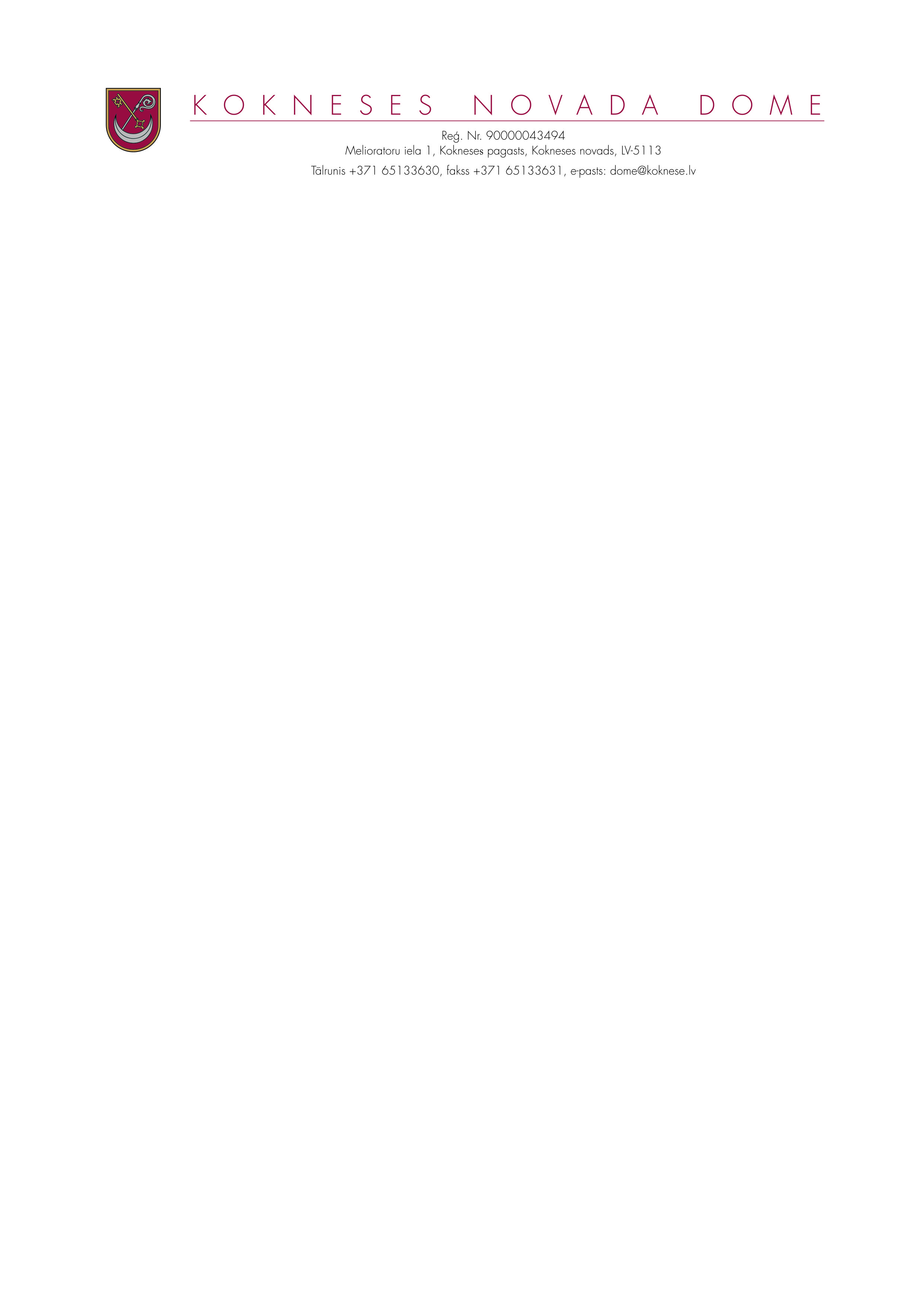 NOVADA DOMES SĒDES PROTOKOLSKokneses novada Kokneses pagastā2020.gada 27.maijā									Nr.8Sēde sasaukta plkst.14.ooSēde tiek atklāta plkst.14.05SĒDI  VADA domes priekšsēdētājs Dainis VingrisPROTOKOLĒ- domes sekretāre Dzintra KRIŠĀNESĒDĒ PIEDALĀS:Domes deputāti- Ilgonis Grunšteins, Pēteris Keišs, Aigars Kalniņš, Dāvis Kalniņš, Rihards Krauklis, Raina Līcīte, Jānis Liepiņš, Henriks Ločmelis, Ivars Māliņš, Jānis Miezītis, Edgars Mikāls, Māris Reinbergs, Ziedonis VildeDomes administrācijas darbinieki-Anda Mikāla – Attīstības nodaļas  vadītāja, izpilddirektora p.i.Ligita Kronentāle- domes juriste;Ilze Pabērza- Bebru pagasta pārvaldes vadītāja;Lāsma Ruža-Riekstiņa- Iršu pagasta pārvaldes vadītājaSĒDĒ NEPIEDALĀS domes deputāts:Jānis Krūmiņš - darbāSēdes vadītājs D.Vingris  atklāj domes sēdi un lūdz  deputātus   ar balsojumu apstiprināt  domes sēdes darba kārtību.Atklāti balsojot, PAR-14 ( Ilgonis Grunšteins, Pēteris Keišs, Aigars Kalniņš, Dāvis Kalniņš, Rihards Krauklis, Raina Līcīte, Jānis Liepiņš, Henriks Ločmelis, Ivars Māliņš, Jānis Miezītis, Edgars Mikāls, Māris Reinbergs, Ziedonis Vilde, Dainis Vingris), PRET-nav,  ATTURAS-nav, Kokneses novada dome NOLEMJ apstiprināt šādu 2020.gada 27.maija  domes sēdes darba kārtību:SĒDES DARBA KĀRTĪBA:1.Par bibliotēku darbu novadā2.Par tēlnieka Voldemāra Jākobsona memoriālās mājas “Galdiņi” darbu3.DAŽĀDI JAUTĀJUMI:3.1. Par finansējumu jumta seguma ierīkošanai “Pagastmāja”, Bebru pagasts3.2. Par finansējumu Vecbebru tehnikuma kompleksa dienesta viesnīcas ārsienas remontam3.3. Par aizņēmumu Valsts Kasē3.4..Par pamatkapitāla palielināšanu SIA “Kokneses Komunālie pakalpojumi”3.5. Par naudas balvām par izciliem sasniegumiem sportā, izglītībā un kultūrā3.6. Par  cirsmu izsoli3.7. Par konkursu uz Ilmāra Gaiša Kokneses vidusskolas direktora amatu3.8. Par klientu uzturēšanās maksu Pieaugušo sociālās aprūpes nodaļā ģimenes atbalsts centrā “Dzeguzīte”3.9.Par domes priekšsēdētāja rīkojuma apstiprināšanu4.PAR IESNIEGUMU IZSKATĪŠANU4.1. Par nekustamo īpašumu  jautājumu risināšanu5.Par Dzīvokļu komisijas sēdē pieņemtajiem lēmumiem6.Par domes sēdi un pastāvīgo komiteju sēdēm jūnija mēnesī1.Par bibliotēku darbu novadā__________________________________________________________________________________________________ ZIŅO:  Dainis VingrisKokneses novada dome ir iepazinusies ar  sagatavoto informāciju par Kokneses pagasta bibliotēkas, Kokneses pagasta Ratnicēnu bibliotēkas, Bebru pagasta bibliotēkas un Iršu pagasta bibliotēkas darbu.	Ņemot vērā iepriekš minēto, Kultūras, izglītības, sporta un sabiedrisko lietu pastāvīgās komitejas 27.05.2020. ieteikumu, atklāti balsojot, PAR-14 ( Ilgonis Grunšteins, Pēteris Keišs, Aigars Kalniņš, Dāvis Kalniņš, Rihards Krauklis, Raina Līcīte, Jānis Liepiņš, Henriks Ločmelis, Ivars Māliņš, Jānis Miezītis, Edgars Mikāls, Māris Reinbergs, Ziedonis Vilde, Dainis Vingris), PRET-nav,  ATTURAS-nav, Kokneses novada dome NOLEMJ:	1. Pieņemt zināšanai informāciju par Kokneses pagasta bibliotēkas darbu (1.pielikums);	2. Pieņemt zināšanai informāciju par Kokneses pagasta Ratnicēnu bibliotēkas darbu (2.pielikums);	3. Pieņemt zināšanai informāciju par Bebru  pagasta bibliotēkas darbu (3.pielikums);	4. Pieņemt zināšanai informāciju par Iršu pagasta bibliotēkas darbu (4.pielikums).2.Par tēlnieka Voldemāra Jākobsona memoriālās mājas “Galdiņi” darbu___________________________________________________________________________________________________ ZIŅO:  Dainis VingrisKokneses novada dome ir iepazinusies ar  sagatavoto informāciju par  tēlnieka Voldemāra Jākobsona  memoriālās mājas  “Galdiņi” darbu.	Ņemot vērā iepriekš minēto, Kultūras, izglītības, sporta un sabiedrisko lietu pastāvīgās komitejas 27.05.2020. ieteikumu, atklāti balsojot, PAR-14 ( Ilgonis Grunšteins, Pēteris Keišs, Aigars Kalniņš, Dāvis Kalniņš, Rihards Krauklis, Raina Līcīte, Jānis Liepiņš, Henriks Ločmelis, Ivars Māliņš, Jānis Miezītis, Edgars Mikāls, Māris Reinbergs, Ziedonis Vilde, Dainis Vingris), PRET-nav,  ATTURAS-nav, Kokneses novada dome NOLEMJ:	1.Pieņemt zināšanai informāciju par tēlnieka Voldemāra Jākabsona  memoriālās mājas  “Galdiņi” darbu ( pielikums).3.1. Par finansējumu jumta seguma ierīkošanai “Pagastmāja”, Bebru pagasts___________________________________________________________________________________________________ ZIŅO:  Dainis VingrisSaskaņā ar Kokneses novada dome 2020.gada 29.aprīļa lēmumu Nr.5.4 (protokols Nr.7) nolemts izsludināt iepirkuma procedūru “Administratīvās ēkas jumta seguma nomaiņa, Vecbebros, Bebru pagastā, Kokneses novadā”. Cenu aptaujas rezultātā tika noskaidrotas jumta seguma nomaiņas izmaksas - 19 371,47 euro t.sk. PVN.  Zemāko cenu darbu veikšanai piedāvāja SIA “JUN”.Būvuzraudzībai nepieciešami 1200,00 euro (viens tūkstotis divi simti euro un 0 centi).Ņemot vērā iepriekš minēto, Finanšu un attīstības pastāvīgās komitejas 27.05.2020. ieteikumu, pamatojoties uz likuma “Par pašvaldībām” 14.panta otrās daļas 6.punktu, 15.panta pirmās daļas 2.punktu, 21.panta pirmo daļu , atklāti balsojot, PAR-13 ( Ilgonis Grunšteins, Pēteris Keišs, Aigars Kalniņš, Dāvis Kalniņš,  Raina Līcīte, Jānis Liepiņš, Henriks Ločmelis, Ivars Māliņš, Jānis Miezītis, Edgars Mikāls, Māris Reinbergs, Ziedonis Vilde, Dainis Vingris), PRET-nav,  ATTURAS-nav, Rihards Krauklis balsojumā nepiedalās, Kokneses novada dome NOLEMJ:1.Slēgt līgumu ar SIA “JUN” par administratīvās ēkas jumta seguma nomaiņu, Vecbebros, Bebru pagastā, Kokneses novadā, līguma kopējā  summa  16 009,48 euro (neskaitot  21% PVN).2.Slēgt līgumu ar Juri Kraukli par būvuzraudzības veikšanu, līguma kopējā summa 1200,00 euro (viens tūkstotis divi simti euro un 0 centi).3.2. Par finansējumu Vecbebru tehnikuma kompleksa dienesta viesnīcas ārsienas remontam___________________________________________________________________________________________________ZIŅO: Dainis Vingris  Saskaņā ar Kokneses novada dome 2020.gada 29.aprīļa lēmumu (protokols Nr.7 §5.7.2) nolemts veikt iepirkuma procedūru “Fasādes remontdarbi Vecbebru tehnikuma dienesta viesnīcas ēkai”. Cenu aptaujas rezultātā tika noskaidrotas dienesta viesnīcas ārsienas remonta izmaksas – 18 485,79 euro t.sk. PVN (astoņpadsmit tūkstoši četri simti astoņdesmit pieci euro un 79 centi). Zemāko cenu darbu veikšanai piedāvāja SIA “BK MĀJA”. Būvuzraudzībai nepieciešami 800,00 euro (astoņi simti euro un 0 centi).Ņemot vērā iepriekš minēto, Finanšu un attīstības pastāvīgās komitejas 27.05.2020. ieteikumu, pamatojoties uz likuma “Par pašvaldībām” 14.panta otrās daļas 6.punktu, 15.panta pirmās daļas 2.punktu, 21.panta pirmo daļu , atklāti balsojot, PAR-12 ( Ilgonis Grunšteins, Pēteris Keišs, Aigars Kalniņš, Dāvis Kalniņš,  Raina Līcīte,  Henriks Ločmelis, Ivars Māliņš, Jānis Miezītis, Edgars Mikāls, Māris Reinbergs, Ziedonis Vilde, Dainis Vingris), PRET-nav,  ATTURAS-1 (Jānis Liepiņš), Rihards Krauklis balsojumā nepiedalās, Kokneses novada dome NOLEMJ:1.Slēgt līgumu ar SIA “BK MĀJA” par fasādes remontdarbiem Vecbebru tehnikuma dienesta viesnīcas ēkai, Vecbebros, Bebru pagastā, Kokneses novadā, līguma kopējā  summa  15 277,51 euro (neskaitot  21% PVN).2.Slēgt līgumu ar Juri Kraukli par būvuzraudzības veikšanu, līguma kopējā summa 800,00 euro (astoņi simti euro un 0 centi).3.Kokneses novada domes īpašuma Bebru pagastā “Dienesta viesnīca” fasādes remontam atļaut izmantot pašvaldības budžetā ieplānotos līdzekļus meliorācijas sistēmas sakārtošanai 19 285,79 euro (deviņpadsmit tūkstoši divi simti astoņdesmit pieci euro un 79 centi).3.3. Par aizņēmumu Valsts Kasē___________________________________________________________________________________________________ 3.3.1Par aizņēmumu Valsts Kasē investīciju projektam ” Teritorijas pārbūve, saimniecības ēkas nojaukšana un garāžas ēkas jaunbūve pie Ilmāra Gaiša Kokneses vidusskolas Koknesē”, 1.kārta”___________________________________________________________________________________________________ZIŅO:  Dainis VingrisPamatojoties uz likuma "Par valsts apdraudējuma un tā seku novēršanas un pārvarēšanas pasākumiem sakarā ar Covid-19 izplatību" 25. pantu , Ministru kabineta 2020. gada 12. maija noteikumiem Nr. 278, likuma “Likums par budžetu un finanšu vadību” 22.pantu,  „ Par pašvaldībām” 21.panta 27.punktu, Ministru kabineta 2008.gada 25. marta noteikumiem Nr.196 „ Noteikumi par pašvaldību aizņēmumiem un galvojumiem” 15. punktu , atklāti balsojot, PAR-11 ( Ilgonis Grunšteins, Pēteris Keišs, Rihards Krauklis, Raina Līcīte,  Henriks Ločmelis, Ivars Māliņš,  Jānis Miezītis, Edgars Mikāls, Māris Reinbergs, Ziedonis Vilde, Dainis Vingris), PRET-nav, ATTURAS-1 ( Jānis Liepiņš), Aigars Kalniņš, Dāvis Kalniņš balsojumā nepiedalās, Kokneses novada dome NOLEMJ:		1.Ņemt aizņēmumu Valsts kasē ar Valsts Kases aktuālo aizdevumu gada procentu likmi un  ar fiksēšanas periodu ik pēc 12 mēnešiem investīciju projektam ” Teritorijas pārbūve, saimniecības ēkas nojaukšana un garāžas ēkas jaunbūve pie Ilmāra Gaiša Kokneses vidusskolas Koknesē”, 1.kārta” 169 074.96 euro euro (viens simts sešdesmit deviņi tūkstoši septiņdesmit četri euro 96 centi).		2.Projekts atbilst Ministru kabineta 2020. gada 12. maija noteikumu Nr. 278 3.1. punkta 3.1.2. mērķim  - pašvaldības transporta infrastruktūras (ielas, ceļi, veloceliņi, stāvlaukumi, gājēju ietves, viedie risinājumi satiksmes drošībai un organizēšanai u. C. transporta infrastruktūra) attīstībai, ja investīciju projekta ietvaros veikto investīciju apjoms uz transporta infrastruktūras 1 km nepārsniedz 1 000 000 euro.		3.Aizņēmumu  pamatsummu atmaksu  uzsākt ar 2022.gada jūniju. Aizņēmumu atmaksu veikt 20 gadu laikā no aizņēmuma saņemšanas brīža		4.Aizņēmuma atmaksu garantēt ar Kokneses novada pašvaldības budžetu		5.Aizņēmuma līdzfinansējumu  56358.32 euro  ( piecdesmit seši tūkstoši trīs simti piecdesmit astoņi euro 32 centi) , kas ir 25% apmērā no kopējām projekta izmaksām,  garantēt ar Kokneses novada pašvaldības 2020. gada budžetu. Kopējās projekta izmaksas 225433.28 euro (divi simti divdesmit pieci tūkstoši četri simti trīsdesmit trīs euro 28 centi).3.3.2Par aizņēmumu Valsts kasē investīciju projektam ” Virszemes nokrišņu un jumtu noteces ūdeņu savākšana un novadīšana daudzdzīvokļu mājām "Saules", "Avoti" un "Bebru pamatskola" Vecbebru ciematā, Bebru pagastā, Kokneses novadā”__________________________________________________________________________ _________________________ZIŅO:  Dainis VingrisPamatojoties uz likuma "Par valsts apdraudējuma un tā seku novēršanas un pārvarēšanas pasākumiem sakarā ar Covid-19 izplatību" 25. pantu , Ministru kabineta 2020. gada 12. maija noteikumiem Nr. 278, likuma “Likums par budžetu un finanšu vadību” 22.pantu,  „ Par pašvaldībām” 21.panta 27.punktu, Ministru kabineta 2008.gada 25. marta noteikumiem Nr.196 „ Noteikumi par pašvaldību aizņēmumiem un galvojumiem” 15. punktu , atklāti balsojot, PAR-14 ( Ilgonis Grunšteins, Aigars Kalniņš, Dāvis Kalniņš, Pēteris Keišs, Rihards Krauklis, Jānis Liepiņš, Raina Līcīte,  Henriks Ločmelis, Ivars Māliņš,  Jānis Miezītis, Edgars Mikāls, Māris Reinbergs, Ziedonis Vilde, Dainis Vingris), PRET-nav, ATTURAS- nav,  Kokneses novada dome NOLEMJ:		1.Ņemt aizņēmumu Valsts kasē ar Valsts Kases aktuālo aizdevumu gada procentu likmi un  ar fiksēšanas periodu ik pēc 12 mēnešiem investīciju projektam ” Virszemes nokrišņu un jumtu noteces ūdeņu savākšana un novadīšana daudzdzīvokļu mājām "Saules", "Avoti" un "Bebru pamatskola" Vecbebru ciematā, Bebru pagastā, Kokneses novadā” 59464.43 euro (piecdesmit deviņi tūkstoši četri simti sešdesmit četri euro 43 centi).		2.Projekts atbilst Ministru kabineta 2020. gada 12. maija noteikumu Nr. 278 3.1. punkta 3.1.3. mērķim - atbalsta pasākumi iedzīvotāju nekustamā īpašuma pievienošanai sabiedrisko pakalpojumu sniedzēja centralizētiem kanalizācijas un ūdensapgādes tīkliem.		3.Aizņēmumu  pamatsummu atmaksu  uzsākt ar 2022.gada jūniju. Aizņēmumu atmaksu veikt 20 gadu laikā no aizņēmuma saņemšanas brīža		4.Aizņēmuma atmaksu garantēt ar Kokneses novada pašvaldības budžetu		5.Aizņēmuma līdzfinansējumu  19 821.48 euro  ( deviņpadsmit tūkstoši astoņi simti divdesmit viens euro 48 centi) , kas ir 25% apmērā no kopējām projekta izmaksām,  garantēt ar Kokneses novada pašvaldības 2020. gada budžetu. Kopējās projekta izmaksas 79 285.91 euro (septiņdesmit deviņi tūkstoši divi simti astoņdesmit pieci euro 91 centi).3.4..Par pamatkapitāla palielināšanu SIA “Kokneses Komunālie pakalpojumi”___________________________________________________________________________________________________ ZIŅO:  Dainis VingrisIepazinusies  ar SIA „Kokneses Komunālie pakalpojumi” valdes locekļa Aigara Zīmeļa sagatavoto informāciju, pamatojoties  uz Likuma „ Publiskas personas kapitāla daļu un kapitālsabiedrību pārvaldības likums” 63.pantu un 2015.gada 4. augusta Ministru kabineta  noteikumiem Nr.454 „Noteikumi  par publiskas personas sabiedrības ar ierobežotu atbildību  tipveida statūtiem”, ņemot vērā Finanšu un attīstības  pastāvīgās komitejas 2020.gada 27.maija  ieteikumu, atklāti balsojot, PAR-14 ( Ilgonis Grunšteins, Aigars Kalniņš, Dāvis Kalniņš, Pēteris Keišs, Rihards Krauklis, Jānis Liepiņš, Raina Līcīte,  Henriks Ločmelis, Ivars Māliņš,  Jānis Miezītis, Edgars Mikāls, Māris Reinbergs, Ziedonis Vilde, Dainis Vingris), PRET-nav, ATTURAS- nav,  Kokneses novada dome NOLEMJ:1.Palielināt SIA „Kokneses Komunālie pakalpojumi” , reģ. Nr. 48703001147 pamatkapitālu par 12 532,00 euro ( divpadsmit tūkstoši pieci simti trīsdesmit divi euro).Finansēšanas resursi: Kokneses novada domes pamatbudžets- līdzekļi neparedzētiem gadījumiem.2.Apstiprināt SIA „ Kokneses Komunālie pakalpojumi” pamatkapitāla palielināšanas  noteikumus (1.pielikums).3.Apstiprināt  SIA „ Kokneses Komunālie pakalpojumi” statūtus jaunā redakcijā (2.pielikums).4.  Statūti jaunā redakcijā stājas spēkā ar 2020.gada 1.jūnijā5. Ar statūtu stāšanos spēkā, atzīt par spēku zaudējušiem SIA „Kokneses Komunālie pakalpojumi” statūtus, kas apstiprināti ar Kokneses novada domes  27.03.2019. sēdes lēmumu Nr.4.1 (protokols Nr.5).6. Uzdot SIA „ Kokneses Komunālie pakalpojumi” valdes loceklim A.Zīmelim reģistrēt statūtus jaunā redakcijā Latvijas Republikas Komercreģistrā.	7, Atcelt Kokneses novada domes 2020.gada 29.aprīļa lēmumus:Nr.7.3 “Par finansējumu  dzeramā ūdens  atdzelžošanas stacijas ūdens rezervuāru ēkas  jumta seguma atjaunošanai”Nr.7.3  “Par   komunālo maksājumu, apsaimniekošanas  un dzīvokļa lietošanas parādiem « 1.pielikumsAPSTIPRINĀTIar Kokneses novada domes27.05.2020.. sēdes lēmumu Nr. 3.4(protokols Nr. 8)SIA „ Kokneses Komunālie pakalpojumi”PAMATKAPITĀLA PALIELINĀŠANAS NOTEIKUMI	1. Pamatkapitāls tiek palielināts ar naudas ieguldījumu.	2. Palielinātā pamatkapitāla lielums  425 007  euro (četri simti divdesmit pieci tūkstoši septiņi   euro). Pamatkapitāls tiek palielināts par 12 532,00 euro (divpadsmit tūkstoši pieci simti trīsdesmit divi ).	3. Klāt nākušo daļu skaits 12 532,00 (divpadsmit tūkstoši pieci simti trīsdesmit ).	4. Vienas kapitāldaļas vērtība 1 euro ( viens euro).	5. Jauno daļu apmaksas veids – naudas pārskaitījums.	6. Jauno daļu apmaksas termiņš – 2020.gada  14. augusts.	7. Jaunās daļas dod  tiesības uz dividendēm ar 2021.gada 1. janvāri.2.pielikumsAPSTIPRINĀTI jaunā redakcijāar Kokneses novada domes27.05.2020. sēdes lēmumu Nr. 3.4(protokols Nr.8)KOKNESES NOVADA DOMES sabiedrības ar ierobežotu atbildību „Kokneses Komunālie pakalpojumi”, vienotais reģistrācijas Nr. 48703001147S T A T Ū T I (jaunā redakcija)I. Vispārīgie jautājumi	1.Sabiedrības firma: Kokneses novada domes sabiedrība ar ierobežotu atbildību “KOKNESES  KOMUNĀLIE PAKALPOJUMI” (turpmāk – sabiedrība).2.Sabiedrības komercdarbības veidi (NACE klasifikators):      2.1. sava vai nomāta nekustamā īpašuma izīrēšana un pārvaldīšana (68,20);	2.2. nekustamā īpašuma pārvaldīšana par atlīdzību vai uz līguma pamata (68,32);	2.3. ūdens ieguve, attīrīšana un apgāde (36);	2.4. notekūdeņu savākšana un attīrīšana (37);	2.5. atkritumu savākšana (38,11);	2.6. tvaika piegāde un gaisa kondicionēšana (35,3);	2.7. elektroenerģijas ražošana (35,11);	2.8. elektroenerģijas tirdzniecība (35,14);	2.9. kravu pārvadājumi pa autoceļiem (49,4);	2.10.pārējais pasažieru sauszemes transports (49,3);	2.11.ēku būvniecība (41);	2.12.inženierbūvniecība (42);	2.13.specializētie būvdarbi (43).3.Paziņojumus par dalībnieku sapulces sasaukšanu un ar tiem saistītos dokumentus sabiedrības pārvaldes un kontroles institūcijām un sabiedrības locekļiem nosūta pa pastu vai elektroniski uz adresēm, kuras ir paziņotas sabiedrībai, vai nodod personīgi.II. Pamatkapitāls un daļa4.Sabiedrības pamatkapitāls ir  425 007  euro (četri simti divdesmit pieci tūkstoši septiņi   euro). 5.Sabiedrības pamatkapitāls ir sadalīts  425 007,00  kapitāla daļās.6.Sabiedrības kapitāla daļas nominālvērtība ir viens euro.III. Valde7.Valdes sastāvā ir viens loceklis.8.Valdes locekli ievēlē amatā uz pieciem gadiem.9.Papildus likumā noteiktajam valdei ir nepieciešama iepriekšēja dalībnieku sapulces piekrišana šādu jautājumu izlemšanai:9.1.līdzdalības iegūšana citās sabiedrībās;9.2.nekustamā īpašuma atsavināšana, ieķīlāšana vai citāda veida apgrūtināšana ar lietu tiesībām.9.3  aizņēmuma ņemšana virs  10 000,00  euro ( desmit tūkstoši euro).3.5. Par naudas balvām par izciliem sasniegumiem sportā, izglītībā un kultūrā___________________________________________________________________________________________________3. 5.1Par naudas balvām par izciliem sasniegumiem izglītībā _______________________________________________________________________________________________________ ( D.Kalniņš, M.Reinbergs )ZIŅO:  Dainis VingrisIepazinušies ar Kokneses novada izglītības darba  speciālista  informāciju par 2019./2020. mācību gada Kokneses novada vispārējās izglītības iestāžu skolēnu sasniegumiem izglītībā,  pamatojoties uz Kokneses novada izglītības iestāžu vadītāju un vietnieku metodiskās komisijas 2020.gada 19.maija protokolu un, saskaņā ar Kokneses novada domes 2020. gada 27. janvāra noteikumiem “Par kārtību, kādā Kokneses novada pašvaldībā piešķiramas naudas balvas par izciliem sasniegumiem sportā, izglītībā, kultūrā un naudas balvu apmēru” (apstiprināti ar Kokneses novada domes 2020. gada 27. janvāra domes sēde lēmumu  Nr.6.4 (protokols Nr.1), kas nosaka ka naudas balvu apmērs izglītībā nevar pārsniegt 1000,euro( viens tūkstotis euro), tiek piešķirtas naudas balvas, saskaņā ar pielikumiem un, lai iekļautos noteiktajā budžeta apmērā, Naudas balvu aprēķinam piemērojot koeficientu 0,666. Ņemot vērā iepriekš minēto un  pamatojoties uz likuma “Par pašvaldībām” 12.pantu; 15.panta pirmās daļas 4.punktu, 21.panta pirmās daļas 27.punktu, Izglītības likuma 17.panta trešās daļas 27.punktu   Kultūras, izglītības , sporta un sabiedrisko lietu pastāvīgās komitejas 2020.gada 27.maija ieteikumu, atklāti balsojot, PAR-8 ( Ilgonis Grunšteins,  Rihards Krauklis, Jānis Liepiņš, Raina Līcīte,  Jānis Miezītis, Edgars Mikāls, Māris Reinbergs,  Dainis Vingris), PRET-nav, ATTURAS- nav, Ivars Māliņš, Dāvis Kalniņ;s, Aigars Kalniņš, Pēteris Keišs, Henriks Ločmelis, Ziedonis Vilde balsojumā nepiedalās,  Kokneses novada dome NOLEMJ:1.Piešķirt naudas balvas par izciliem sasniegumiem izglītībā 2019./2020. mācību gadā skolēniem par individuāliem sasniegumiem reģionālajās un valsts olimpiādēs, konkursos un skatēs, kolektīviem par sasniegumiem reģionālajās un valsts mēroga skatēs, un pedagogiem par veiksmīgu skolēnu un kolektīvu sagatavošanu reģionālajām un valsts olimpiādēm, konkursiem un skatēm.2.Noteikt, ka 2020.gadā kopējo naudas balvu apmērs nepārsniedz 1500, 00 euro, 3.Naudas balvas izmaksāt pēc saraksta (pielikumā).PielikumsAPSTIPRINĀTSAr Kokneses novada domes2020.gada 27.maija lēmumu Nr.3.5.13. 5.2Par naudas balvām par izciliem sasniegumiem kultūrā _______________________________________________________________________________________________________ ZIŅO:  Dainis VingrisIepazinušies ar Kokneses kultūras nama direktores Ingunas Strazdiņas  informāciju par  Kokneses novada amatierkolektīvu sasniegumiem kultūrā,  pamatojoties uz noteikumiem “Par kārtību, kādā Kokneses novada pašvaldībā piešķiramas naudas balvas par izciliem sasniegumiem sportā, izglītībā, kultūrā un naudas balvu apmēru” (apstiprināts ar Kokneses novada domes 2020. gada 27. janvāra domes sēde lēmumu  Nr.6.4 (protokols Nr.1) un saskaņā ar budžeta iespējām, ka naudas balvu apmērs 2020. gadā nevar pārsniegt kultūrā 1500,euro( viens tūkstotis pieci simti  euro).  Ņemot vērā iepriekš minēto, Kultūras, izglītības , sporta un sabiedrisko lietu pastāvīgās komitejas 2020.gada 27.maija ieteikumu, atklāti balsojot, PAR-10 ( Ilgonis Grunšteins, , Pēteris Keišs, Rihards Krauklis, Jānis Liepiņš, Raina Līcīte,  Henriks Ločmelis, Ivars Māliņš,  Jānis Miezītis, Edgars Mikāls, Māris Reinbergs,), PRET-nav, ATTURAS- nav,  Aigars Kalniņš, Dāvis Kalniņš, Ziedonis Vilde, Dainis Vingris balsojumā nepiedalās, Kokneses novada dome NOLEMJ:1,Piešķirt naudas balvas par izciliem sasniegumiem kultūrā 2019. gadā amatierkolektīviem par sasniegumiem reģionālajās un valsts mēroga skatēs, un kolektīvu vadītājiem par kolektīvu sagatavošanu reģionālajām un valsts mēroga skatēm.2.Piešķirt kopējo naudas balvu apmēru, kas nepārsniedz 1500 euro..3.Naudas balvas izmaksāt pēc saraksta (pielikumā).APSTIPRINĀTSar Kokneses novada domes2020.gada 27.maija lēmumu Nr.3.5.2Kokneses novada  amatierkolektīvu  saraksts, kuri ieguvuši godalgotas vietas reģiona, valsts   konkursos 3019.gadā Kokneses novada  amatierkolektīvu  vadītāju saraksts, kuru kolektīvi  ieguvuši godalgotas vietas reģiona, valsts   konkursos 2019.gadā3.6. Par cirsmu izsoli ___________________________________________________________________________________________________ ZIŅO:  Dainis VingrisNoklausoties  informāciju par pašvaldībai piederošo meža īpašumu apsaimniekošanu un pamatojoties uz Publiskas personas mantas atsavināšanas likuma 3.panta otro daļu; 4.panta pirmo un otro daļu; 6.panta otro un trešo daļu; 8.panta  ceturto daļu; 9.panta trešo daļu; 10. panta  otro daļu; 13.pantu un 15.pantu,    ņemot vērā Finanšu un attīstības pastāvīgās komitejas 27.05.2020. ieteikumu, atklāti balsojot, PAR-14 ( Ilgonis Grunšteins, Aigars Kalniņš, Dāvis Kalniņš, Pēteris Keišs, Rihards Krauklis, Jānis Liepiņš, Raina Līcīte,  Henriks Ločmelis, Ivars Māliņš,  Jānis Miezītis, Edgars Mikāls, Māris Reinbergs, Ziedonis Vilde, Dainis Vingris), PRET-nav, ATTURAS- nav,  Kokneses novada dome NOLEMJ:1.Pārdot rakstiskā izsolē ar augšupejošu soli Kokneses novada domei piederošā meža īpašuma ar kadastra Nr. 3260 009 0066 „ Kaplavas kapi”, Kokneses pagasta, Kokneses novadā, meža cirsmu sanitāro izstrādi,  saskaņā ar izsoles noteikumiem. 2.Noteikt cirsmu izsoles sākuma noteikto cenu  710, 00 euro (septiņi simti desmit euro 00 centi).3.Apstiprināt Kokneses novada domes  meža cirsmu izsoles noteikumus( pielikumā).4.Noteikt, ka Meža cirsmu izsoli rīko Kokneses novada domes  Izsoles komisija. PielikumsAPSTIPRINĀTIar Kokneses  novada domes 27.05.2020. sēdes lēmumu Nr.3.6(protokols Nr.8 )                 KOKNESES  NOVADA  DOMES MEŽA CIRSMU  IZSOLES NOTEIKUMI1. Šie izsoles noteikumi nosaka kārtību, kādā tiks rīkota Kokneses novada domei piederošajā nekustamajā īpašumā ar kadastra Nr. 3260 009 0066 „ Kaplavas kapi”, Kokneses pagasta, Kokneses novadā, zemes vienībā ar kadastra apzīmējumu 3260 009 0066,meža 1.kvartāla 1.; 2.; 3.; 4.; un 5. nogabalā ar cirtes veidu - sanitārās cirte, kustamās mantas –    pircēja noteikšanai saskaņā ar Publiskas personas mantas atsavināšanas likumu.2. Ziņas par izsolē pārdodamo objektu:2.1.  Nosaukums: Kokneses novada, Kokneses pagasta, meža īpašuma „ Kaplavas kapi”, 1.kvartāla 1.; 2.; 3.; 4.; un 5. nogabalā sanitāro cirsmu izstrādi .2.2.  Pārdodamais objekts  kopā sastāv no – zemes vienībā ar kadastra apzīmējumu 3260 009 0066 - 1.kvartāla  piecos nogabalos, sanitārās cirtes veidu, saskaņā ar cirsmu vērtējuma lapu ar kopējo koku skaitu 79 un 74,79 m3 pārdošanas krāju. 2.3. Īpašnieks: Kokneses novada dome.3. Pārdošanas metode: Pārdošana rakstiskā  izsolē ar augšupejošu soli.4. Cirsmu izsoles kopējā sākumcena 710, 00 euro (septiņi simti desmit euro 00 centi).4.1.  Maksāšanas līdzeklis: euro  100% apmērā.5. Izsolē var piedalīties fiziska vai juridiska persona, kas iesniegusi dokumentus ar rakstisku cenas piedāvājumu līdz 2020.gada 15.jūnija plkst.10.00 un iemaksājis dalības maksu  30,00 euro ( trīsdesmit euro), un nodrošinājuma summu 10% no objekta sākumcenas, t. i., 71,00 euro ( septiņdesmit vienu euro  ). 5.1. Izsoles dalībnieki dalības maksu un nodrošinājuma naudu iemaksā ar  atsevišķiem maksājuma dokumentiem norādot tā iemaksas mērķi „ Cirsmu izsole Kokneses pagastā” nodrošinājuma maksa vai dalības maksa, Kokneses novada domes reģistrācijas Nr. LV 90000043494 -A/S SEB bankas UNLALV2X kontā LV 22UNLA0035900130701 vai -A/S Swed bankas  HABA LV22  kontā LV94HABA0551003424462.  6. Izsoles process notiek saskaņā ar Latvijas Republikas Publiskas personas mantas atsavināšanas likuma nosacījumiem.7. Izsole notiks 2020.gada 16.jūnijā plkst.10.00, Kokneses novada domes telpās 1.stāva lielajā zālē , pēc adreses Melioratoru ielā 1, Kokneses pagasta, Kokneses novadā.7.1. Ar izsoles objektu var iepazīties iepriekš piesakoties un saskaņojot ar Kokneses domes komunālās nodaļas vadītāju Benitu Peciņu  pa tālruni mob.29421728. 8. Lai piedalītos Objekta izsolē ir jāiesniedz rakstisku piedāvājumu Kokneses novada domē Melioratoru ielā 1, Kokneses pagasts, Kokneses novads , LV – 5113, aploksnē ar atzīmi „Cirsmu izsole Kokneses pagastā”, kurā ir cenas piedāvājums( atsevišķi slēgtā aploksnē ar norādi cenas piedāvājums)  un sekojoši dokumenti:8.1. Fiziskām personām – pieteikums ar izsoles dalībnieka atzīmi par to, ka piekrīt izsoles noteikumiem un piedāvāto cenu ( atsevišķi slēgtā aploksnē ar norādi cenas piedāvājums) un maksājuma dokumentu izdrukas (bankas apstiprinājumu nevajag)  par izsoles nodrošinājuma  un  dalības maksas samaksu.8.2. Juridiskām personām arī personālsabiedrībām  pieteikums ar izsoles dalībnieka atzīmi, par to, ka piekrīt izsoles noteikumiem un piedāvāto cenu ( atsevišķi slēgtā aploksnē ar norādi cenas piedāvājums) jāpievieno  šādi dokumenti: 8.2.1. iestādes apliecināts spēkā esošs statūtu(līguma)noraksts vai izraksts par pārvaldes institūciju (amatpersonu) kompetences apjomu(paraksta tiesībām) un attiecīgās institūcijas lēmums par cirsmu pirkšanu;8.2.2. reģistrācijas apliecības(ja ir) ( iestādes apstiprināta) kopija;8.2.3. maksājuma dokumenti izdrukas (bankas apstiprinājumu nevajag)  par izsoles nodrošinājuma  un  dalības maksas samaksu.8.3. Pieteikumā jānorāda:8.3.1. iesniedzēja vārds, uzvārds vai nosaukums;8.3.2. juridiskā adrese;8.3.4. norēķinu konta numuru kredītiestādē;8.3.6. apliecinājumu par piekrišanu izsoles noteikumiem.8.3.7. pieteikumam pievienojama slēgta aploksne ar cenas piedāvājumu.`	8.4. Piedāvājumi, kas neatbilst šīm prasībām, uzskatāmi par nederīgiem.9. Izsoles komisija izskata iesniegtos dokumentus un pārliecinās par to atbilstību pirms izsoles sākuma, neatverot slēgtās aploksnes  ar piedāvāto cenu. 	10. Izsole notiek tikai tad, ja izsolei tiks reģistrēts vismaz viens izsoles dalībnieks un tā iesniegtie dokumenti atbilsts prasītajam izsoles noteikumos. 11. Izsoles vadītājs 2020.gada 16.jūnijā plkst.10.00  atklāj izsoli, raksturo pārdodamo Objektu un paziņo izsolāmā Objekta sākumcenu.12. Izsoles vadītājs  izsoles komisijas un dalībnieku klātbūtnē atver aploksnes ar iesniegtajiem cenu piedāvājumiem un izsoles komisijas locekļi parakstās uz tiem. Mutiskie piedāvājumi rakstiskā izsolē ir aizliegti.13. Pēc aplokšņu atvēršanas, izsoles komisija no iesniegtajiem piedāvājumiem sastāda piedāvāto cenu sarakstu, atzīmējot to izsoles protokolā, un, ja nav šaubu, nosauc visaugstāko cenu un dalībnieku, kas to nosolījis. Nosolītājs parakstās uz cenu saraksta .Izsole tiek  paziņota par  pabeigtu. 14. Ja pēc visu aplokšņu atvēršanas izrādās, ka vairāki izsoles dalībnieki piedāvājuši vienādu augstāko cenu, izsoles komisija turpina izsoli, pieņemot rakstiskus piedāvājumus no personām, kuras piedāvājušas vienādu augstāko cenu. 15.  Izsoles dalībnieks, kurš   nosolījis visaugstāko cenu, ar savu parakstu uz cenu saraksta apliecina cenas atbilstību nosolītajai cenai.16. Izsoles dalībniekiem, kuri nav nosolījuši visaugstāko cenu, 10 (desmit) darba dienu laikā pēc izsoles protokola parakstīšanas dienas, tiek atmaksāts iemaksātais nodrošinājums. Izsoles dalībniekam, kas ir nosolījis visaugstāko cenu, nodrošinājuma nauda tiek ieskaitīta nosolītā Objekta apmaksā. Dalības maksa  netiek atmaksāta. 16.1. Izsoles nodrošinājuma nauda  tiek atmaksāta šādos gadījumos:-  ja izsole atzīta par nenotikušu izsoles rīkotāja vainas dēļ;-  ja izsoles objektu pārsolījis cits izsoles dalībnieks.17. Ja noteiktā termiņā uz izsoli ir reģistrējies tikai viens izsoles dalībnieks, izsoles komisija piedāvā vienīgajam reģistrētajam izsoles dalībniekam  pirkt objektu par piedāvāto cenu kurš ar savu parakstu to apliecina. Vienīgais izsoles dalībnieks, kurš vēlas iegādāties objektu, atzīstams par Objekta nosolītāju. 18. Objekta nosolītājs,  pēc notikušās izsoles, saņem izziņu norēķinam par izsolē iegūto Objektu.19. Objekta nosolītājam nosolītā cena, jāsamaksā divu nedēļu laikā pēc izsoles protokola parakstīšanas dienas un izziņas saņemšanas, jāpārskaita Kokneses novada domes, reģistrācijas Nr. LV 90000043494 bankas kontā. 19.1. Nosolītā cena, atskaitot iemaksāto nodrošinājuma summu jāieskaita :-A/S SEB bankas UNLALV2X kontā LV 22UNLA0035900130701 vai -A/S Swed bankas  HABA LV22  kontā LV94HABA0551003424462.  19.2. Ja Objekta nosolītājs noteiktajā termiņā nesamaksā nosolīto cenu, tad viņš zaudē tiesības uz nosolīto Objektu, kā arī viņam netiek atmaksāta nodrošinājuma  nauda un dalības maksa.20. Izsoli rīko un izsoles protokolu paraksta Kokneses  novada domes izsoles komisija. Pēc notikušās izsoles Kokneses novada domes vārdā izsoles rezultātus apstiprina ar Kokneses novada domes lēmumu. 21. Pēc nosolītās cenas pilnīgas samaksas un izsoles apstiprināšanas, Kokneses novada domes priekšsēdētājs Kokneses novada domes vārdā slēdz cirsmu pirkuma līgumu.22. Ja Objekta nosolītājs nav veicis noteiktā termiņā nosolītās cenas samaksu, tad atkārtotu izsoli var nerīkot, ja savu piekrišanu Objekta pirkšanai par savu nosolīto cenu dod izsoles dalībnieks, kurš solījis augstāko cenu pirms Objekta nosolītāja nosolītās cenas.23. Izsole uzskatāma par nenotikušu, ja neviens nav reģistrējies par izsoles dalībnieku.24. Sūdzību ar likumisku pamatojumu  par izsoli var iesniegt Kokneses novada domes priekšsēdētājam  1 (vienas) darba dienas laikā no izsoles dienas.25. Vienošanās ar iespējamiem mežu un ceļu īpašniekiem, par meža izvešanas ceļiem un krautuvju vietām, slēdz pats Objekta nosolītājs jeb Pircējs.    26. Meža atjaunošanu izsoles cirsmās, pēc to izstrādes, saskaņā ar normatīvajiem aktiem veic Kokneses novada pašvaldība.PielikumsAPSTIPRINĀTIar Kokneses  novada domes 27.05.2020. sēdes lēmumu Nr.3.6(protokols Nr.8  ) CIRSMU PIRKUMA LĪGUMS Nr. 2.1.-6/20/_____-LIKokneses novada, Kokneses pagastā                                    			  2020.gada ____________	Kokneses novada dome, nodokļu maksātāja reģistrācijas Nr. LV90000043494 juridiskā adrese: Melioratoru iela 1,Koknese,  Kokneses pagasts, Kokneses  novads, LV- 5113,  kuras vārdā saskaņā ar likumu „ Par pašvaldībām” un Kokneses novada pašvaldības Nolikumu rīkojas domes priekšsēdētājs DAINIS  VINGRIS no vienas puses, turpmāk tekstā saukts – “PĀRDEVĒJS” un __________________________ reģistrācijas Nr. ____________________  juridiskā adrese: _____________________________, kuras vārdā, pamatojoties uz statūtiem ,rīkojas   turpmāk tekstā saukts – “PIRCĒJS”, no otras puses, abi kopā turpmāk tekstā kopā saukti – “PUSES”, pamatojoties uz ar Kokneses novada domes 2020.gada 16.jūnija sēdes lēmumu Nr.______ apstiprinātajiem izsoles noteikumiem bez maldības, viltus vai spaidiem, ievērojot savstarpējos solījumus un saistības, apzinoties izsolītā pērkamā  objekta vērtību, noslēdz šo cirsmu pirkuma līgumu (turpmāk tekstā – LĪGUMS), kurš saistošs tiesību un saistību pārņēmējiem un mantiniekiem,  par zemāk minēto:1.	Līguma priekšmets1.1.	PĀRDEVĒJS pārdod un nodod PIRCĒJAM izstrādei, bet PIRCĒJS pērk un pieņem izstrādei ar visām tiesībām un pienākumiem, kas tiek uzlikti meža izstrādātājam  2020. gada  16.jūnijā  izsolē nosolītās augošu koku ciršanas tiesības uz konkrēto meža īpašumu cirsmām, kas atrodas Kokneses novadā, Kokneses pagastā, ar  kadastra Nr. 3260  009 0066 ar nosaukumu „Kaplavas kapi” Koknese pagastā, Kokneses novadā,  saskaņā ar 2020.gada 7.maija izsniegto apliecinājumu Nr. 1305951 koku ciršanai 1.kvartāla 1.; 2.; 3.; 4.;5. nogabalā sanitārajā cirtē, saskaņā ar cirsmas  novērtējuma lapu, ar kopējo izcērtamo koku skaitu 79 un krāju 74,79 m3.	1.2.	PĀRDEVĒJS apliecina, ka līdz šī līguma noslēgšanai CIRSMAS nav nevienam citam atsavināta, nav ieķīlāta, par to nav strīdu, tai nav uzlikts aizliegums, kā arī nav nekādu citu šķēršļu, lai tās pārdotu.1.3. Saskaņā ar Izsoles  25. punktu Vienošanās ar iespējamiem mežu un ceļu īpašniekiem, par meža izvešanas ceļiem un krautuvju vietām, slēdz pats Objekta nosolītājs jeb Pircējs.  PIRCĒJS apliecina, ka viņam ir skaidri zināmas cirsmu robežas,  kokmateriālu   krautuvju vietas, kokmateriālu pievešanas un izvešanas ceļi ārpus cirsmas robežām un šajā sakarā PIRCĒJAM pret   PĀRDEVĒJU  nav nekādu pretenziju . 1.4. PIRCĒJAM ir  zināms CIRSMU un iespējamo kokmateriālu transportēšanas ceļu faktiskais stāvoklis, cirsmu robežas, krautuvju vietas  un PIRCĒJS apliecina, ka neizvirzīs pret PĀRDEVĒJU nekādas pretenzijas, ja atklāsies kādi cirsmām piemītoši apslēpti trūkumi.1.5.  Līgums stājas spēkā ar tā parakstīšanas brīdi un ir spēkā līdz 2021. gada 30.aprīlim, kā arī darbojas līdz  abu pušu saistību pilnīgai izpildei.2.	Pirkuma maksa un apmaksas kārtība	2.1.	CIRSMAS tiek pārdotas par izsolē PIRCĒJA nosolīto, līgumā un preču pavadzīmē – rēķinā uzrādīto, pirkuma maksu ____________(____).            2.3. PĀRDEVĒJS apliecina, ka PIRCĒJS nosolīto pirkuma maksu ir samaksājis pilnā apmērā pirms šī  pirkuma līguma slēgšanas. 	2.2.  PIRCĒJS un PĀRDEVĒJS apliecina, ka slēdzot šo pirkuma līgumu viņi apzinās līguma priekšmeta vērtību un atsakās celt viens pret otru prasības par šī līguma atcelšanu nesamērīgu zaudējumu dēļ.3.	Tiesību pāreja un riski	3.1.	Ar šī līguma noslēgšanas brīdi, PIRCĒJS iegūst tiesības pieņemt CIRSMAS izstrādei un veikt CIRSMU koku izstrādi ( koku ciršana, kokmateriālu pievešana un izvešana no krautuves, cirsmas satīrīšana, ceļu sakārtošana,) līdz 2021. gada 31.decembrim.Pēc šajā līgumā norādīto termiņu beigām PIRCĒJS zaudē koku CIRSMAS izstrādes tiesības, ja CIRSMAS izstrādes termiņš nav pagarināts.	3.2. CIRSMAS izstrādei tiek nodotas ar pieņemšanas-nodošanas aktu, kas ir šī līguma neatņemama sastāvdaļa. Aktā tiek atrunāts kokmateriālu transportēšanas ceļu stāvoklis pirms cirsmu izstrādes, noteikta krautuves vieta, pievešanas ceļi, u.c. ar cirsmas izstrādi saistītas lietas. Pēc CIRSMU izstrādes tās tiek nodotas PĀRDEVĒJA pilnvarotai personai Kokneses pagasta Komunālās nodaļas vadītājai Benitai Peciņai  ar pieņemšanas-nodošanas aktu. Aktā tiek atrunāts kokmateriālu transportēšanas ceļu stāvoklis pēc  cirsmu izstrādes un cirsmu stāvoklis.3.3. Ar  šī līguma noslēgšanas brīdi  PIRCĒJS iegūst iepriekš minēto cirsmu koku izstrādes tiesības un izstrādāto kokmateriālu īpašumtiesības.3.4. Risks par cirsmu pilnīgu vai daļēju bojāeju  pāriet no PĀRDEVĒJA  uz PIRCĒJA ar šī līguma parakstīšanas brīdi.4.	Soda sankcijas	4.1 Ja PIRCĒJA darbības rezultātā, koki daļēji vai pilnīgi zaudē augtspēju, vai tiek izcirsti ciršanai neparedzēti koki, PIRCĒJS atlīdzina PĀRDEVĒJAM radušos zaudējumus (izcirstie vai bojā gājušie koki kubikmetros x šī līguma vidējā 1m3 nosolītā cena), kā arī maksā līgumsodu 200% (divi simti procenti) apmērā no aprēķinātajiem zaudējumiem. 	4.2. Ja PIRCĒJA darbības rezultātā pārkāpti Latvijas Republikas normatīvie akti, PIRCĒJS atbildīgs saskaņā ar normatīvajiem aktiem.5.	Pārdevēja tiesības un pienākumi		5.1.	PĀRDEVĒJA tiesības:	5.1.1.	apsekot CIRSMAS koku izstrādes gaitu tās izstrādes laikā tādā apjomā, lai pārliecinātos par CIRSMU izstrādi saskaņā ar spēkā esošajiem normatīvajiem aktiem un atbilstoši šī līguma nosacījumiem;5.1.2.	konstatējot nelikumīgas darbības vai šī līguma nosacījumu neizpildi, apturēt CIRSMU tālāku izstrādi līdz pretenzijas novēršanai vai zaudējumu segšanai;5.1.3. Ja izstrādes laikā cirsmā un pievešanas ceļos veidojas risas, dziļākas par 25 cm, PĀRDEVĒJAM ir tiesības pārtraukt izstrādes darbus līdz PIRCĒJS  atjauno augsnes nestspēju un ceļu stāvokli ;5.2.  PĀRDEVĒJA pienākumi:5.2.1. līguma noslēgšanas brīdī  izsniegt PIRCĒJAM apliecinājuma koku ciršanai kopiju, mežaudzes plāna kopiju, cirsmas novērtējuma tabulu, kas ir šī līguma pielikumi un neatņemama sastāvdaļa .5.2.2.	pēc PIRCĒJA rakstiska pamatota pieprasījuma saņemšanas pagarināt  CIRSMU izstrādes termiņu.    5.2.3.	pēc PIRCĒJA pieprasījuma 2 (divu ) darba dienu laikā nodrošināt PĀRDEVĒJA pārstāvja ierašanos cirsmā ar CIRSMU izstrādi saistītu jautājumu risināšanu;		5.2.4.	pēc PIRCĒJA paziņojuma par izstrādes pabeigšanu pieņemt cirsmu ar nodošanas – pieņemšanas aktu, ietverot tajā  punktā 6.2.9. noteikto pienākumu izpildi.6.	Pircēja tiesības un pienākumi		6.1.	PIRCĒJA tiesības:6.1.1.	uzsākt CIRSMU koku izstrādi tikai pēc cirsmu pieņemšanas izstrādei ar pieņemšanas - nodošanas aktu;   Kontaktpersona  Kokneses pagasta Komunālās nodaļas vadītāja Benita Peciņa  t.29421728.6.1.2. līdz 2021. gada 30.aprīlim, rakstiski pamatojot, pieprasīt pagarināt cirsmas izstrādes termiņu, par ko slēdzama rakstiska Vienošanās un ir šī Līguma neatņemama sastāvdaļa   6.1.3. Ja šī līguma termiņa laikā nejauši vai dabas stihiju rezultātā iet bojā ciršanai neparedzēti koki (vēja lauzti, gāzti, kukaiņu invadēti), nopirkt tos par savstarpēji nolīgtu cenu;6.1.4. vienojoties ar citu  zemju īpašniekiem,  ierīkot kokmateriālu krautuves uz to zemēm un izveidot pievešanas ceļus ārpus cirsmu robežām.		6.2.	PIRCĒJA pienākumi: 6.2.1.	izstrādāt CIRSMAS ievērojot Meža likumu, Ministru kabineta noteikumus par koku ciršanu, normatīvos aktus par  darba aizsardzības prasībām mežsaimniecībā un   citus ar mežistrādi Latvijas Republikā spēkā esošos normatīvos aktus; 6.2.2.	ievērot CIRSMU plānā iezīmētās izcirsto kokmateriālu krautuvju vietas, ja nav panākta 6.1.4. punktā minētā vienošanās par krautuves ierīkošanu uz citu īpašnieku vai tiesisko valdītāju zemes;6.2.3.	zāģēt kokus, ievērojot cirsmu robežas;6.2.4.	pēc darbu pabeigšanas satīrīt cirsmas;6.2.5. 	pēc izstrādes saglabāt CIRSMU robežzīmes;6.2.7.  paziņot PĀRDEVĒJAM par CIRSMU koku izstrādes pabeigšanu;6.2.8.  pēc CIRSMU izstrādes pabeigšanas atstāt izmantotās krautuvju vietas satīrītas un ar CIRSMU izstrādi saistītos ceļus, pievešanas ceļus cirsmām un ārpus cirsmu robežām atbilstoši normatīvo aktu prasībām , kā arī ne sliktākā stāvoklī kā pirms izstrādes uzsākšanas.6.2.9. CIRSMU izstrādes laikā PIRCĒJS ir atbildīgs par trešajām personām nodarītajiem zaudējumiem.7.	Pušu atbildība 7.1. PUSES atbild viena pret otru saskaņā ar šo līgumu un Latvijas Republikas normatīvajiem aktiem.7.2. Līgums ir saistošs abiem līguma slēdzējiem, to mantiniekiem un tiesību un saistību pārņēmējiem, un tie ir materiāli atbildīgi par līgumsaistību izpildi.7.3. PUŠU līgumiskās attiecības tiek regulētas saskaņā ar Latvijas Republikas spēkā esošajiem normatīvajiem aktiem.7.4. PUSES tiek atbrīvotas no atbildības par pilnīgu vai daļēju šī līguma nepildīšanu , ja šī neizpilde radusies nepārvaramas varas un/vai ārkārtēju apstākļu (FORCE MAJOUR) rezultātā, kuru līdzēji nevarēja paredzēt un novērsts. PUSE, kurai radušies šie nepārvaramas varas un/vai ārkārtēju apstākļi, nekavējoties par to informē otru PUSI. Šajā gadījumā Puses rakstveidā vienojas par līgumā noteikto noteikumu grozīšanu vai līguma izbeigšanu. Nepārvaramas varas  apstākļu iestāšanos  jāpierāda tai PUSEI, kura uz tiem atsaucas.   7.5. Līgumu var lauzt, ja abas PUSES tam piekrīt un savstarpēji rakstiski vienojas.7.6. PĀRDEVĒJAM  nav tiesību vienpusēji lauzt līgumu, ja PIRCĒJS cirsmu izstrādes laikā nepieļauj būtiskus šī līguma un normatīvo aktu pārkāpumus.7.7. PĀRDEVĒJAM  ir tiesības vienpusēji lauzt līgumu, ja PIRCĒJS  cirsmu izstrādes laikā  ar savu darbību vai bezdarbību pieļauj būtiskus normatīvo aktu pārkāpumus, nodara un neatlīdzina zaudējumus PĀRDEVĒJAM vai trešajām personām.8.	Noslēguma noteikumi	8.1.  Visi no šī LĪGUMA izrietošie paziņojumi, lūgumi, pieprasījumi un cita informācija ir noformējama rakstveidā latviešu valodā un nododama adresātam vai tā pilnvarotai personai pret parakstu vai saņemot rakstisku atbildi par saņemšanu. 		8.2. Visi strīdi, domstarpības vai prasības , kas rodas sakarā ar šo līgumu, tā izpildi , pārkāpšanu, izbeigšanu vai spēka zaudēšanu PUSES risina savstarpēju pārrunu vai vienošanās ceļā, ja vienošanos neizdodas panākt, strīdu jautājums tiek nodots izskatīšanai Latvijas Republikas tiesā normatīvajos aktos noteiktajā kārtībā.          8.3. Šis LĪGUMS ir sastādīts un parakstīts latviešu valodā uz  4(četrām) lapām  2 (divos) identiskos eksemplāros, ar vienādu juridisku spēku, no kuriem viens eksemplārs glabājas pie PĀRDEVĒJA, otrs eksemplārs pie PIRCĒJA.9. Līguma pielikumi          Šim LĪGUMAM ir pievienoti sekojoši pielikumi, kas ir šā LĪGUMA neatņemamas sastāvdaļas:	1. pielikums – ciršanas apliecinājums Nr. 1305951kopija uz 1 lp.		2. pielikums – mežaudžu plāns  kopija .      3. pielikums – cirsmas novērtējuma tabulas  kopija .10.	PUŠU rekvizīti un paraksti	PĀRDEVĒJS								 PIRCĒJSKokneses novada  dome                                          			 SIA _________     Reģistrācijas Nr. 90000043494                                      Reģistrācijas Nr.	_________	            Jur .adrese: Melioratoru iela 1,  Koknese,                      Jur.adrese___________________     Kokneses pagasts, Kokneses novads ,LV-5113           _________pag.,_____ nov.LV-       Nor. konts: A/S „SEB banka”                                     Nor.konts:     LV22UNLA0035900130701                                       LV ________________________                              __________________________________                      			                              /D.Vingris/                                                                        		 / ______-/                          3.7. Par konkursu uz Ilmāra Gaiša Kokneses vidusskolas direktora amatu__________________________________________________________________________________________________ ZIŅO:  Dainis Vingris	Kokneses novada dome ir saņēmusi Ilmāra Gaiša Kokneses vidusskolas direktora iesniegumu ar lūgumu izbeigt ar viņu darba tiesiskās attiecības ar 2020.gada 20.augustu.	Ņemot vērā iepriekš minēto,  pamatojoties uz 2014.gada 19.augusta Ministru kabineta noteikumiem Nr.496  “Kārtība un vērtēšanas nosacījumi  valsts un pašvaldību izglītības iestāžu ( izņemot augstskolas un koledžas) vadītāju  un pašvaldības izglītības pārvalžu vadītāju amatu pretendentu atlasei”, ņemot vērā Kultūras, izglītības, sporta un sabiedrisko lietu  pastāvīgās komitejas 2020.gada 27.maija ieteikumu, atklāti balsojot, PAR-12 ( Ilgonis Grunšteins, Aigars Kalniņš, Pēteris Keišs, Rihards Krauklis, Jānis Liepiņš, Raina Līcīte,  Henriks Ločmelis, Ivars Māliņš,  Jānis Miezītis, Edgars Mikāls, Māris Reinbergs, Dainis Vingris), PRET-nav, ATTURAS- nav, Dāvis Kalniņš, Ziedonis Vilde balsojumā nepiedalās,  Kokneses novada dome NOLEMJ:	1. Apstiprināt  Pretendentu atlases konkursa nolikumu uz Ilmāra Gaiša Kokneses vidusskolas  direktora amatu(  pievienots pielikumā).	2. Apstiprināt pretendentu atlases komisiju  šādā sastāvā:Komisijas  priekšsēdētājs:Ilmārs Klaužs- domes izpilddirektors;Komisijas locekļi:1) Elvīra Broka – Ilmāra Gaiša Kokneses vidusskolas direktora vietniece2) Dāvis Kalniņš- novada domes deputāts;3)Dzintra Krišāne- domes sekretāre;4) Astra Siliņa – Aizkraukles izglītības  pārvaldes vadītāja5) Ziedonis Vilde- novada domes deputātsAPSTIPRINĀTS  ar Kokneses novada domes  2020.gada  27.maija  lēmumu Nr.3.7(protokols Nr.8)Pretendentu atlases atklāta konkursa nolikums uz Kokneses  novada Ilmāra Gaiša Kokneses vidusskolas direktora amatuIzdots saskaņā ar likuma „Par pašvaldībām” 21.panta pirmās daļas 9.punktu, un Ministru kabineta 2014.gada 19.augusta noteikumu Nr.496 “Kārtība un vērtēšanas nosacījumi valsts un pašvaldību izglītības iestāžu (izņemot augstskolas un koledžas) vadītāju un pašvaldības izglītības pārvalžu vadītāju amatu pretendentu atlasei” 4.punktuI. Vispārīgie jautājumiNolikums nosaka kārtību, kādā Kokneses novada domē tiek organizēts konkurss uz vakanto  Ilmāra Gaiša Kokneses vidusskolas direktora amata   vietu (turpmāk – konkurss).Konkursa mērķis ir nodrošināt Ilmāra Gaiša Kokneses vidusskolas   darba kvalitāti un efektivitāti, izvēloties atbilstošāko kandidātu Ilmāra Gaiša Kokneses vidusskolas (turpmāk – Skola) direktora  amatam.Konkursa uzdevums ir izvērtēt konkursa dalībnieku profesionālo kompetenci un atbilstību  Skolas direktora  amatam.II. Konkursa noteikumiKonkursu organizē Kokneses novada dome.Konkursa nolikumu apstiprina un konkursa komisiju izveido ar Kokneses novada domes lēmumu.Komisija darbojas saskaņā ar šo nolikumu.Sludinājumu par konkursu publicē laikrakstā “Staburags” , un Kokneses novada domes mājas lapā www.koknese.lv., Nodarbinātības valsts aģentūras mājas lapā. Sludinājumā norāda prasības pretendentiem uz vakanto Skolas direktora amatu, iesniedzamos dokumentus, kā arī pieteikšanās termiņu, vietu un kontakttālruni.Skolas direktora amata pretendenta atlases procesā vērtē pretendenta atbilstību šādām prasībām:uz pretendentu neattiecas Izglītības likumā un Bērnu tiesību aizsardzības likumā noteiktie ierobežojumi strādāt par pedagogu;Izglītības likumā un  Ministru kabineta noteikumos par pedagogiem nepieciešamo izglītību un profesionālo kvalifikāciju un profesionālās pilnveides kārtību noteiktajām prasībām;  valsts valodas prasme  atbilstoši Valsts valodas likuma prasībām un vismaz vienas Eiropas Savienības oficiālās valodas prasmei profesionālajai darbībai nepieciešamajā apjomā;   vismaz piecu gadu pedagoģiskā darba pieredze izglītības jomā vai izglītības vadības darbā;profesionālā pieredze izglītības vadības darbā  tiks uzskatīta par priekšrocību.Par 8.4. punktā minēto izglītības vadības darbu tiek uzskatīts:darbs izglītības iestādes vadītāja vai vadītāja vietnieka amatā;darbs valsts vai pašvaldības izglītības pārvaldes iestādē, ja tas saistīts ar izglītības darba un izglītības iestāžu darbinieku organizēšanu, vadīšanu un kontroli;cits darbs, ja tas saistīts ar izglītības darba un izglītības iestāžu darbinieku organizēšanu, vadīšanu un kontroli (metodisko apvienību, nevalstisko organizāciju u.c. vadītāji).Iesniedzamie dokumenti:10.1. pretendenta pieteikums;10.2. Skolas attīstība piecu gadu laikā - izvirzītie mērķi, rezultatīvie rādītāji, norādot plānotās metodes to sasniegšanai (līdz 3 A4 lapām datorrakstā);10.3. īss dzīves un darba gaitu pārstāsts (CV);10.4. izglītību  un kvalifikāciju apliecinošu dokumentu kopijas (uzrādot  oriģinālu darba intervijas laikā);10.5. pretendenta  apliecinājums, ka  uz viņu neattiecas Izglītības likumā un Bērnu tiesību aizsardzības likumā noteiktie ierobežojumi strādāt par pedagogu (2.pielikums);10.6. rekomendācijas vai ieteikuma vēstules no iepriekšējām darba vietām.Pieteikšanās termiņš no 2020. gada 1.jūnija līdz 25.jūnijam   (ieskaitot) (25 kalendārās dienas). Ja pretendents norādītajā termiņā neiesniedz visus nepieciešamos dokumentus vai pretendenta izglītība un pieredze neatbilst noteiktajām prasībām, attiecīgais pieteikums netiek izskatīts. Ja noteiktajā termiņā dokumentus nav iesniedzis neviens pretendents, tiek izsludināts jauns konkurss tādā pašā kārtībā. Pretendentu pieteikumus un pievienotos dokumentus nosūta pa pastu, uz e-pasta adresi: dzintra.krisane@koknese.lv ( dokumentiem jābūt parakstītiem ar drošu elektronisko parakstu) vai iesniedz Kokneses  novada  domē 2.stāvā kabinetā Nr.3 vai Nr.2, Melioratoru ielā 1, Koknesē,  Kokneses pagastā, Kokneses novadā ar norādi – konkursam uz vakanto I.Gaiša Kokneses vidusskolas  direktora amata vietu.III. Konkursa komisijas darba organizācijaKonkursa komisijas sēdes ir slēgtas. Konkursa komisijas sēdes vada komisijas priekšsēdētājs un tās tiek protokolētas.Komisijas priekšsēdētājs komisijas sēdēs ir tiesīgs uzaicināt pašvaldības atbildīgās institūcijas pārstāvi izglītības jomā, kā arī pieaicināt citus izglītības jomas speciālistus.Konkursa komisijas sēdes protokoli un citi lietvedībā esošie dokumenti tiek glabāti atbilstoši noteiktajai lietu nomenklatūrai.IV. Konkursa organizācija un noriseKonkursa komisija izskata un vērtē pieteikumus, kuri saņemti izsludinātā konkursa noteiktajā termiņā.Konkursa komisija veic vērtēšanu divās kārtās:pirmajā kārtā komisija iesniegšanas secībā izskata saņemtos pieteikumus, atlasa tos, kuri atbilst visām nolikuma 8. un 10. punktā noteiktajām prasībām un apstiprina pretendentu sarakstu dalībai konkursa otrajā kārtā;otrajā kārtā pretendenti pēc saskaņota grafika ierodas uz interviju ar konkursa komisiju, uzrāda atlases dokumentu oriģinālus, īsi raksturo savu līdzšinējo darbību un nākotnes plānus, prezentē izglītības iestādes attīstības vīziju, atbild uz konkursa komisijas locekļu jautājumiem, kur ietverti jautājumi par vispārējo kompetenču novērtēšanu atbilstoši novērtēšanas metodikai (1.pielikums).Interviju un tikšanās laikā komisijas locekļiem ir tiesības uzdot jautājumus pretendentiem, kas saistīti ar nolikumā noteikto nosacījumu izvērtēšanu (izglītību, kvalifikāciju, tālākizglītību, darba pieredzi, normatīvo aktu pārzināšanu u.c.) un ļauj novērtēt pretendentu atbilstību izglītības iestādes vadītāja amatam.Ja otrajā kārtā vairāki pretendenti ieguvuši vienādu vērtējumu, komisijas priekšsēdētājs organizē papildus atlases kārtu.Pēc noslēdzošās kārtas rezultātu apkopošanas komisija izvēlas izvirzītajām prasībām atbilstošāko pretendentu un sagatavo pamatotu ierosinājumu Kokneses novada domei par pretendenta pieņemšanu darbā.Piecu darba dienu laikā pēc konkursa noslēguma komisijas priekšsēdētājs rakstiski paziņo pretendentiem konkursa rezultātu.Konkursa komisija ir tiesīga pieņemt lēmumu par konkursa izbeigšanu bez uzvarētāja, ja nevienu no pretendentiem neatzīst par atbilstošāko vakantajam izglītības iestādes vadītāja amatam. Kokneses novada dome atkārtotu konkursu izsludina normatīvajos aktos noteiktajā kārtībā.Kokneses novada dome pieņem lēmumu par izvirzītā pretendenta pieņemšanu darbā pēc saskaņošanas ar Izglītības un zinātnes  ministriju.V. Noslēguma jautājumsIesniegtie dokumenti pretendentam atpakaļ netiek izsniegti.2.pielikums Ilmāra Gaiša Kokneses vidusskolas direktora amatapretendentu atlases konkursa nolikumamKokneses novada domes  konkursa   komisijai uz vakanto Ilmāra Gaiša Kokneses vidusskolas  direktora  amatuKonkursa uz vakanto Ilmāra Gaiša  Kokneses vidusskolasdirektora   amatu pretendenta________________________________________                                                                             		(vārds, uzvārds)_______________________________________  							(personas kods) APLIECINĀJUMS.	Es, ____________________________________________________, apliecinu, ka uz mani neattiecas Izglītības likumā un Bērnu tiesību aizsardzības likumā noteiktie ierobežojumi strādāt par pedagogu.2020.gada _____________________________ _____________________________________________________                                                                                     (paraksts un paraksta atšifrējums)1.pielikumsIlmāra Gaiša Kokneses vidusskolas direktora amatapretendentu atlases konkursa nolikumamIZGLĪTĪBAS IESTĀŽU VADĪTĀJU AMATU PRETENDENTU  KOMPETENČU NOVĒRTĒŠANAS METODIKAVispārējs kompetenču raksturojumsKompetenču vērtējuma līmeņu aprakstsKatra kompetence tiek vērtēta 3 punktu sistēmā, kur 1 punkts ir viszemākais vērtējums, 3 punkti – visaugstākais vērtējums, bet 2 punkti tiek noteikti kā optimāls kompetences vērtējums. Katrai kompetencei noteiktas konkrētas prasības, kādām jāatbilst pretendenta attieksmei, rīcībai vai zināšanām, lai iegūtu vērtējumu no 1 līdz 3 punktiem.Izglītības iestāžu vadītāja kompetencēm noteiktās prasības3.8. Par klientu uzturēšanās maksu Pieaugušo sociālās aprūpes nodaļā ģimenes atbalsts centrā “Dzeguzīte”_____________________________________________________________________________________________________ ZIŅO:  Dainis VingrisKokneses  novada dome ir iepazinusies ar ģimenes atbalsta centra “Dzeguzīte” 2020.gada 20.maija vēstuli ar lūgumu noteikt pakalpojuma maksu 680.00 euro (seši simti astoņdesmit euro) mēnesī Pieaugušo sociālās aprūpes nodaļā (sk. tāmi) ar 2020.gada 1.jūliju. Ņemot vērā iepriekš minēto, Finanšu un attīstības pastāvīgās komitejas 27.05.2020. ieteikumu, atklāti balsojot, PAR-13 ( Ilgonis Grunšteins, Aigars Kalniņš, Dāvis Kalniņš, Pēteris Keišs, Rihards Krauklis,  Raina Līcīte,  Henriks Ločmelis, Ivars Māliņš,  Jānis Miezītis, Edgars Mikāls, Māris Reinbergs, Ziedonis Vilde, Dainis Vingris), PRET-nav, ATTURAS- 1(Jānis Liepiņš),  Kokneses novada dome NOLEMJ:1.Lai nodrošinātu kvalitatīvu pakalpojumu ģimenes atbalsta centra “Dzeguzīte” Pieaugušo sociālās aprūpes nodaļā , ar 2020.gada 1.jūliju. apstiprināt pakalpojuma maksu 680.00 euro ( seši simti astoņdesmit euro) mēnesī 2.Kokneses  novadā deklarētajiem iedzīvotājiem  nepalielināt pakalpojuma maksu ģimenes atbalsta centra “Dzeguzīte” Pieaugušo sociālās aprūpes nodaļā2. Pakalpojuma maksas starpību Kokneses novada iedzīvotājiem segt no Kokneses novada pašvaldības  budžeta.     PielikumsKokneses novada domes2020.gada 27.maija lēmumam Nr.3.8(protokols Nr.8)Pieaugušo sociālās aprūpes nodaļas tāmeSagatavoja  Iveta Kaminska dzeguzite1@inbox.lv3.9.Par domes priekšsēdētāja rīkojuma apstiprināšanu___________________________________________________________________________________________________ ZIŅO:  Dainis Vingris	Lai Kokneses pamatskolas attīstības centra izglītojamie līdz mācību gada beigām- 2020.gada 29.maijam  varētu saņemt  pārtikas pakas,  Kokneses novada domes  priekšsēdētājs 2020.gada 11.maijā izdeva rīkojumu  Nr.18 “Par atļauju  organizēt  pārtikas  paku sagatavošanu Kokneses pamatskolas- attīstības centra  izlītojamiem”, ar kuru atļāva organizēt pārtikas paku sagatavošanu  Kokneses pamatskolas – attīstības centra  izglītojamajiem  laika posmam no 2020.gada 12.maija līdz  mācību gada beigām -  2020.gada  29.maijam ( ieskaitot) ievērojot Kokneses novada domes 2020.gada 29.aprīļa  lēmumā Nr. 5.2 ( protokola Nr.7)  noteikto, jo 2020,gada 7.maija Ministru kabineta rīkojuma Nr.254 “Grozīkumi Ministru kabineta  2020.gada 12.marta rīkojumā Nr.103 “Par ārkārtējās situācijas  izsludināšanu” 4.3.1. punktā  teikts, ka izglītības jomā jāievēro  šādas prasības:  pārtraukt mācību procesa norisi klātienē visās izglītības iestādēs, visu veidu izglītības procesu klātienes formā ārpus izglītības iestādēm un nodrošināt mācības attālināti, ievērojot šajā apakšpunktā noteiktos izņēmumus.Ņemot vērā iepriekš minēto, Finanšu un attīstības  pastāvīgās komitejas 2020.gada 27.maija noteikumu, atklāti balsojot, PAR-14 ( Ilgonis Grunšteins, Aigars Kalniņš, Dāvis Kalniņš, Pēteris Keišs, Rihards Krauklis, Jānis Liepiņš, Raina Līcīte,  Henriks Ločmelis, Ivars Māliņš,  Jānis Miezītis, Edgars Mikāls, Māris Reinbergs, Ziedonis Vilde, Dainis Vingris), PRET-nav, ATTURAS- nav,  Kokneses novada dome NOLEMJ:	1. Apstiprināt Kokneses novada domes  priekšsēdētāja 2020.gada 11.maija rīkojumu  Nr.18 “Par atļauju  organizēt  pārtikas  paku sagatavošanu Kokneses pamatskolas- attīstības centra  izglītojamiem”,	4.1. Par nekustamo īpašumu  jautājumu risināšanu___________________________________________________________________________________________________ ZIŅO Dainis Vingris4.1.1. Par nekustamā īpašuma „Pie Laimdotām” zemes atsavināšanu _______________________________________________________________________________________________________Atklāti balsojot, PAR-14 ( Ilgonis Grunšteins, Aigars Kalniņš, Dāvis Kalniņš, Pēteris Keišs, Rihards Krauklis, Jānis Liepiņš, Raina Līcīte,  Henriks Ločmelis, Ivars Māliņš,  Jānis Miezītis, Edgars Mikāls, Māris Reinbergs, Ziedonis Vilde, Dainis Vingris), PRET-nav, ATTURAS- nav,  Kokneses novada dome NOLEMJ:1. Izstrādāt zemes ierīcības projektu pašvaldības īpašumā esošā nekustamā īpašuma “Pie Laimdotām” ar kadastra Nr.3260 013 0635 zemes vienības ar kadastra apzīmējumu 3260 013 0635  1,15 ha platībā sadalei, izveidojot divas jaunas zemes vienības 1,0 ha platībā un 0,15 ha platībā.2. Veikt jaunizveidoto zemes vienību kadastrālo uzmērīšanu. 3. Ierakstīt zemes vienības 1,0 ha platībā un 0,15 ha platībā (vairāk vai mazāk, cik izrādīsies veicot zemes kadastrālo uzmērīšanu) zemesgrāmatā uz Kokneses novada domes  vārda.4. Veikt zemes vienības 1,0 ha platībā (vairāk vai mazāk, cik izrādīsies veicot zemes kadastrālo uzmērīšanu) novērtēšanu, pieaicinot sertificētu vērtētāju.5. Pārdot zemes vienību 1,0 ha platībā (vairāk vai mazāk, cik izrādīsies veicot zemes kadastrālo uzmērīšanu) saskaņā ar Publiskās personas mantas atsavināšanas likumu.Sēdes lēmums pievienots pielikumā uz vienas lapas.4.1.2. Par zemes ierīcības projekta apstiprināšanu_____________________________________________________________________________________________________ Atklāti balsojot, PAR-14 ( Ilgonis Grunšteins, Aigars Kalniņš, Dāvis Kalniņš, Pēteris Keišs, Rihards Krauklis, Jānis Liepiņš, Raina Līcīte,  Henriks Ločmelis, Ivars Māliņš,  Jānis Miezītis, Edgars Mikāls, Māris Reinbergs, Ziedonis Vilde, Dainis Vingris), PRET-nav, ATTURAS- nav,  Kokneses novada dome NOLEMJ:1. Apstiprināt SIA “Latvijasmernieks.lv” izstrādāto zemes ierīcības projektu Kokneses pagasta nekustamā īpašuma “nosaukums” ar kadastra Nr. 3260 …  zemes vienības ar kadastra apzīmējumu 3260…  8,9 ha platībā sadalei, izveidojot divas jaunas zemes vienības ar kadastra apzīmējumiem 3260 …  5,0 ha platībā un 3260…  3,9 ha platībā.2. Jaunveidotajām zemes vienībām noteikt sekojošus nekustamā īpašuma lietošanas mērķus: zemes vienībai ar kadastra apzīmējumu 3260 …   5,0 ha platībā – zeme, uz kuras galvenā saimnieciskā darbība ir lauksaimniecība (kods 0101) un zemes vienībai ar kadastra apzīmējumu 3260…  3,9 ha platībā – zeme, uz kuras galvenā saimnieciskā darbība ir mežsaimniecība (kods 0201).3. Nekustamajam īpašumam, kas sastāv no zemes vienības ar kadastra apzīmējumu 3260…, saglabāt nosaukumu “nosaukums”  un zemes vienībai ar kadastra apzīmējumu 3260 … un uz tās esošām būvēm ar kadastra apzīmējumiem 3260…, 3260…, 3260…., 3260… saglabāt adresi “nosaukums”, Kokneses pagasts, Kokneses novads, LV-5113.4. Nekustamajam īpašumam, kas sastāv no zemes vienības ar kadastra apzīmējumu 3260 …, piešķirt nosaukumu “nosaukums”. Sēdes lēmums pievienots pielikumā uz vienas lapas.4.1.3. Par zemes ierīcības projekta apstiprināšanu_______________________________________________________________________________________________________Atklāti balsojot, PAR-14 ( Ilgonis Grunšteins, Aigars Kalniņš, Dāvis Kalniņš, Pēteris Keišs, Rihards Krauklis, Jānis Liepiņš, Raina Līcīte,  Henriks Ločmelis, Ivars Māliņš,  Jānis Miezītis, Edgars Mikāls, Māris Reinbergs, Ziedonis Vilde, Dainis Vingris), PRET-nav, ATTURAS- nav,  Kokneses novada dome NOLEMJ:1.Apstiprināt SIA “Aizkraukles mērnieks” izstrādāto zemes ierīcības projektu Kokneses pagasta nekustamā īpašuma “nosaukums”  ar kadastra Nr. 3260… zemes vienības ar kadastra apzīmējumu 3260….  4,32 ha platībā un nekustamā īpašuma “nosaukums”” ar kadastra Nr. 3260… zemes vienības ar kadastra apzīmējumu 3260…  2,04 ha platībā robežu pārkārtošanai.2. Jaunveidotajām zemes vienībām noteikt sekojošus nekustamā īpašuma lietošanas mērķus: zemes vienībai ar kadastra apzīmējumu 3260…  4,57 ha platībā –lauksaimnieciska rakstura uzņēmumu apbūve (kods 1003) un zemes vienībai ar kadastra apzīmējumu 3260…  1,79 ha platībā – komercdarbības objektu apbūve (kods 0801).3. Nekustamajam īpašumam ar kadastra Nr. 3260…. saglabāt nosaukumu “nosaukums”  un zemes vienībai ar kadastra apzīmējumu 3260… un uz tās esošai būvei ar kadastra apzīmējumu 3260… saglabāt adresi “nosaukums”, Kokneses pagasts, Kokneses novads, LV-5113.4. Nekustamajam īpašumam ar kadastra Nr. 3260…. saglabāt nosaukumu “nosaukums”  un zemes vienībai ar kadastra apzīmējumu 3260 … un uz tās esošai būvei ar kadastra apzīmējumu 3260 … saglabāt adresi “nosaukums”, Kokneses pagasts, Kokneses novads, LV-5113.Sēdes lēmums pievienots pielikumā uz vienas lapas.4.1.4. Par zemes ierīcības projekta apstiprināšanu______________________________________________________________________________________________________Atklāti balsojot, PAR-14 ( Ilgonis Grunšteins, Aigars Kalniņš, Dāvis Kalniņš, Pēteris Keišs, Rihards Krauklis, Jānis Liepiņš, Raina Līcīte,  Henriks Ločmelis, Ivars Māliņš,  Jānis Miezītis, Edgars Mikāls, Māris Reinbergs, Ziedonis Vilde, Dainis Vingris), PRET-nav, ATTURAS- nav,  Kokneses novada dome NOLEMJ:1. Apstiprināt SIA “Aizkraukles mērnieks” izstrādāto zemes ierīcības projektu Iršu pagasta nekustamā īpašuma “nosaukums”  ar kadastra Nr. 3254…  zemes vienības ar kadastra apzīmējumu 3254…  46,7 ha platībā sadalei, izveidojot trīs jaunas zemes vienības ar kadastra apzīmējumiem 3254 ….  13,5 ha platībā, 3254 …  3,5 ha platībā un 3254…  29,7 ha platībā.2. Jaunveidotajām zemes vienībām noteikt sekojošus nekustamā īpašuma lietošanas mērķus: zemes vienībai ar kadastra apzīmējumu 3254….  13,5 ha platībā – zeme, uz kuras galvenā saimnieciskā darbība ir lauksaimniecība (kods 0101) un zemes vienībām ar kadastra apzīmējumiem 3254…  3,5 ha platībā un 3254 …  29,7 ha platībā – zeme, uz kuras galvenā saimnieciskā darbība ir mežsaimniecība (kods 0201).3. Nekustamajam īpašumam, kas sastāv no zemes vienības ar kadastra apzīmējumu 3254…., saglabāt nosaukumu “nosaukums”.4. Nekustamajam īpašumam, kas sastāv no zemes vienībām ar kadastra apzīmējumiem 3254…. un 3254…., piešķirt nosaukumu “nosaukums”. Sēdes lēmums pievienots pielikumā uz vienas lapas.4.1.5. Par dzīvokļa īpašuma “Madaras”-8,  iršu pagastā atsavināšanu _________________________________________________________________________________________________Atklāti balsojot, PAR-14 ( Ilgonis Grunšteins, Aigars Kalniņš, Dāvis Kalniņš, Pēteris Keišs, Rihards Krauklis, Jānis Liepiņš, Raina Līcīte,  Henriks Ločmelis, Ivars Māliņš,  Jānis Miezītis, Edgars Mikāls, Māris Reinbergs, Ziedonis Vilde, Dainis Vingris), PRET-nav, ATTURAS- nav,  Kokneses novada dome NOLEMJ:1. Veikt dzīvokļa īpašuma ar kadastra Nr.3254 900 0025 “Madaras”-8, Iršos, Iršu pagastā, Kokneses novadā novērtēšanu, pieaicinot sertificētu vērtētāju.2. Kokneses novada domes Mantas vērtēšanas un objektu apsekošanas komisijai noteikt dzīvokļa īpašuma ar kadastra Nr.3254 900 0025 “Madaras”-8, Iršos, Iršu pagastā, Kokneses novadā nosacīto atsavināšanas  cenu.3. Pārdot dzīvokļa īpašumu ar kadastra Nr.3254 900 0025 “Madaras”-8, Iršos, Iršu pagastā, Kokneses novadā saskaņā ar Publiskās personas mantas atsavināšanas likumu.Sēdes lēmums pievienots pielikumā uz vienas lapas.4.1.6. Par zemes gabala ierakstīšanu zemesgrāmatā_______________________________________________________________________________________________________Atklāti balsojot, PAR-14 ( Ilgonis Grunšteins, Aigars Kalniņš, Dāvis Kalniņš, Pēteris Keišs, Rihards Krauklis, Jānis Liepiņš, Raina Līcīte,  Henriks Ločmelis, Ivars Māliņš,  Jānis Miezītis, Edgars Mikāls, Māris Reinbergs, Ziedonis Vilde, Dainis Vingris), PRET-nav, ATTURAS- nav,  Kokneses novada dome NOLEMJ:1.. Noteikt statusu “pašvaldībai piekritīga zeme” zemes vienībai ar kadastra apzīmējumu 3254 002 0074 1,2 ha platībā.2. Veikt zemes vienības ar kadastra apzīmējumu 3254 002 0074  1,2 ha platībā kadastrālo uzmērīšanu. Lēmumam pievienots grafiskais pielikums.3. Ierakstīt nekustamo īpašumu ar kadastra Nr.3254 002 0002  1,2 ha platībā (vairāk vai mazāk, cik izrādīsies veicot zemes kadastrālo uzmērīšanu) zemesgrāmatā uz Kokneses novada domes vārda.Sēdes lēmums pievienots pielikumā uz vienas lapas.4.1.7. Par nekustamā īpašuma nosaukuma piešķiršanu___________________________________________________________________________________________________Atklāti balsojot, PAR-14 ( Ilgonis Grunšteins, Aigars Kalniņš, Dāvis Kalniņš, Pēteris Keišs, Rihards Krauklis, Jānis Liepiņš, Raina Līcīte,  Henriks Ločmelis, Ivars Māliņš,  Jānis Miezītis, Edgars Mikāls, Māris Reinbergs, Ziedonis Vilde, Dainis Vingris), PRET-nav, ATTURAS- nav,  Kokneses novada dome NOLEMJ:1. Iršu pagasta nekustamajam īpašumam ar kadastra Nr.3254 002 0002   1,2 ha platībā piešķirt nosaukumu “Pļaviņas”.   Sēdes lēmums pievienots pielikumā uz vienas lapas.4.1.8. Par nekustamā īpašuma nosaukuma piešķiršanu__________________________________________________________________________________________________Atklāti balsojot, PAR-14 ( Ilgonis Grunšteins, Aigars Kalniņš, Dāvis Kalniņš, Pēteris Keišs, Rihards Krauklis, Jānis Liepiņš, Raina Līcīte,  Henriks Ločmelis, Ivars Māliņš,  Jānis Miezītis, Edgars Mikāls, Māris Reinbergs, Ziedonis Vilde, Dainis Vingris), PRET-nav, ATTURAS- nav,  Kokneses novada dome NOLEMJ:1. Iršu pagasta nekustamajam īpašumam ar kadastra Nr.3254 002 0004   0,432 ha platībā piešķirt nosaukumu “Vidiņi”. Sēdes lēmums pievienots pielikumā uz vienas lapas.5.Par Dzīvokļu komisijas sēdē pieņemtajiem lēmumiem_________________________________________________________________________________________________ 	5.1.Par īres  līgumu pagarināšanu_____________________________________________________________________________________________________ZIŅO: Dainis Vingris Atklāti balsojot, PAR-14 ( Ilgonis Grunšteins, Aigars Kalniņš, Dāvis Kalniņš, Pēteris Keišs, Rihards Krauklis, Jānis Liepiņš, Raina Līcīte,  Henriks Ločmelis, Ivars Māliņš,  Jānis Miezītis, Edgars Mikāls, Māris Reinbergs, Ziedonis Vilde, Dainis Vingris), PRET-nav, ATTURAS- nav,  Kokneses novada dome NOLEMJ:1.Pagarināt īres  līgumus sekojošiem pašvaldības dzīvokļu īrniekiem Kokneses pagastā:Sēdes lēmums pievienots pielikumā uz vienas lapas.5.2Par īres tiesību piešķiršanu_____________________________________________________________________________________________________ ZIŅO:  Dainis Vingris	Atklāti balsojot, PAR-14 ( Ilgonis Grunšteins, Aigars Kalniņš, Dāvis Kalniņš, Pēteris Keišs, Rihards Krauklis, Jānis Liepiņš, Raina Līcīte,  Henriks Ločmelis, Ivars Māliņš,  Jānis Miezītis, Edgars Mikāls, Māris Reinbergs, Ziedonis Vilde, Dainis Vingris), PRET-nav, ATTURAS- nav,  Kokneses novada dome NOLEMJ:	1.Piešķirt īres tiesības vienas istabas labiekārtotā dzīvoklī (adrese), Kokneses pagastā, Kokneses novadā:S M p.k.;vīram A P, p.k.;meitai B KP, p.k.uz vienu gadu, ar  pirmtiesībām  to pagarināt,  ja  nav  parādu par komunālajiem maksājumiem, apsaimniekošanu  un dzīvokļa lietošanu.2. Lēmums stājas spēkā ar 2020.gada 1.jūnijuSēdes lēmums pievienots pielikumā uz vienas lapas.6.Par domes sēdi un pastāvīgo komiteju sēdēm jūnija mēnesī__________________________________________________________________________________________________ 	Jūnija mēneša pēdējā trešdiena ir  24.jūnijs, kas ir noteikta kā svētku diena.Ņemot vērā iepriekš minēto, atklāti balsojot, PAR-14 ( Ilgonis Grunšteins, Aigars Kalniņš, Dāvis Kalniņš, Pēteris Keišs, Rihards Krauklis, Jānis Liepiņš, Raina Līcīte,  Henriks Ločmelis, Ivars Māliņš,  Jānis Miezītis, Edgars Mikāls, Māris Reinbergs, Ziedonis Vilde, Dainis Vingris), PRET-nav, ATTURAS- nav,  Kokneses novada dome NOLEMJ:	1.Noteikt, ka novada domes sēde un pastāvīgo komiteju sēdes notiks 2020.gada 17.jūnijā.Sēde slēgta plkst.14.45Sēdes vadītājs,Domes priekšsēdētājs		( personiskais paraksts)                       D.VingrisProtokolists,Domes sekretāre		( personiskais paraksts)		Dz.Krišāne1.pielikumsKokneses novada domes2020.gada 27.maija lēmumam Nr.1KOKNESES PAGASTA BIBLIOTĒKAS PĀRSKATS PAR DARBU 2019.GADĀ.	2019. gads Kokneses pagasta bibliotēkai ir bijis lielu pārmaiņu un izaicinājumu gads. Bibliotēkas telpās un tās darba laikā sāk darboties Valsts un pašvaldības vienotais klientu apkalpošanas centrs (KAC), kurā iedzīvotāji var saņemt vairākus valsts iestāžu pakalpojumus uz vietas, nedodoties uz katru valsts iestādi atsevišķi. Divi darbinieki pēc papildus apmācības kursa apgūšanas, papildus bibliotekārajam darbam, veic klientu apkalpošanas centra pienākumus.Kokneses pagastā dzīvo 3792 iedzīvotāji, no kuriem 883(+39) ir Kokneses pagasta bibliotēkas lietotāji. Bibliotēkas lietotāji ir visdažādākā vecuma un sociālo slāņu cilvēki.	Šajā pārskata periodā tika pārstrādāti un Kokneses novada domē apstiprināti Kokneses novadu bibliotēku: Kokneses pagasta, Ratnicēnu, Bebru un Iršu vienotie bibliotēku lietošanas noteikumi. Tāpat arī pārstrādāts  Kokneses pagasta bibliotēkas nolikums.Izstrādāta un saskaņota ar Jēkabpils zonālo valsts arhīvu bibliotēkas atkārtotā Lietu nomenklatūra 2019. gadam.PrioritātesViens no šobrīd aktuālākajiem bibliotēkas darba virzieniem ir     jauno informācijas tehnoloģiju pielietošana un lietotāju apmācībaIedzīvotāju bezmaksas bibliotekārā un informatīvā apkalpošanaSvarīga bibliotēkas krājuma kvalitātes pilnveidošanaDarbs ar bērniem un jauniešiemBibliotēkas publicitātes veicināšanaBibliotekāro procesu tālāka automatizācija	Kokneses pagasta bibliotēka organizē bibliotēku, grāmatu un lasīšanas popularizēšanas pasākumus: iesaistās Bērnu/Jauniešu/Vecāku žūrijas projektā, Ziemeļvalstu nedēļā, Skaļās lasīšanas, grāmatas atvēršanas svētkos, krustvārdu mīklu minēšanas, lasītāju klubiņa pasākumos.Uzsākts darbs pie novadpētniecības datu digitalizācijas.                         Bibliotēkas finansiālais nodrošinājums:  	 Bibliotēkas finansējums ir attīstību veicinošs.Šajā pārskata periodā ir veikta bērnu literatūras nodaļas koka grīdu slīpēšana un lakošana, sienu kosmētiskais remonts. Tāpat veikts ir arī pirmā stāva priekšnama remonts. Iegādātas jaunas žalūzijas, sēžammaisi, kastes - pufi. Pie bibliotēkas ēkas pielikta izkārtne ar bibliotēkas nosaukumu (skat. 1.att.). 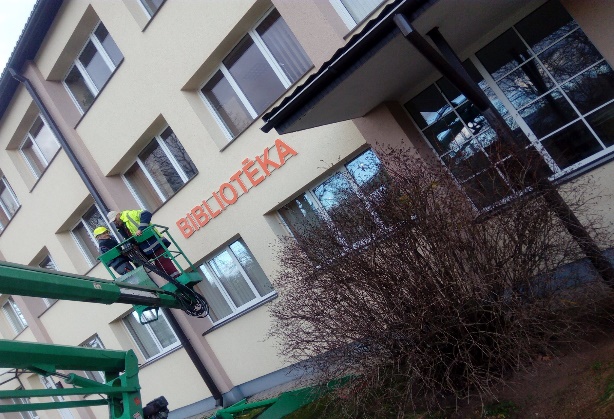 Šobrīd bibliotēkas telpas ir labā tehniskā stāvoklī, ir aprīkotas ar elektronisko apsardzes sistēmu un automātisko ugunsdrošības sistēmu, pie ēkas ir izveidota uzbrauktuve un ir ierīkota zvanu poga saziņai ar cilvēkiem, kuriem ir kustību traucējumi pirmā stāva priekšnamā.Par pašvaldības līdzekļiem iegādāti 2 datori darbiniekiem. Šobrīd visiem četriem darbiniekiem ir nomainīti jauni darba datori.Bibliotēkas pamatrādītājiKokneses bibliotēka aktīvi sadarbojas ar biedrību „Baltaine” - Radošā māja, senioru biedrību „Pīlādzītis” un Likteņdārzu. Aktuālā informācija tiek regulāri izlikta pieejamā vietā vai informācijas stendā. Ilgstoša un cieša sadarbība ar literātu biedrību „Mazā taka”, kas ilgst jau 7 gadus - bibliotēkā notiek gan literārie pasākumi, gan bibliotēka ir kā biedrības koordinācijas vieta organizatoriskajos jautājumos.Laba sadarbība ar Ģimenes atbalsta dienas centru, kopīgi rīkojot pasākumus bērniem un senioriem.Ir notikuši tematiski pasākumi ar izglītojošu saturu. Darba meklētāji bibliotēkā tiekas ar saviem mentoriem. Gada laikā bibliotēkas telpās tiek eksponētas 6 izstādes - arī tas piesaista arvien jaunu bibliotēkas lietotāju interesi.Bibliotēkai ļoti svarīga funkcija – informācijas prasmju un iemaņu attīstība. Uzturēt un pilnveidot informācijas tehnoloģiju infrastruktūru un informācijas sistēmas.Automatizētās apkalpošanas ieviešana ir būtiski uzlabojusi bibliotēkas pakalpojumu pieejamību, kvalitāti un operativitāti. Automatizētā lietotāju apkalpošana dod iespēju bibliotēkas lietotājiem pasūtīt grāmatas, pagarināt termiņu, uzzināt, kurā bibliotēkā ir vajadzīgā grāmata.Šogad piedāvājām lasītājiem jaunu iespēju – bez maksas lasīt e – grāmatas tiešsaistē mobilajā ierīcē vai datorā.Kvalitatīva informācijas sniegšana ir bibliotēkas pamatuzdevums, tāpēc regulāri tiek strādāts pie esošo pakalpojumu uzlabošanas un jaunu ieviešanas. Trešo gadu izmantojam elektroniskajā kopkatalogā - SBA modeli.                Krājuma komplektēšanas finansiālais nodrošinājumsKokneses pagasta bibliotēka nodrošina brīvu piekļuvi informācijai, krājumu veido monogrāfiskie izdevumi, audiovizuālie un elektroniskie dokumenti, seriālizdevumi un dāvinājumi.Bibliotēkas krājuma veidošanas pamatprincipi ir saglabāt, pilnveidot, dažādot krājumu.                  Darbs ar bērniem un jauniešiemBērnu literatūra nodaļas misija ir radīt bērnos lasīt prieku un veicināt jauniešus kļūt par prasmīgiem informācijas lietotājiem, veicināt izglītotas, kulturālas un informētas sabiedrības veidošanu.Tas panākts ar bibliotēkas kolektīva profesionālo un radošo ikdienas darbu vadot bibliotekārās stundas un citus pasākumus, tādejādi piesaistot bērnus lasīšanai.Gada laikā tika rīkoti 21 literārie un tematiskie pasākumi bērniem:11 bibliotekārās stundas22 grāmatu izstādesPII “Gundega” praktisko darbu izstāderadošās darbnīcas – idejas apsveikumu veidošana māmiņāmDalība Ziemeļvalstu bibliotēku nedēļāBērnu žūrijas dalībnieku ekskursija uz Jēkabpili – Sēļu sētas, ButaForijas un divu bibliotēku apmeklējumsSkaļās lasīšanas reģionālais fināls KoknesēSeptembris – dzejas mēnesisBērnu izlasītas dzejas zīmējumu izstādeBJVŽ noslēgums ar spēli ”Es mīlu lasīt Koknesē” u.c.Bērnu literatūras nodaļa aktīvi sadarbojas ar Kokneses vidusskolas literatūras skolotājām un bērnu dārza audzinātājām, rīkojot lasīšanas veicināšanas pasākumus. Tāpat cieša sadarbība ir izveidojusies ar Dienas centru, rīkojot pasākumus un izliekot bērnu darbu izstādes.Šajā atskaites gadā ir notikuši šādi ar novadpētniecību saistīti pasākumi:”Mazās takas – Ziemassvētki”Tikšanās ar koknesiešiem I. Sīli, S.Rodi, I.Krūmiņu, J. Dzeni u.c. – atmiņas un dzejaIzliktas šādas izstādes: L.Āres krustdūrienu izšuvumu izstādeJ. Siliņa grāmatas atvēršanas svētki” Pilns Daugavas un Pērses spēka”Veiksmīgākie bibliotēku popularizējošie pasākumi:Kokneses pagasta bibliotēkas vadītāja- Inta Poiša Tālrunis:20223892,65161729, e-pasts- inta.poisa@koknese.lv2.pielikumsKokneses novada domes2020.gada 27.maija lēmumam Nr.1Pārskats par Kokneses pagasta Ratnicēnu bibliotēkas darbu 2019. gadā.Vispārīgs bibliotēkas raksturojumsBibliotēka ir Kokneses pagasta kultūras, izglītības un informācijas patstāvīga iestāde, un tās darbības mērķis ir iedzīvotāju bibliotekārā, bibliogrāfiskā un informacionālā apkalpošana.Bibliotēkas misija ir būt par informācijas piegādātāju un padomdevēju apmeklētājiem. Tās galvenais uzdevums ir nodrošināt visiem bibliotēkas lietotājiem brīvu, neierobežotu literatūras un informācijas saņemšanu, sniedzot viņiem pieejamus bibliotekāros, bibliogrāfiskos un informacionālos pakalpojumus, saskaņā ar Kokneses pagasta pašvaldībā apstiprinātajiem bibliotēkas lietošanas noteikumiem. Bibliotēka ir reģistrēta KM reģistrā 2003. gada 28. novembrī reģistrācijas numurs BLB0285.2014. gadā bibliotēka tika atkārtoti akreditēta uz 5 gadiem un ir saņemta LR kultūras ministrijas akreditācijas apliecība Nr. 321A. Izsniegta Rīgā, 2014. gada 28. augustā.       2020. gadā jāgatavojas atkārtotai bibliotēkas akreditācijai. Kokneses pagasta Ratnicēnu bibliotēkas nolikums un lietošanas noteikumi pārstrādāti un apstiprināti Kokneses pagasta padomes sēdē 2019. gada 18. decembrī. 2019. gada darba prioritāte pildīt akreditācijas komisijas ieteikumus. Šajā atskaites gadā uzsāku bibliotēkas lietotāju apkalpošanu BIS Alisē.Bibliotēka ir apmeklētājiem draudzīga un rosinoša sabiedriskās saskarsmes vide, tā atrodas ēkas pirmajā stāvā un pieejama apmeklētājiem ar kustību traucējumiem.Bibliotēkā tiek veikts darbs ar novadpētniecības materiāliem, strādāju pie tematisko mapju pilnveidošanas.Kokneses pagasta teritorijā uz 1.07.2019. bija 3792 iedzīvotāji. Darbojas divas bibliotēkas: Kokneses pagasta bibliotēka un Kokneses pagasta Ratnicēnu bibliotēka, kas atrodas 5 km attālajā apdzīvotajā vietā Bormaņos. Bibliotēkas apkalpojamā teritorijā atrodas Kokneses pamatskola – attīstības centrs, kurā mācās 120 bērni ar garīgās attīstības traucējumiem no dažādām Latvijas vietām. Skolas bērni bibliotēku apmeklē kopā ar pedagogiem. Šajā atskaites gadā bibliotēkā reģistrēti 98 lietotāji, kas ir par - 19 mazāk nekā 2018. gadā. Apmeklējums ir 1421, kas ir par 118 vairāk nekā iepriekšējā gadā, arī literatūras izsniegums ir palielinājies par 350 vienībām, 2019. gadā tas ir 3065 eksemplāri.Kopējais iedzīvotāju skaits ar katru gadu samazinās: viena daļa dodas darba meklējumos vai mācīties uz pilsētām, arī uz ārzemēm, kas atstāj iespaidu uz bibliotēkas lietotāju skaitu. Grāmatu un periodikas izdevumu augsto cenu dēļ tieši vismazāk nodrošināto iedzīvotāju grupas ir visaktīvākie bibliotēkas lietotāji. Bibliotēkas apkalpojamā teritorijā vairs nedarbojas pasta nodaļa arī pagastā nav grāmatu veikala. Finansiālais nodrošinājumsTabula “Bibliotēkas finansiālais nodrošinājums”Tabula “Bibliotēkas izdevumi”Materiālā un tehniskā stāvokļa vērtējumsBibliotēkas telpas atrodas 88 gadus vecā ēkā, to apsildīšanai izmantoju 3 ar malku kurināmas apaļās krāsnis un kamīnu.  Ēka un telpu tehniskais stāvoklis prasa remontu, kas tiek veikts pa posmiem, katru gadu kādā no telpām.2016. gadā bibliotēkas ēkā veikts tualetes un priekštelpas kosmētiskais remonts par 1000 eiro. Šajā atskaites gadā bibliotēkas telpu remontam līdzekļi no pašvaldības budžeta netika iedalīti.Eiropas Reģionālā attīstības fonda projekta „Publisko interneta pieejas punktu attīstība Kokneses novadā” ietvaros Ratnicēnu bibliotēka ieguva jaunu datorkomplektu ar programmu Office 2013, Windows 8 par 622.19 EUR un kopētāju par 3521.35 EUR. Monitors un viedkaršu lasītājs par 110.12 EUR. Iekārtas ir jaunas un darbojas teicami. Pārējie 4 datori ir jau 12 gadus veci. 2018. gadā no SIA Lattelecom dāvinājumā saņēmu lietotu datoru S4HRTG3.  PersonālsBibliotēkā strādā viens darbinieks ar vispārējo vidējo izglītību uz pilnu slodzi un pilda arī bibliotēkas kurināšanas, apkārtnes un telpu uzkopšanas darbus. Darba pienākumus nosaka pagasta padomes apstiprināts darba apraksts.Regulāri iepazīstos ar jaunākajiem literatūras apskatiem un periodiku. Izlasu izdevuma Literatūras ceļveža elektronisko versiju.2019. gadā 13. septembrī kopā ar Kokneses novada pašvaldības un bibliotēku darbiniekiem apmeklēju Līvānu novada bibliotēku. Pieredzes apmaiņas braucienā iepazināmies ar Līvānu novada pašvaldības darbu, uzņēmējdarbību, kultūras dzīvi. Apmeklējām Līvānu novada muzeju un lauku saimniecību Sutros.2019. gada aprīlī piedalījos Latvijas Bibliotēkas festivālā Rīgā.Apmeklētie profesionālās pilnveides pasākumi Pakalpojumu piedāvājums un pieejamībaTabula “Bibliotēkas pamatrādītāji”Ratnicēnu bibliotēkā jebkurš apmeklētājs var atrast savām vajadzībām un interesēm atbilstošo. Līdz ar jauno informācijas tehnoloģiju ienākšanu, pilnveidojušies bibliotēkas sniegtie pakalpojumi. Jaunās tehnoloģijas ir radījušas jauna tipa lasītāju – datorlietotāju. Bibliotēkas uzdevums ir mazināt plaisu starp sabiedrības daļu, kurai ir iespējas piekļūt elektroniskai informācijai un kuriem tās nav.	 Kokneses pagasta Ratnicēnu bibliotēka strādā 40 stundas nedēļā, 35 atvērta apmeklētājiem. Darba laika izkārtne ir izlikta pie ārējām durvīm. Bibliotēka apmeklētājiem atvērta sešas dienas nedēļā: pirmdienās       11.00- 18.00 otrdienās          10.00-17.00 trešdienās        10.00-17.00 ceturtdienās     10.00- 17.00 piektdienās      13.00-17.00  sestdienās        9.00-12.00 Darba laiks atbilst iedzīvotāju interesēm, jo parastu darba nedēļu strādājošie bibliotēkas pakalpojumus var izmantot sestdienās. Bibliotēka atrodas ēkas pirmajā stāvā un ir pieejama apmeklētājiem ar kustību traucējumiem.Svarīga ir grāmatu piegāde mājās cilvēkiem ar kustību traucējumiem. Grāmatu atlase ir jāveic īpaši rūpīgi, katram atbilstoši gaumei un interesēm. Jāpārbauda vai nav izsniegta atkārtoti.Galvenie pakalpojumi:BezmaksasGrāmatu un periodikas izsniegšana lasīšanai mājās;Uz vietas bibliotēkā plašu uzziņu literatūras klāstu, kā arī 11nosaukumu periodiskajiem izdevumiem;Bibliogrāfiskās uzziņas;Tematiskās izstādes;Literāri izglītojošie pasākumi;Datorpakalpojumi;Internets                      Maksas Dažādu materiālu kopēšanaPrintēšanaSkenēšana.Datori bibliotēkā pieejami bezmaksas informācijas meklēšanai un rakstīšanai, izklaidei.Iedzīvotāji labprāt izmanto iespēju izprintēt – parakstīt – ieskenēt un nosūtīt dokumentu dažādām institūcijāmLietotāju darbību bibliotēkā atvieglo pieejama informācija par bibliotēkas darba laiku, informācijas stends, kurā izvietota aktuāla informācija, vietējais laikraksts Kokneses vēstis, Kokneses pašvaldības gada pārskati. Kokneses novada ilgtspējīgas attīstības stratēģija 2013 – 2037. gadam., kā arī 25. janvāra Kokneses domes sēdē, apstiprināts, un aktualizēts, tuvāko 3 līdz 7. gadu attīstības plāns. Iedzīvotāju interese ir par ceļu būvi, remontiem, meliorācijas sistēmu sakārtošanu, skolu tīklu, darba vietām tuvākajā nākotnē.Lai lietotājus iesaistītu bibliotēkas pakalpojumu attīstībā, tiek ņemti vērā arī mutvārdu ieteikumi.	Bibliotēkā ir iekārtota apmeklētāju atsauksmju un ierosinājumu burtnīca.Kokneses pagasta teritorijā atrodas 2 bibliotēkas Kokneses pagasta un lauku teritorijā Ratnicēnu bibliotēkā 98 lietotāji no 3792 Kokneses pagastā deklarētajiem iedzīvotājiem. Kokneses internātpamatskolā-attīstības centrā mācās bērni no dažādām Latvijas vietām. Precīzs iedzīvotāju skaits Ratnicēnu bibliotēkas apkalpojamā teritorijā nav zināms, tādēļ iedzīvotāju bibliotekāro aptvērumu aprēķināt nav iespējams.Šajā atskaites gadā bibliotēka sniedza iedzīvotājiem informācijas un uzziņu pakalpojumus, izmantojot tradicionālos un elektroniskos informācijas avotus.	Bibliotēkas lietotājus konsultēju par i - bankas, interneta veikalu lietošanu, biļešu iegādi internetā, darba piedāvājumu meklēšanu un sludinājumu ievietošanu, palīdzēju izveidot lietotājiem e - pastu, pievienot un aizsūtīt skenētus dokumentus. 2019. gadā konsultācijas bija saistītas ar veselības aprūpi un medicīnu, jo cilvēki izmanto speciālistiem pārsūtīt elektroniski, lai nav jātērē laiks un naudas līdzekļi. Informacionālos un ar internetu saistītos pakalpojumus parasti izmanto cilvēki, kuri nav patstāvīgi bibliotēkas lietotāji – viņu mērķis ir tikai saņemt informāciju. Cilvēkus – īpaši vecākās paaudzes, pārliecināt, ka būtu pašiem labi apgūt nepieciešamās zināšanas, lai varētu neatkarīgi nosūtīt informāciju vai to iegūt.  2019. gadā tika sniegtas tematiskas un elektroniskās uzziņas par dažādām tēmām.Tabula “SBA rādītāji”Bibliotēkas krājumsGalvenais bibliotēkas krājuma komplektēšanas uzdevums – veidot kvalitatīvu, lietotāju izmantotu literatūras krājumu. Veicināt izglītības iespējas, konkurētspēju darba tirgū un saturīgu brīvā laika izmantošanu. Bibliotēkai ir izstrādāta krājuma komplektēšanas politika – bibliotēkas krājuma attīstības koncepcija 2013 – 2016. gadam, pēc kuras vados papildinot krājumu. Šajā atskaites gadā krājumu vadoties pēc šīs koncepcijas. 2019. gadā plānoju izmaiņas esošajā koncepcijā. Tas ir vidēja termiņa krājuma komplektēšanas dokuments, kas nosaka katra lietotāja nodrošinājumu ar informāciju, sekmē bibliotēkas finanšu resursu lietderīgu izlietojumu. Izvērtēju esošo krājumu. Komplektējot bibliotēkas krājumu, tiek ņemtas vērā apmeklētāju intereses un izvēlos jaunākās pieprasītākās grāmatas. Tiek iegādāta daiļliteratūra, bērnu un dažādu nozaru literatūra. Lietotāju vidū visvairāk pieprasīta ir latviešu oriģinālliteratūra, biogrāfijas par Latvijā un pasaulē populāriem cilvēkiem. Tāpat kā iepriekšējos gados ir interese par ezotērisku, dabas dziedniecību, veselīgu dzīvesveidu, psiholoģiju. Savs lasītāju loks ir literatūrai par dažādiem rokdarbiem, mājokļa remontu, dārzkopību. Šajā atskaites īpaši izteikta lietotāju interese bija par latviešu rakstnieku darbiem. Vislabākās atsauksmes izpelnījās M. Zālītes “Paradīzes putni, Olgas Bundzenieces atmiņu stāsts ”Vasaras Koknesē” un Daces Judinas darbi. Reti tiek pieprasīta literatūra par lopkopību, transportu, literatūrzinātni. Jaunāko literatūru iegādājos grāmatu bāzē L-grāmata Rīgā un to apstādi veicu bibliotēkā uz vietas. Bibliotēkas krājuma papildināšanas galvenais avots ir Kokneses novada budžets. 2019. gadā tas sastāda 681 eiro grāmatām un 360 eiro preses izdevumiem. Salīdzinot ar iepriekšējo gadu ir iegādās par 7 grāmatām mazāk. Sākot ar 2016. gada maija mēnesi bibliotēkā darbojos ar BIS ALISE, ievadu grāmatu krājumu sistēmā. Šajā atskaites gadā viss bibliotēkas grāmatu krājums tika ievadīts BIS Alise sistēmā. Salīdzināju ierakstus ar inventāra grāmatām un uzsāku lietotāju apkalpošanu.Šajā atskaites gadā turpināju darbu pie bibliotēkas krājuma kvalitātes izvērtēšanas. Apjoma ziņā mazāks, bet kvalitatīvāks krājums lietotājiem palīdz daudz labāk orientēties. Izvērtēju dāvinājumus, kuri nonāk bibliotēkā, vairākas, fiziski nolietotas, tika nomainītas pret vizuāli pievilcīgām agrāk izdotām grāmatām. 2020. gadā abonēti 18 preses izdevumi par 360. eiro: Nezināmā vēsture, Likums un Taisnība, Pavards, 100labi padomi, Privātā Dzīve, Ievas Stāsti, Ei, Ievas Stāsti, Ievas Virtuve, Pūcīte, Patiesā Dzīve, Dārza Pasaule, Ieva, Ievas Māja, Ievas Veselība, Ievas Dārzs, Dari Pats, Mājas Virtuve. 2019. gadā abonēti 16 preses izdevumi par 364. eiro: Avenīte, Pērles, Likums un Taisnība, Pavards, 100labi padomi, Privātā Dzīve, Ievas Stāsti, Leģendas, Ievas Stāsti, Patiesā dzīve, Ilustrētā Pasaules Vēsture, Zintnieks, Dārza Pasaule, Ieva, Ievas Māja, Ievas Veselība.       Šajā atskaites gadā kopēja bibliotēkas krājuma apgrozība bija 0,6, kas ir zems rādītājs. Jāturpina darbs pie bibliotēkas krājuma kvantitātes un apmeklētāju pieprasījuma izvērtēšanas. Samērā liels ir pieprasījums pēc jaunajiem žurnāliem. Izsniegti 1729 eksemplāri. Kokneses pagasta teritorijā atrodas 2 bibliotēkas Kokneses pagasta un lauku teritorijā Ratnicēnu bibliotēka kopā finansējums krājumam uz vienu iedzīvotāju ir pieaugošs. Ratnicēnu bibliotēkā finansējums krājuma komplektēšanai gan ir samazinājies par 74 eiro salīdzinājumā ar pagājušo gadu.Tabula “Krājuma komplektēšanas finansiālais nodrošinājums”Tabula “Krājuma rādītāji”Tabula “Bibliotēkā pieejamo datubāzu izmantojums” Darbs ar bērniem un jauniešiemDarba rādītāji	No visiem reģistrētajiem bibliotēkas lietotājiem 30% ir bērni un jaunieši līdz 18 gadu vecumam. Bērniem bibliotēkā ir sava atsevišķa telpa ar atbilstošām mēbelītēm un rotaļlietām. Pirmskolas vecuma bērni bibliotēku pirmo reizi apmeklē kopā ar vecākiem. Kokneses speciālās skolas - attīstības centra bērni bibliotēku apmeklē kopā ar audzinātāju vai priekšmetu skolotāju. Skolā mācās 120 bērni no tiem 11 lasa Ratnicēnu bibliotēkā. Bibliotekārās stundas notiek pēc audzinātāju vai skolas bibliotekāres ierosmes. Bērni un jaunieši prasmes un iemaņas darbam ar datoru labi apgūst skolā. Palīdzību datora izmantošanas iemaņās, nepieciešamas pašiem mazākajiem bērniem. Mājās datori ir visiem, bet jāpalīdz izzināt interneta iespējas.Jaunāko klašu skolniekiem un pirmskolas vecuma bērniem vēlme lasīt grāmatas nemazinās, bet pusaudžiem un jauniešiem vairāk interesē jaunās bibliotēku tehnoloģijas.Pirmsskolas un jaunākās skolas vecuma bērnu grāmatas ir izvietotas atsevišķā bērniem iekārtotā telpā. Pusaudžiem un jauniešiem piemērotā literatūra jāmeklē no pieaugušo grāmatu krājuma. Ar jaunām grāmatām regulāri papildinu bibliotēkas krājumu. Bērnu skaits bibliotēkas apkalpojamā teritorijā katru gadu nemainīgi samazinās. 2019. gadā 24 bērni reģistrēti kā bibliotēkas lasītāji, kuriem izsniegti iespieddarbi uz mājām kopā 241, apmeklējums ir 151. Viens bērns vidēji izlasījis 10 iespieddarbus un vidēji bibliotēka apmeklēta 10 reizes. Šajā atskaites gadā bērniem tika iekārtotas 10 tematiskas literatūras izstādes. Datorlietotāju skaits ir samazinājies, daudz vairāk šis pakalpojums ir pieejams mājās.Pirmsskolas un jaunāko klašu bērniem pieejamas dažādas spēles un puzles interesantākai laika pavadīšanai bibliotēkā.Bērniem un pusaudžiem notika vairāki tematiski pasākumi. Kokneses internātskolas-attīstības centra audzēkņiem tematiskas pēcpusdienas - Septembris-dzejnieki bērniem,” Rakstniecei un bērnu grāmatu ilustratorei M. Stārastei 105. Dzejniekam Vikam - 80. Dzejoļi, pasakas, mīklas par ziemu Pasakaini sniegi snieg. „Mārtiņdiena - ziemai vārti vaļā…” Mazajiem un pirmskolas vecuma bērniem Tematiskas pārrunas bērnu grāmatu autorei Mārai Cielēnai - 65.  2019. gadā Ratnicēnu bibliotēkai 65. Pastāstīju par bibliotēkas vēsturi, aplūkojām kopīgi novadpētniecības stendu “Agrāk un tagad.”Rudens ražas izstāde veidota kopā ar bibliotēkas apmeklētājiem. Mīklas un tautas dziesmas par rudeni Kokneses internātskolas - attīstības centra bērniem. NovadpētniecībaNovadpētniecības materiālus vācu un apkopoju mapēs, un tieši ar novadpētniecības krājumu ikviena bibliotēka ir atšķirīga no citām un interesanta lietotājiem. Pēdējā laikā ievērojami palielinājusies interese par savas dzimtas vēsturi un saknēm. Bibliotēkas lietotājus individuāli iepazīstinu ar iespējām skatīt baznīcu grāmatu ierakstus digitālā formā.Bibliotēkas rīcībā ir senu fotogrāfiju kolekcija par Latvijas brīvvalsts laikiem.Novadpētniecības materiāli ir izdalīti atsevišķi un pieejami ikvienam. Tiek apzināti jauni novadnieki, vākti un apkopoti materiāli. Ir nepieciešama nopietna savāktā materiāla klasifikācija un izvērtēšana. 2019. gadā bibliotēkas lietotājus individuāli mācīju lietot portālu www.periodika.lv.Šajā atskaites gadā bibliotēkas apmeklētājiem piedāvāju ielūkoties daudzu gadu laikā savāktajos novadpētniecības materiālos „Koknesieši represiju dzirnās” par 25. marta un 14. jūnija represijām.Bibliotēku nedēļā, aprīlī kopā ar vietējiem iedzīvotājiem iekārtojām fotogrāfiju izstādi-stendu.  Senāk un tagad.. Vietai, kas fotografēta pagājušajā gadsimtā blakus attēls - kādas izskatās šobrīd.  2019. gadā apritēja 150 gadi kopš 1869. gada vasarā uzcelta skolas ēka Balbieros kā agrāk dēvēja apdzīvoto vietu Bormaņos. 1866. gadā sasauktais konvents nolēma, ka Kokneses pagastā ierīkojama vēl viena skola, jo Elizabetes skola nespēj uzņemt visus bērnus. Koktirgotājs Jānis Stučka lūdza Otto fon Lēvenšternam piešķirt zemi skolas būvniecībai. Zemi piešķīra no Siliņu rentes mājām “Balbieros.” Skola sāka darboties 1969. gadā. 1918. gadā 17. decembrī Koknesē nodibinājās padomju vara un atcēla skolas naudu. 1925/26. gadā Balbieru pamatskolā strādā 4 skolotāji. 1940/41. gadā Balbieru sešgadīgā pamatskola tika pārveidota par nepilnu vidusskolu.  No 1965/66. gada pārtop Kokneses palīgskolā, kuru šobrīd sauc par Kokneses pamatskolu-attīstības centru. Kopā ar bibliotēkas lietotājiem iekārtoju tematisku izstādi ar senām fotogrāfijām no personīgajiem krājumiem par skolas dzīvi. Materiālus varēja papildināt visa gada garumā.	Ziņas sagatavoja: Kokneses pagasta Ratnicēnu bibliotēkas vadītāja Sarmīte Leitāne.Tālr. 65129213e-pasta adreses: ratnicenubiblioteka@inbox.lv 3.pielikumsKokneses novada domes2020.gada 27.maija lēmumam Nr.1KOKNESES novadaBEBRU pagastabibliotēkas atskaite,par veikto darbu 2019.gadā1.Bibliotēkas darbības vispārīgs raksturojums      Bebru pagasta bibliotēka ir vietējās nozīmes izglītības, informācijas kultūras centrs, kurš sniedz pagasta iedzīvotājiem nepieciešamās zināšanas un informāciju, organizē izstādes, kultūras pasākumus, veicina sabiedrības kopīgu attīstību.Bebru pagasta bibliotēka atrodas teritoriāli izdevīgā vietā, pa vidu novadam. Līdz Iršiem ir 7 km, līdz Koknesei 10 km. Braucot no Bebriem uz Koknesi pa ceļam ir Ratnicēnu bibliotēka, tā kā pagasta iedzīvotājiem un viesiem ir iespēja bibliotekāros pakalpojumus saņemt Iršu bibliotēkā, Bebru pagasta bibliotēkā, Ratnicēnu bibliotēkā un Kokneses bibliotēkā.         Bebru pagasta bibliotēkas mērķis ir nostiprināt bibliotēkas lomu mūsdienu daudzšķautnajā sabiedrībā, radot bibliotēkā vidi, kur katrs apmeklētājs var lietderīgi pavadīt savu brīvo laiku.Bebru pagasta bibliotēkas uzdevumi:   * Nodrošināt visiem bibliotēkas apmeklētājiem literatūras, informācijas saņemšanu, sniedzot bezmaksas informatīvos un bibliotekāros pakalpojumus;* Nodrošināt jaunas zināšanas, piedāvājot kvalitatīvus krājumus-grāmatas, datubāzes, elektronisko dokumentu izmantošanu, seriālizdevumus, informatīvo un interešu nodrošinājumu;* Sadarboties ar citām novada un publiskajām bibliotēkām, lai nodrošinātu bibliotēkas lietotājiem labu un kvalitatīvu informāciju, kā arī apmierinātu viņu pieprasījumu;* Nodrošināt bibliotēkas lietotājus ar prasmju un iemaņu izkopšanu informācijas tehnoloģiju lietošanā;* Iesaistīt cilvēkus kultūras norisēs, kur bibliotēkai kā kultūras institūcijai ir pamat-atbildība kultūras mantojuma apzināšanā, popularizēšanā, literatūras un lasīšanas iemaņu apguvē, attīstībā;* Ievērot, izpildīt bibliotēku regulējušos normatīvos aktus, profesionālos norādījumus un ieteikumus, apmeklēt seminārus, konsultācijas, lai pilnveidotu savas zināšanas bibliotēkas darbā;* Organizēt bibliotēku, literatūru un lasīšanu popularizējošus pasākumus;* Sadarboties ar citām pagasta iestādēm(skolu, pagasta pārvaldi, muzeju).Bibliotēkas apkalpojamajā teritorijā atrodas Kokneses novada Bebru pagasta pārvalde, ambulance, divi veikali, Bebru pamatskola, PII “Bitīte”,tēlnieka V.Jākobsona muzejs, biškopības muzejs, Sarkanā krusta biedrība, sociālo pakalpojumu centrs. Deklarēto iedzīvotāju skaits pagastā uz 2019. gada nogali ir 1126 iedzīvotāji, pamatskolā mācās-92 skolēni, II “Bitīte” iestādi apmeklē 84 bērni. Kā bibliotēkas potenciālos klientus var minēt:-         Bērni vecumā līdz 10.g.v.     -         Jaunieši no 11.-18.g.v.               -         Pensionāri                             -         Bezdarbnieki                         -         Dažādās sfērās strādājošie-         Interneta lietotāji-         Lasītavas apmeklētājiDarbā nozīmīgu vietu ieņem pieaugušo un bērnu bibliotekārā apkalpošana.Bibliotēkai ir liela nozīme pagasta dzīvē, tā piedāvā bezmaksas elektronisko resursu pieejamību un izmantošanu, piem., iepazīties ar novada dzīvi lasot www.koknese.lv, iepazīties ar bibliotēkas dzīvi www.draugiem.lv/bebrubiblioteka , www.facebook.lv  daudzas avīzes var lasīt internetā Lursoft laikrakstu bibliotēkā, kā arī visu par Latviju uzzināt datu bāzē „Letonika”, kā arī lietot sociālos tīklus un Skyp.Izmaiņas bibliotēkas darbībā, pārskata periodā nav notikušas, bibliotēku akreditācija pārskata periodā, nav notikusi.  2. Bibliotēkas finansiālais nodrošinājums        Bebru pagasta bibliotēka ar katru gadu cenšas uzlabot materiālo stāvokli, bet jau kuru gadu budžetu palielināt nedrīkst, budžetam jābūt pagājušā gada robežās, tomēr katru gadu, kaut pa nedaudz eiro cenšamies budžetu palielināt. Katru gadu preses un grāmatu iegādei tiek piešķirti, kaut nedaudz ,bet lielāki līdzekļi. Tabula “Bibliotēkas finansiālais nodrošinājums”Tabula “Bibliotēkas izdevumi”Pamatbudžets palielinās, preču un pakalpojumu apmaksai, telefona un interneta apmaksai, kancelejas, inventāra, saimniecisko materiālu un komunālo pakalpojumu apmaksai, līdzekļi, sakarā ar cenu kāpumu, tiek palielināti. Bibliotēka tiek finansēta atbilstoši pašvaldības budžetā paredzētajiem finanšu līdzekļiem. 3.Bibliotēkas materiālā un  tehniskā stāvokļa    vērtējumsTekošajā gadā telpu remontdarbi nav notikuši, jo  bibliotēkas telpu stāvoklis ir labs. Telpas ir gaišas, plašas, siltas un mājīgas. Stūra datora galdi ir izvietoti tā  lai netraucētu apkārtējiem darboties. Ir atsevišķi galdi lasītājiem ar apgaismojumu, kā arī dīvāns kur var sēdēt un lasīt ieinteresējošo literatūru.  Bērniem ir atbilstoša augstuma mēbeles. Ir galda spēles, rotaļlietas, paklājs uz kā var spēlēties. Ir galdiņš, pie kura bērni var  rakstīt, zīmēt un darboties. 2019. gadā vēlētos nopirkt jaunas galda spēles, lai varētu rīkot galda spēļu turnīrus. Bibliotēka ir aprīkota ar visām nepieciešamajām tehniskajām ierīcēm ( datoriem, kopētājiem, printeriem, skeneri). 2019. Gadā ir nopirkts jauns dators, saremontēts kopētājs “Task”. Bērnu stūrī ir dators bērniem, pie kura viņi labprāt uzturas, pildot mājasdarbus un meklējot informāciju.Tabula “Bibliotēkas iekārtas un aprīkojums”Remontdarbi pārskata periodā nav veikti, ir veikti tehniski uzlabojumi, jo telpas ir labā stāvoklī, bibliotēku ir iespēja apmeklēt arī cilvēkiem ar speciālām vajadzībām, kustību traucējumiem un māmiņām ar maziem bērniem4. Bibliotēkas personāls        Bibliotēkā strādā – bibliotēkas vadītāja, strādā uz pilnu slodzi un darbinieks uz 0,2 slodzi. Bibliotēkas vadītājai ir profesionāla vidējā izglītība, bet darbiniece kura strādā uz 0,2 slodzi, cerot uz slodzes palielināšanu ir pieteikusies uz kursiem LNB.Visu 2019.gadu bibliotēkas vadītāja bija smagi slima un darbā atgriezās tikai 20.novembrī, ar darbiem bija galā jātiek bibliotekāram, kuram uz vadītājas slimošanas laiku bija palielināta darba slodze.Svarīga ir bibliotekāra prasme strādāt un komunicēt ar cilvēkiem, būt laipnam, smaidīgam. Bibliotekāram ir jārada pozitīvs priekšstats par bibliotēku, jāinformē par bibliotēkas resursiem, programmām, pakalpojumiem. Bibliotekāram jāspēj veidot bibliotēkā tāda vide, kur ik viens ir jūtas gaidīts un saprasts.Nepārtrauktai bibliotekāru kvalifikācijas celšanai Aizkraukles CB bibliotēka organizē seminārus, reizi gadā pieredzes apmaiņas braucienu, sniedz konsultācijas par aktuāliem darba jautājumiem.Finansējumu kursu un profesionālās pilnveides attīstībai iekļauj budžeta pieprasījumā un Kokneses novada dome nekad nav atteikusi finansējumu šinī sadaļā.Darbinieks strādājot uz 0,2 slodzi, reāli neko daudz nevar izdarīt un tādēļ tiek veiktas sarunas par slodzes palielināšanu, kad darbinieks būs ieguvis augstāku kvalifikāciju.Sakarā ar to, ka bibliotekārs visu 2019.gadu strādāja viens, kursi netika apmeklēti.5. Pakalpojumu piedāvājums un pieejamība        Bebru pagasta bibliotēka ir vietējās nozīmes publiska bibliotēka, kurā ir abonements, bērnu literatūras nodaļa, stūrītis mazajiem lasītājiem, lasītava un internetlasītava. Bibliotēkas piedāvātie pakalpojumi sekmē lasītāju lietderīgu brīvā laika pavadīšanu, nozīmīgas informācijas iegūšanu un sevis pilnveidošanu.Bibliotēka sniedz iedzīvotājiem informācijas un uzziņu pakalpojumus, izmantojot tradicionālos un elektroniskos informācijas avotus, datu bāzes, starpbibliotēku abonementu.Bibliotēka lasītājiem piedāvā bezmaksas pakalpojumus:-         grāmatu un preses izdevumu izsniegšana (izņemot avīzes);-         interneta un datoru izmantošana;-         informācijas un uzziņu sniegšana;-         konsultēšana un apmācība elektronisko resursu izmantošanā.Apmeklētājiem ir pieejams grāmatu fonds, 29 dažādu nosaukumu preses izdevumi, lietotāju rīcībā ir 6 datori un bezmaksas internets, kā arī maksas pakalpojumi- printēt, skenēt, kopēt, iesiet, laminēt.  Bibliotēka ir aprīkota, tā lai viņu būtu ērti apmeklēt cilvēkiem ar īpašām vajadzībām (ratiņkrēslā var ērti iekļūt bibliotēkā, ir specīāli piemeklēts galds, pie kura var strādāt sēžot ratiņkrēslā, strādāt ar planšetdatoru, speciāli aprīkota tualete.Bibliotēkā ērti iebraukt ar bērnu ratiņiem, jaunās māmiņas ir laipni gaidītas bibliotēkā.Ir plānots uzpriekšdienām parūpēties arī par cilvēkiem ar redzes traucējumiem, jo bibliotēkas lietotāju vidējais vecums palielinās un ir jādomā par sniegto pakalpojumu uzlabošanu., apgaismes ķermeņu papidus ievietošanu. Bibliotēkā notiek dažādi pasākumi pieaugušajiem un bērniem (skatīt pielikumu)Galvenie darba rādītāji 2019. gadāTabula “Bibliotēkas pamatrādītāji”Pēc  tabulas var redzēt, ka mazliet ir palielinājies  izsniegums grāmatām, arī bērnu un jauniešu līdz 18 gadiem literatūrai. Lietotāju skaits, pēdējos trīs gados ir bijis svārstīgs. Izsniegums ir samazinājies arī tādēļ , ka visu gadu bibliotēka nestrādāja uz pilnu slodzi, sakarā ar vadītājas ilgo slimošanu, darbiniece strādāja tikai uz 0,25 slodzi. Kopumā pārējie rādītāji ir samazinājušies, tas izskaidrojums ar to ka, daudzi cilvēki vēlamo informāciju meklē elektroniski mājas datoros un arī ir iemācījušies lietot laikrakstu datu bāzi „Lursoft”, ko bibliotēka piedāvā bez maksas. Liels lasītāju skaits ir jau gados veci cilvēki, kam līdz bibliotēkai ir grūti nokļūt, tāpēc daudziem lasītājiem grāmatas un seriālizdevumus bibliotekāre piegādā pati uz mājām, tādejādi nodrošinot lasītājus ar jaunāko literatūru un ziņām. Bebru pagastā 2017.g. ir aizvērta viena skola un tas atstājis negatīvu ietekmi uz bibliotēkas apmeklējumu, jo pedagogi ar ģimenēm, kuri zaudēja darbu ir pārcēlušies uz citām dzīves vietām, un bērniem ir piedāvātas citas skolas. Priecē, ka bērnu un jauniešu grāmatu izsniegumu kaut nedaudz, bet ir palielinājies. Tātad 2020.gadā galvenais bibliotēkas mērķis būs- vēl vairāk strādāt ar bērniem un jauniešiem un meklēt risinājumus lai vairāk piesaistītu lietotājus bibliotēkai.Bibliotēka rīkoja radošās un tematiskās pēcpusdienas, lai tikai lasītājiem un bibliotēkas apmeklētājiem būtu interesanti un iemesls atnākt uz bibliotēku.Bibliotēkas apmeklētāji var ne tikai lasīt, bet arī iepazīties ar novada, pašvaldību un nevalstisko organizāciju aktualitātēm.Tabula “SBA rādītāji” Pēc SBA sniegtajiem pakalpojumiem biblitēkā nav bijis pieprasījums. Ir laba sadarbība ar novada un kaimiņu novada bibliotēkām, un vajadzības gadījumā, tiek lūgta kolēģu palīdzība. Un ja ir vajadzība pēc grāmatām, tās arī savstarpēji vienojoties tiek iegūtas.2019.gadā bibliotēkas lietotājiem bija bezmaksas pieeja datubāzēm Letonika www.letonika.lv un Lursoft laikrakstu bibliotēka http://lursoft.lv/. Daudzi uzziņas meklē pārlūkprogrammā Google un Wikipedia.lv, jo ir vieglāk orientēties un var ātrāk atrast vajadzīgos materiālus, izmanto arī portālu www.latvija.lv, bet tas nesaprotamu iemeslu dēļ, nav guvis lietotāju atsaucību.Bibliotēkā ir plašs tematisko mapju klāsts, kuras izmanto skolēni mācību procesā. Mapes ar katru gadu papildinu ar jaunāku informāciju no preses izdevumiem. Protams daudz informācijas var atrast interneta dzīlēs, bet mācām meklēt informāciju ari rakstītā formātā.Bibliotēku rīta pusē vairāk apmeklē pensionāri, darba meklētāji. No rītiem nāk arī PII Bitītes bērni. Pēcpusdienā visvairāk bibliotēku apmeklē skolēni, notiek radošās darbnīcas, darbojas spēļu stūrītis.6. Krājums         Darbs ar krājumu ir nepārtraukts. Krājums tiek komplektēts ar jaunieguvumiem. Veidojot bibliotēkas krājumu, galvenokārt tiek ņemtas vērā lasītāju vēlmes –pārsvarā tiek iegādāta daiļliteratūra. Šogad liela uzmanība tika pievērsta pieaugušo grāmatu iegādei. Lasītāji ar interesi gaida jaunākās grāmatas, īpašu reklāmu tās neprasa, jo ātri vien pazūd no grāmatu plauktiem.Krājuma komplektēšanas dokuments, pielikumā Nr.1Tabula “Krājuma komplektēšanas finansiālais nodrošinājums”.Tabula “Krājuma rādītāji” 2019. gadā tika abonēti 16 nosaukumu periodiskie izdevumi t.sk. Lata Romāns,1 žurnāls bērniem, jauniešiem un vietējās nozīmes avīze ”Staburags”. Jāpiezīmē, ka pēc preses izdevumiem ir ļoti liels pieprasījums, cilvēki laikrakstus un žurnālus lasa gan uz vietas, gan arī tiek izsniegti lasīt uz mājām.Papētot staistiku, var secināt ka katru gadu , kaut par pāris centiem, tiek palielināts finansējums grāmatu un preses iegādei uz vienu pagasta iedzīvotāju.Kā katrā bibliotēkā, arī Bebru pagasta bibliotēkā ir problēmas ar parādniekiem. Bērni pirms iestāšanās bibliotēkā atnes no vecākiem, iepriekš sagatavotu iesniegumu/galvojumu par iestāšanos bibliotēkā, kur vecāki parakstās par to, ka seko līdzi izlasīto grāmatu nodošanas termiņiem, nes pilnīgu materiālo atbildību par nozaudētajām, saplēstajām , vai kā citādi sabojātajām grāmatām, kā arī parakstās vai piekrīt par bērnu foto izmantošanu bibliotēkas vajadzībām. Tādejādi, ja bērns laikus nenodod grāmatas, tiek zvanīts vecākiem un atgādināts par parādiem. Arī pārējiem lasītājiem regulāri tiek zvanīts un sūtīti e- pasti, un kā jau mazā pagastā dzīvojot, satiekot uz ielas tiek regulāri atgādināts par grāmatu nodošanas termiņiem.7. Darbs ar bērniem un jauniešiem         Bebru pagasta bibliotēkas apkalpošanas teritorijā ir Bebru pamatskola, PII “Bitīte”, bibliotēkā iesaistīti visi skolēni, kā arī bērni, kuri uz laiku atgriežas Latvijā pie saviem vecvecākiem. Skolēni, skolotāji un skolas darbinieki bibliotēku apmeklē regulāri.       Šogad tāpat kā pagājušo gadu, bibliotēku ļoti ir iecienījuši tieši sākumskolas (1.-6.kl.) vecuma bērni, kopā ar skolotājām, kas bērnus regulāri ved uz bibliotēku, lai veicinātu lasīšanu. Arī mazie bērni ļoti labprāt kopā ar vecākiem, vecvecākiem un audzinātājām, apmeklē bibliotēku, jo te var pazīmēt, pakrāsot, paspēlēt kādu spēli, salikt puzli un palūgt vecākiem, lai atļauj paskatīties kādu multfilmu, izšķirstīt jaunākās grāmatiņas grāmatiņas.       Kā katru gadu, tiek organizēta radošā darbnīcas, spēļu pēcpusdienas kopā ar bērniem          Vasaras brīvlaiks, lai bērnus veicinātu lasīt tika organizēts konkursiņš  “Aktīvākais vasaras lasītājs”. Bērni sekoja līdzi tabulai un cetās vienmēr būt līderi.           Katru gadu septembrī Bebru pamatskola rīko adaptācijas dienu un nāk ciemos uz bibliotēku. Iepazīstas ar bibliotēkas darbu, piedāvājumiem, izsaka savas vēlmes, ko vēlētos redzēt un darīt bibliotēkā.Bērni meklēja lielāko un smagāko grāmatu un arī sameklējām pašu mazāko grāmatiņu.Grāmatu iegādei vienmēr cenšamies uzklausīt lasītāju vēlmes, arī bērni tiek uzklausīti, lai varētu saprast, ko īsti viņi vēlas lasīt, kas viņus interesē, un tad vadoties pēc piedāvājuma arī pērkam grāmatas.Pēdējā gada laikā, bērniem pieaug interese par galda spēlēm un puzlēm, tās iespēju robežās arī cenšamies iegādāties un tad bērni laikā pēc mācībām, pavada laiku bibliotēkā spēlējoties un rīkojot spēļu turnīrus savā starpā. Ierodoties bibliotēkā bērniem tiek izskaidrota bibliotēkas darbība, noteikumi, uzvedība bibliotēkā, darbs ar datoru. Bērni ir zinoši, erudīti un atraktīvi.Ir zināmas grūtības pieaicināt vecāko klašu skolēnus lasīt grāmatas, viņi labprāt pavada laiku sociālajos tīklos, interneta vietnēs, bet grāmatas viņus neaizrauj. Mēģinām radīt vidi arī šiem jauniešiem, skaidrojam grāmatu nozīmi un ietekmi uz viņu valodu, un tad ir prieks par katru kurš ir uzklausījis un paņēmis izlasīt grāmatu.8. Novadpētniecības darbs      Bibliotēkai pildot kultūrizglītojošās iestādes funkcijas, sava pagasta izpēte ir svarīga. Novadpētniecības materiāli bibliotēkā sakārtoti mapēs, kurās tiek apkopoti izraksti no preses izdevumiem par Bebru pagastu, tā iedzīvotājiem un foto albumos, kur tiek ievietotas bildes no dažādiem pagasta pasākumiem, notikumiem. Ar laiku ir cerība, ka šos darbus varēs digitalizēt un pievienot arī novada materiālus. Novadpētniecības darbs ir darbietilpīgs un bieži tam pietrūkst laika, jo ir tiešais darbs ar lasītājiem un bibliotēkas apmeklētājiem, bet vismaz visu to, kas saistīts ar pagastu cenšamies apkopot un saškirot mapēs.  9. Projektizstrāde                    2019. gadā Bebru pagasta bibliotēka piedalījās lasīšanas veicināšanas programmā ,,Bērnu un jauniešu žūrija 2019”, kurā pagaidām iestājušies 10 bērni un 4 pieaugušie. Šis gads bibliotēkai ir bijs smags sakarā ar to, ka bibliotēkas vadītāja ilgstoši slimo un vienam darbiniekam ir grūti savienot visus darbus. Tādēļ arī tekošajā pārskata gadā , projektu izstrāde netika veikta.10. Publicitāte             Lai sabiedrībā būtu priekšstats par daudzveidīgo bibliotekāra darbu, bibliotēkai jāspēj sevi vairāk publiskot, informēt par visa veida tās darbībām un problēmām.Bebru pagasta bibliotēkas pozitīva tēla veidošanā savu lomu spēlē arī  masu mediji. Masu mediju sniegtā informācija par bibliotēku ir viens no svarīgākajiem priekšstata veidotājiem. Lai informētu sabiedrību par bibliotēkā notiekošo, aktualitātēm bibliotēka sadarbojas ar novada laikrakstu „ Kokneses novada vēstis”. Sabiedrības informēšanai par bibliotēkas funkcijām, pakalpojumiem, regulāri tiek izmantots portāls www.draugiem.lv kā arī www.facebook.lv  kur tiek publicēta informācija un foto par pasākumiem un notikumiem bibliotēka11. Sadarbības tīkla raksturojumsPatstāvīga sadarbība notiek:          * ar Bebru pagasta pārvaldi gan materiāli, gan finansiāli, gan arī iesaistot šos darbiniekus bibliotēkas ikdienas dzīvē.   * Koknese novada domi – visi finansiālie jautājumi         *ar Bebru pamatskolu – sadarbība pasākumu rīkošanā un apmeklēšanā         *ar Aizkraukles Centrālo bibliotēku –metodiskā palīdzība un lasītājiem interesējošo grāmatu apmaiņa.         * ar citām novada bibliotēkām, par bibliotēkas darbu, uzdevumu veikšanu. Visas bibliotekāres ir ļoti atsaucīgas un nekad neatsaka palīdzēt.         * ar Bebru pagasta kultūras darba organizatori. - kopīgi pasākumi.Bibliotēkas krājumu popularizēšanai izmantoju literatūras izstādes, individuālas pārrunas, sarunas par grāmatām. Literatūras un tematiskās izstādes ir populārākais un izmantojamākais publicitātes veids.            Ar literatūras izstādēm cenšos aktualizēt populāru rakstnieku, dzejnieku un citu ievērojamu Latvijas cilvēku atceres jubilejas.Sagatavoja bibliotēkas vadītāja Ausma Rode4.pielikumsKokneses novada domes2020.gada 27.maija  lēmumam Nr.1KOKNESES NOVADAIRŠU PAGASTA BIBLIOTĒKASDARBA TEKSTA ATSKAITEPAR 2019. GADU1. Bibliotēkas darbības vispārīgs raksturojumsIršu pagasta bibliotēka atrodas pagasta centrā – Kokneses novada Iršu pagasta pārvaldes ēkā. Bibliotēka ir kultūras, izglītības un informācijas iestāde, kuras bezmaksas un maksas pakalpojumus ir tiesības izmantot jebkuram bibliotēkas apmeklētājam (neatkarīgi no dzīves vietas, vecuma vai jebkādiem citiem nosacījumiem). Bibliotēkas apkalpojamajā teritorijā atrodas Kokneses novada Iršu pagasta pārvalde, medpunkts, veikals, Pērses sākumskola un pirmsskolas grupiņa, Ģimeņu Attīstības centrs „Dzeguzīte”, sociālā  pansija vecajiem ļaudīm , Iršu klubs un sporta halle „Irši”.  Bibliotēka sadarbojas ar pensionāru klubiņu „Vālodzīte” un biedrību „Irsis”.Bibliotēkas pakalpojumus izmanto galvenokārt Iršu pagasta iedzīvotāji. 2019. gadā tika slēgta pamatskola Sausnējas pagastā, Ērglu novadā. Neliels skaits skolēnu no blakus pagastiem – Liepkalnes, Sidrabiņiem apmeklē Pērses sākumskolu un ir sākuši izmantot Iršu pagasta bibliotēkas piedāvātos pakalpojumus. Iedzīvotāji no Ērgļu novada izmanto nozaru literatūru, studiju un mācību vajadzībām. Bibliotēka  lietotājiem ir atvērta 40 stundas nedēļā un apkalpo sekojošas lasītāju grupas – pirmsskolas vecuma bērnus, skolēnus, jauniešus, strādājošos, pensionārus un uzņēmējus.Pēc statistikas datiem deklarēto iedzīvotāju skaits pagastā uz 2019. gada decembri ir 482 iedzīvotāji, bet reāli pagastā dzīvo ~ 416 (Iršu pagasta pārvaldes dati) cilvēki. Pērses sākumskolā mācās- 42 skolēni tai skaitā arī pirmsskolas grupiņas bērni. ĢAC „Dzeguzīte” vidēji uzturas – 13 bērni un pansijas pakalpojumus saņem 42 klienti. 2019. gadā bibliotēkas lietotāju skaits  – 143. No reālā iedzīvotāju skaita apkalpes zonā, bibliotēkas pakalpojumus izmanto 35% , bet aprēķinot pēc statistikas datiem pakalpojumus izmanto 33% iedzīvotāju. Pārskata periodā paveiktais no bibliotēkas stratēģijā definētajiem virzieniem un uzdevumiem:Stratēģiskajā  mērķī – veidot kvalitatīvu bibliotēkas krājumu, bibliotēka strādā BIS ALISE. Pārskata periodā 100% pabeigta krājuma rekataloģizācija, veikts salīdzināšanas darbs, lai pēc iespējas maksimālāk izslēgtu cilvēkfaktora radītās kļūdas rekataloģizācijas procesā. Krājuma komplektēšanai pārskata periodā pašvaldība papildus piešķīra 100 EUR. Iegādājoties jaunumus, bibliotēka ņem vērā lasītāju ieteikumus un vēlmes. Ir veikta krājuma fiziskā izvērtēšana nozaru literatūrai – dabas zinātnēm. Daiļliteratūrai norakstīti liekie dublikāti. Komplektējot krājumu, tiek ņemtas vērā bibliotēkas krājuma komplektēšanas vadlīnijas. Pārskata periodā, no kopējā finansējuma krājuma attīstībai,  bibliotēka iegādājās bērnu un jauniešu literatūru 35% apmērā, nozaru literatūru 8 % un daiļliteratūru 57 % apmērā.   Stratēģiskajā  mērķī – veicināt vietējai sabiedrībai interesi par grāmatu, bibliotēka organizēja 18 literāros un tematiskos pasākumus, 6 radošās darbnīcas un izlika 29 izstādes. Bibliotēka piedalījās lasīšanas veicināšanas programmā „Bērnu, jauniešu un vecāku žūrija” un ar pasākumiem atbalstīja ES projektu „Koknese – veselīgāka vide visiem” un starptautisku projektu MOWE Week. ( Latvijas veselības nedēļa)  Stratēģiskajā mērķī – turpināt un pilnveidot novadpētniecības darbu 1)bibliotēka piedalījās Latvijas Nacionālās vēstures muzeja veidotajā izstādē “11 varoņstāsti – Lāčplēša Kara ordenis, tā kavalieri un Lāčplēša diena”. Izstādes veidotāji izmantoja bibliotēkas sagatavoto materiālu par Konrādu Dekertu.2) Bibliotēka organizēja Lindas Šmites grāmatas “Aizved mani uz Hiršenhofu” atvēršanas svētkus.3) Bibliotēka sagatavoja prezentācijas par Iršu volejbola komandas 35 gadu pastāvēšanas vēsturi un sporta  halles “Irši” 10 pastāvēšanas gadiem.4) Bibliotēka noformēja un piedāvā lasītājiem novadpētniecības materiālu “Iršu pagasts Aizkraukles reģiona  laikraksta “Staburags” slejās”.  Stratēģiskajā mērķī- veicināt bibliotēkas publicitāti, bibliotēka par savām aktivitātēm regulāri sniedz ziņas Kokneses novada mājas lapai. Bibliotēka sadarbojas ar sabiedrisko attiecību speciālistu Kokneses novadā, sniedz informāciju par bibliotēku novada avīzei „Kokneses Vēstis” un Aizkraukles reģiona avīzei „Staburags”. Bibliotēka sagatavo prezentācijas materiālus bibliotēkas viesiem un bibliotēkas labvēļiem. Interesentiem ir pieejams buklets par bibliotēku, tās darbību.Bibliotēkas akreditācija 2019. gadā nav notikusi. 2019. gadā jaunā redakcijā ir apstiprināts bibliotēkas nolikums un bibliotēkas lietošanas noteikumi.2. Finansiālais nodrošinājums	Finansējumu bibliotēkai piešķir Kokneses novada dome. No novada budžeta tiek maksāta alga bibliotēkas vadītājam un veiktas valsts sociālās apdrošināšanas iemaksas, tiek komplektēts krājums. Pašvaldība sedz administratīvos un ceļa izdevumus uz kursiem un semināriem. Piešķir finanses telpu kosmētiskajiem remontiem, mēbeļu iegādei, apkurei, elektrībai, pasākumu organizēšanai, bibliotēkas vadītājas tālākizglītības iespējām, informācijas tehnoloģiju iegādei un uzturēšanai.  Tabula “Bibliotēkas finansiālais nodrošinājums”Kokneses novada domes, ziedojumu un dāvinājumu finansējums nodrošina bibliotēkas pamatfunkciju veikšanu un ir attīstību veicinošs. Trīs gadu griezumā 2019. gadā pašvaldības finansējums ir palielinājies, jo nedaudz tika palielināta alga bibliotēkas vadītājai un bibliotēka iegādājās vienu datorkomplektu. Ziedojumus un dāvinājumus pārskata periodā bibliotēka nesaņēma. Tabula “Bibliotēkas izdevumi”2019. gadā kārtējie pašvaldības izdevumi uz vienu iedzīvotāju sastāda EUR 31. Trīs gadu laikā bibliotēkas  izdevumi uz vienu iedzīvotāju praktiski ir nemainīgi. Krājuma komplektēšanai līdzekļi nesamazinās, bet grāmatas paliek arvien dārgākas. Pārskata periodā bibliotēkai tika dota iespēja mainīt pozīcijas budžeta tāmē un iegādāties grāmatas par 100 euro vairāk, kā tika plānots gada sākumā. 3. Materiālā un tehniskā stāvokļa vērtējumsBibliotēka atrodas Iršu pagasta  pārvaldes telpās 1. stāvā. Ēka atrodas labā tehniskā stāvoklī, ir signalizācija, nodrošināta laba apkures sistēma. 2019. gadā bibliotēkā veikts kosmētiskais remonts – krāsotas grīdas un restaurēti koka logi. Uz patreizējo situāciju bibliotēkas telpām lielāki remontdarbi nav nepieciešami.                    Tabula “Bibliotēkas iekārtas un aprīkojums”Bibliotēkas datoriem datu pārraides ātrums  - 2Mb/s. Problēmu gadījumā vienotais palīdzības dienests operatīvi sniedz palīdzību. Bibliotēkā bērni un jaunieši darbojas pie 4 datoriem. Nepieciešamības gadījumā nav problēmu veikt printēšanas, skenēšanas darbus, kopēšanas iekārta strādā teicami. Pārskata periodā bibliotēkas vadītājai tika iegādāts jauns datorkomplekts.4. Personāls		Bibliotēkā strādā viens bibliotekārais darbinieks uz pilnu slodzi ar Pirmsskolas izglītības skolotāja kvalifikāciju un profesionālo bakalaura grādu.  	2014. gada maijā saņemts sertifikāts Nr. 587 par profesionālās pilnveides 240 akadēmisko stundu kursu programmu „Informācijas un bibliotēku zinību pamati” apguvi.	Tabula “Apmeklētie profesionālās pilnveides pasākumi”2019. gadā bibliotēkas vadītājas profesionālās pilnveides vajadzībām tika izlietoti 100 EUR.  Kokneses novada dome finansēja transporta izdevumus 30 EUR un mācību maksas. Bibliotēkas vadītāja meklēja iespējas tālāk izglītoties projektu piedāvātajās programmās LNB Kompetenču attīstības centrā.Pakalpojumu piedāvājums un pieejamībaTabula “Bibliotēkas pamatrādītāji”Analizējot bibliotēkas pamatrādītājus trīs gadu periodā jāsecina,  ka bibliotēkas lietotāju skaits  pēdējo trīs gadu laikā ir nemainīgs. 2019. gadā no Iršu pagasta uz citu dzīvesvietu ir pārcēlušās 3 daudzbērnu ģimenes, kuras regulāri izmantoja bibliotēkas pakalpojumus. Tātad 2020. gadā var prognozēt lasītāju skaita samazināšanos, ja situācija nemainīsies uz pozitīvo pusi t.i. uz Iršiem nāks dzīvot cilvēki, kuriem ir svarīga bibliotēka ar tās piedāvātajām iespējām. Bibliotēkas pamatrādītāji - izsniegums un apmeklējumu skaits bibliotēkā ir nedaudz samazinājušies. Jāatzīst, ka lasīšanas tradīcijas ģimenēs netiek koptas, bērniem interesi par grāmatu rada bibliotēka un sākumskolas skolotāji, dažkārt nejūtot atbalstu no vecākiem.. Vecāki ir ļoti kūtri un neienteresēti piedalīties savu bērnu intelektuālajā attīstībā.  Sarunās ar vecākiem bibliotēkas vadītāja cenšas atklāt visas iespējas, ko piedāvā bibliotēka - grāmatas, atbilstošas vecumiem, galda spēles, datora pakalpojumus, radošās darbnīcas, uzziņu informācijas utt.  2019. gada nogalē ir uzsākta ĢAC “Dzeguzīte” reorganizācija. Reorganizācijas rezultātā bērni institūcijā vairs nesaņems ārpusģimenes aprūpi. Līdz ar to bibliotēkai nepalielināsies bērnu – bibliotēkas apmeklētāju skaits. Kā pozitīvu iezīmi lasītāju skaita palielināšanā jāatzīmē Sausnējā pamatskolas slēgšana - kaimiņu novada pagastā.. Daļa skolēnu uzsākuši skolas gaitas Pērses sākumskolā un izmanto Iršu pagasta bibliotēkas pakalpojumus. Jāatzīst, ka bērniem, kuri nemācās uz vietas – Pērses sākumskolā, lasīšanas paradumi, īpaši pamatskolas vecāko klašu skolēniem, Iršu pagasta bibliotēkā mazinās. Pārskata periodā pieaugušo lasītāju skaits ir samazinājies par 3 bibliotēkas lietotājiem. Iršu pagastā, no visiem iedzīvotājiem,  4. daļa ir pensionāru.  Šī iedzīvotāju grupa ir apzinīga, bet veselības problēmas – pārsvarā redzes, mazina interesi par bibliotēkas pakalpojumiem, īpaši krājumu, jo lasīšana sagādā grūtības. Strādājošie iedzīvotāji, vairāk sievietes, izmanto bibliotēkas pakalpojumus, apmeklē pasākumus un citas bibliotēkas organizētās aktivitātes. Sarunās ar vidējās paaudzes cilvēkiem noskaidrots, ka daļa brīvo laiku pavada sociālajos tīklos, skatoties televizoru vai nodarbojoties ar sporta aktivitātēm. Analizējot bibliotēkas virtuālo apmeklējumu, jāsecina , ka ir interese par bibliotēkas darbību un mājas lapā ievietoto informāciju par bibliotēkā notiekošajām aktivitātēm. Kokneses novada mājas lapā sadaļā – Iršu pagasta bibliotēka - ir apmeklēta 229 reizes t.i 0.04% no kopējā mājas lapas apmeklējumu daudzuma. No bibliotēkas lietotājiem 62% ir pieaugušie un 38%  bērni. Pārskata periodā bibliotēkas pamatrādītāji ir nedaudz samazinājušies. Negatīvie rezultāti saistīti ar sabiedrības aizplūšanu no Iršiem, sabiedrības novecošanos, vecāku neieinteresētību bērnu izglītošanas procesos un moderno tehnoloģiju neierobežotu izmantošanu ikdienā. Bibliotēkas organizētos literāros pasākumus, aktivitātes un radošās darbnīcas apmeklē vieni un tie paši cilvēki. Bibliotēkas piedāvātie bezmaksas pakalpojumi:bibliotēkas lietotāju reģistrēšana, lietotāju pārreģistrēšana, kartes izsniegšana pēc lietotāju pieprasījuma vai izmantošanas uz vietas bibliotēkā;grāmatu, žurnālu, laikrakstu un citu dokumentu izsniegšana pēc lietotāju pieprasījuma vai izmantošanas uz vietas bibliotēkā; informācijas meklēšana, sistēmu un elektronisko datu bāzu izmantošana, bibliogrāfisko un faktogrāfisko uzziņu sniegšana;bibliotēkas, lasīšanas un literatūru popularizējoši pasākumi;bibliotekāro un bibliogrāfisko uzziņu sniegšana, lietotāju apmācība un konsultāciju sniegšana par bibliotēkas krājumu, elektronisko katalogu un citiem informācijas resursiem;datortehnikas un interneta izmantošana un vispārpieejamo elektroniskās informācijas resursu publiska pieejamība.Pakalpojumi bērniem saistīti ar lasīšanas prasmes apguvi, zināšanu apguvi,  radošu darbošanos bibliotēkā un lasīšanas apgūšanas veicināšanas aktivitātēm un galda spēļu spēlēšanu. Domājot par bērnu lasītprasmes attīstīšanu un intereses par grāmatu veidošanu, bibliotēka 2017. gadā uzsāka sadarbību ar māmiņām, kuru bērni apmeklē pirmsskolas grupiņu.	Jāatzīst, ka no māmiņu puses nav liela iniciatīva, tāpēc 2019. gadā vērsos pie pirmsskolas grupiņas audzinātājas un ir izvērsusies laba sadarbība, kuras rezultātā bērni ir bieži viesi bibliotēkā . Darbu ar māmiņām bibliotēkas vadītāja turpinās, meklējot jaunas idejas un metodes. 	Bibliotēka ir pieejama personām ar īpašām vajadzībām.	Piecus gadus bibliotēka sadarbojas ar veco ļaužu pansiju un piedāvā pakalpojumu ārpus bibliotēkas telpām – tematiskus pasākumus un literāro darbu lasījumus. Pansijas iemītniekiem ir dažāds veselības stāvoklis, tikai daži no viņiem atnāk patstāvīgi uz bibliotēku pēc lasāmvielas. Pārskata periodā bibliotēka aicināja pansijas ļaudis uz L.Šmites grāmatas “Aizved mani uz Hiršenhofu” atvēršanas svētkiem, Dzejas dienu pasākumu “Dzejā var pateikt tik daudz!” un organizēja literāro pārdomu brīdi pansijā, lasot  K. Skalbes pasaku “Kaķīša dzirnaviņas”.	Pensionāru klubiņš „Vālodzīte” regulāri izmanto bibliotēkas pakalpojumus, lai gatavotos saviem tradīciju pasākumiem. 2019. gadā bibliotēkā tika gūtas idejas un darbojās radošā darbnīca apsveikumu gatavošanai ar žurkas simbolu. Apsveikumi tika izmantot pensionāru gada nogales pasākumā. Bibliotēka pēc senioru pieprasījuma sagatavo materiālus par interesējošām tēmām, ekskursiju maršrutiem, viesību galda spēlēm, gadskārtu svētku tradīcijām un aicina pensionāru klubiņu “Vālodzīte” uz jauno grāmatu apskatiem.	Bibliotēka, meklējot jaunas sadarbības formas ar bērniem un pieaugušajiem, šogad ļoti veiksmīgi iesaistījās sportiskajās aktivitātēs, kurās par pamatu tika ņemti daiļdarbi – latviešu tautas pasakas un latviešu autoru pasakas.	Veiksmīgi, pozitīvām emocijām un jaunām atklāsmēm pilni izdevās pasākumi, kuri tika organizēti kopā ar  karjeras pedagogu.Pagastā galvenā uzņēmējdarbība ir saistīta ar lauksaimniecību un mežsaimniecību. Zemnieku saimniecību vadītāji bibliotēkā galvenokārt izmanto interneta un datora pakalpojumus -  skenēšanu, printēšanu un individuālās konsultācijas interneta lietošanas prasmju uzlabošanā. Zemniekiem palīdzu orientēties LAD  un VID mājas lapās , galvenokārt konsultējot par elektronisko deklarāciju iesniegšanu. Pārskata periodā bibliotēka sniedza iedzīvotājiem informācijas un uzziņu pakalpojumus, izmantojot tradicionālos un elektroniskos informācijas avotus.	Bibliotēkas lietotājus konsultēju par i- bankas, interneta veikalu lietošanu, biļešu iegādi internetā, darba piedāvājumu meklēšanu un sludinājumu ievietošanu, par pieteikšanos elektroniski medicīnas iestādē pie ārsta, konsultēju, kā veikt izdrukas no bankas, palīdzēju izveidot lietotājiem e- pastus, pievienot un aizsūtīt skenētus dokumentus, orientēties Uzturlīdzekļu garantijas fonda mājas lapā. Joprojām cilvēkiem nepieciešamas konsultācijas, kas saistītas ar veselības aprūpi un medicīnu. Ļoti bieži ir jāsniedz konsultācija par darba nespējas lapu noslēgšanu. Darba meklētāji interesējas par portālu www.latvija.lv, sociālo iespēju garantijām. Informacionālos un ar internetu saistītos pakalpojumus parasti izmanto cilvēki, kuri nav patstāvīgi bibliotēkas lietotāji – viņu mērķis ir tikai saņemt informāciju.  2019. gadā sniegtas 15 uzziņas, informatīvie jautājumi – 31 un uzziņu jautājumi – 38. Saziņai ar valsts iestādēm lieti noder zināšanas, kuras ieguvu mācību kursos „Digitālā saziņa ar valsti: dzīves situācijās noderīgi e-risinājumi ”. Bibliotēkas lietotājiem individuāli stāstu, rādu tās iespējas, kuras portālā latvija.lv katrs var veikt un iegūt sev nepieciešamo informāciju. Digitālajā nedēļā interesenti saņēma informāciju par Valsts sociālās apdrošināšanas aģentūras pakalpojumiem un tika aicināti lasīt laikrakstus un žurnālus datu bāzē News.lv.	Reizi mēnesī iznāk laikraksts „Kokneses Novada Vēstis ”, kurā tiek atspoguļota informācija par novadu un domes sēžu lēmumi. Iedzīvotāji  avīzi papīra formātā bez maksas var saņemt bibliotēkā vai elektroniski lasīt Kokneses novada mājas lapā. Papīra formātā bibliotēkā ir pieejams dokuments „Kokneses novada ilgspējīgas attīstības stratēģija 2013 -2037”.  Bibliotēkā pie katra lietotāja datora atrodas informācija, kā nepieciešamības gadījumā  atrast Kokneses novada mājas lapu. Lai iegūtu valsts institūciju informāciju  bibliotēkas lietotāji  izmanto Latvija.lv. Bibliotēka ar  2020. gadu plāno sākt apkalpot lasītājus “BIS ALISE”. Bibliotēka plāno lietotājus informēt par elektronisko katalogu un iespēju autorizēties.                                   Tabula “SBA rādītāji”Par SBA iespējām bibliotēkas lietotāji ir informēti, bet šos pakalpojumus izmanto ļoti minimāli.Bibliotēka lietotājiem ir atvērta 40 stundas nedēļā, strādā arī sestdienā.6.Krājums2019. gada krājuma komplektēšanas un organizācijas politikas prioritātes:1. Komplektēt krājumu latviešu valodā;2. Bērnu, jauniešu literatūras iegādei izlietot ~ 30% no krājumam paredzētajiem līdzekļiem.3.  Daiļliteratūras iegādei izlietot ~ 55 % no krājumam paredzētajiem līdzekļiem.4. Nozaru literatūras iegādei izlietot ~ 10% no krājumam paredzētajiem līdzekļiem.5. Daiļliteratūras krājumu papildināt ar latviešu oriģinālliteratūru.6. Turpināt krājuma saturisku izvērtēšanu un veikt rekomplektēšanas darbu – nozaru literatūrai ( dabas zinātnēm), no krājuma norakstīt liekos dublikātus.7. Izmantot dažādus krājuma komplektēšanas avotus dokumentu iegādē un piesaistē bibliotēkai ( Projekti, dāvinājumi) 8. Preses abonēšanu veikt, noskaidrojot lasītāju vēlmes.Krājuma komplektēšanas un komplektējamo informācijas resursu apraksts.Pārskata periodā latviešu oriģinālliteratūra iegādāta 51% no grāmatu iegādes paredzētās summas. Oriģinālliteratūra pieaugušajiem nopirkta 362 euro vērtībā un bērniem 99 euro vērtībā. Literatūra pieaugušajiem iegādāta 60% no grāmatu iegādei atvēlētās summas, bērnu literatūra iegādāta 33% un 7% no kopējās naudas ir iztērēti nozaru literatūras iegādei. Komplektējot bibliotēkas krājumu, vērā tiek ņemtas lietotāju intereses, ieteikumi, pagasta ekonomiskās dzīves īpatnības, esošais stāvoklis, Pērses sākumskolas, Ģimeņu atbalsta centra „Dzeguzīte”, veco ļaužu sociālās pansijas un pagasta kultūras iestādes vajadzības.Tabula “Krājuma komplektēšanas finansiālais nodrošinājums”Iršu pagasta bibliotēkas krājuma kārtējā komplektēšana pārsvarā tiek  veikta no  Kokneses novada domes iedalītajiem līdzekļiem. 2019. gadā par pašvaldības līdzekļiem iegādātas grāmatas EUR 826  vērtībā un pasūtīta prese par EUR  401. Alternatīvās lietas – spēles - pārskata periodā netika komplektētas, jo tika saņemts privātpersonu dāvinājums – 3 spēles. Pateicoties deputātu izpratnei un atbalstam krājuma komplektēšanai bibliotēka izlietoja par 100 euro vairāk, ka bija plānots gada sākumā. Bibliotēkas budžeta ietaupītie līdzekļi tika novirzīti grāmatu iegādei. 	  Lai papildinātu bērnu un jauniešu literatūras krājumu, bibliotēka 15 gadus piedalās lasīšanas veicināšanas mērķprogrammā „Bērnu, jauniešu un vecāku žūrija”. 	Tabulā atainotais rāda, ka pēdējos trijos gados bibliotēkas krājuma komplektēšanai iztērēto līdzekļu dinamika ir nemainīga, nav tendences finansējuma samazinājumam. Bibliotēka pieņem dāvinājumus no lasītājiem, individuāli izvērtējot piedāvājumu un ņemot vērā bibliotēkas krājuma komplektēšanas vadlīnijas.2018. gadā bibliotēka Aizkraukles reģiona publisko un skolu bibliotēku kopkatalogam beidza  pievienot grāmatas. Ir savadītas sistēmā 5040 vienības.  2019. gadā bibliotēka jaunieguvumus sāka reģistrēt BIS Alise.2018. gada decembrī tika uzsākta  bibliotēkas krājuma pārbaude. Inventarizācijas dokumenti  Kokneses novada grāmatvedībā iesniegti 2019.g. februārī. Inventarizācijas procesā netika atklāti pārkāpumi, kas saistīti ar krājuma saglabāšanu.                          Tabula “Krājuma rādītāji”Pārskata periodā tika ievērotas krājuma komplektēšanas un organizācijas politikas prioritātes – iegādāta latviešu daiļliteratūra un proporcionāli lasītāju skaitam papildināts bērnu literatūras krājums. Grāmatu krājuma apgrozība – 0,71. Lai grāmatu krājuma apgrozības rādītāju uzlabotu, tuvākajā nākotnē bibliotēkai ir vairāk jāstrādā ar vietējo sabiedrību, jāpiesaista lasītāji un jāpopularizē bibliotēkas darbība. Jāplāno pētījums par Iršu pagasta sabiedrības interesēm, brīvā laika pavadīšanas tendencēm un interesējošiem pasākumiem. Lielāks rādītājs ir periodisko izdevumu apgrozībai – 1.84. Krājuma komplektēšanā periodiskie izdevumi  sastāda 1/3 daļu no kopējās summas. Tabula “Bibliotēkā pieejamo datu bāzu izmantojums”Bibliotēkas lietotāji ir informēti par bezmaksas datu bāzu izmantošanu Lursoft „Laikrakstu bibliotēka”  un Letonika. Letoniku izmanto visas lasītāju grupas. Bērni un jaunieši datu bāzi izmanto kā palīgu mācību procesa apgūšanā, savukārt pieaugušajiem interesē ar vēsturi, tradīcijām un ģeogrāfiju  saistīti jautājumi. Pārskata periodā datu bāze News  ir izmantota 407 reizes. Salīdzinājumā ar iepriekšējo gadu, bibliotēkas lietotājiem ir palielinājusies interese lasīt laikrakstus un žurnālus e- vidē.	2019. gadā ar bibliotēkas krājuma popularizēšanu notika sekojoši pasākumi:1. Jauno grāmatu apskati, ( Pēc jaunieguvumu iegādes bērniem un pieaugušajiem) 2. Bibliotekārās stundas, 3. Radošās darbnīcas, ( popularizētas rokdarbu u.c.  ar radošumu saistītas grāmatas)5. Tematiskie pasākumi. ( Dzejas diena, , Bērnu,  jauniešu un vecāku žūrijas saieti, gadskārtu svētki, svinamās dienas, Baltā galdauta svētki, ekskursija, viktorīna, grāmatas atvēršanas svētki)6. Digitālā nedēļa,   7.  Bibliotēku nedēļa,   8. Latvijas veselības nedēļa ( Starptautisks projekts MOWE Week )9. Izstādes.	Iršu pagasts teritorijas ziņā ir neliels un vislielākais bibliotēkas lietotāju skaits ir koncentrējies pagasta centrā. Par savlaicīgi nenodotām grāmatām  cilvēkiem atgādinu klātienē satiekoties, bērniem atgādinājumus nesu uz skolu, nepieciešamības gadījumos bibliotēka izmanto sociālos tīklus, mobilos sakarus.  7. Darbs ar bērniem un jauniešiemBibliotēkā ir izveidota atsevišķa zona, kur novietota bērnu un jauniešu literatūra. No 2019. gadā reģistrētajiem lietotājiem - 38%  bibliotēkas lietotāji ir bērni un jaunieši. Pārskata periodā bibliotēka apkalpoja Pērses sākumskolas skolēnus, pirmsskolas grupiņas bērnus un Ģimenes attīstības centra „Dzeguzīte” audzēkņus. Darbs ar bērniem apgūts bibliotekāru kursos, metodiskos norādījumus saņemu no Aizkraukles pilsētas bibliotēkas. Pieredzes apmaiņa notiek visās novada bibliotēkās – Bormaņos, Bebros un Koknesē. Attālināti par  aktualitātēm darbam ar bērniem un pusaudžiem uzzinu no Latvijas Nacionālās bibliotēkas Bērnu literatūras centra – izmantoju lapu www.lasamkoks.lv Galvenie statistikas rādītāji bērniem un jauniešiem1. Bibliotēkas pakalpojumus 2019. gadā izmantoja 79%  pagasta bērni un jaunieši. ( no 6 līdz 18 gadiem). Jāsecina, ka procentuāli rādītājs izskatās ļoti pozitīvi, bet jāatzīst, ka pusaudži uz bibliotēku atnāk tikai situācijās, kad mācību stundās kā mājas darbs ir uzdots lasīt grāmatu un to analizēt. Uz regulāriem bibliotēkas apmeklējumiem bibliotēkas vadītājai nav izdevies pusaudžus motivēt. 2. Bibliotēkas apmeklējums uz vienu lasītāju 2019. g. – 42 (apmeklējumi)3. Bibliotēkas izsniegums uz vienu lasītāju 2019. g. – 40 ( vienības )Svarīgākie bibliotēkas darba rādītāji bērniem un jauniešiem                            Literatūras izsniegums bērniem unjauniešiem2019. gadā  bibliotēkā bērnu un jauniešu lietotāju skaits ir samazinājies par 3 lietotājiem. Bērni un jaunieši izmanto bibliotēkas pakalpojumus, bet neregulāri. Bibliotēka priekš viņiem ir vieta, kur kopā spēlēt spēles un darboties sociālajos tīklos. Sarunās ar latviešu valodas skolotājām ir noskaidrots, ka bērniem ir ļoti sliktas lasīšanas prasmes un lasīšanas grūtības ir viens no galvenajiem faktoriem, kāpēc bērni negrib lasīt vispār. Skolotāji ir pārliecinājušies, ka bibliotēkas krājumā ir grāmatas dažādām interesēm. Ir plānots, ka bibliotēka sadarbībā ar skolu organizēs īsākam laika posmam paredzētus lasīšanas veicināšanas pasākumus, kuros tiks iesaistīti arī vecāki. Jāatzīst, ka jaunā paaudze brīvo laiku pavada sociālajos tīklos vai izmanto bibliotēkā pieejamās alternatīvās lietas – spēles. ĢAC „Dzeguzīte” klienti  nav ilgstoši bibliotēkas pakalpojumu izmantotāji, jo rehabilitācija ir uz noteiktu laiku, tomēr svarīgākos bibliotēkas rādītājus, īpaši, apmeklējumu ietekmē pozitīvi. Datorus viņi izmanto kā saziņas līdzekli ar tuviniekiem. Pārskata tabulā redzams, ka bibliotēkā visvairāk ir pieprasīta „J” literatūra.  Vērojot bērnu un jauniešu lasīšanas paradumus var secināt, ka Iršos bērniem lasīšana ir kampaņveidīga – nav sistemātiska, plānveidīga un prognozējama. Sākoties jaunajam mācību gadam divas reizes nedēļā  - rīts stundu 2. un 4. klašu skolēni pavada bibliotēkā. Šīs stundas laikā bibliotēka organizē bērniem literārās spēles, kopīgi izvēlētu grāmatu skaļu priekšā lasīšanu.Bērnu literatūras krājuma papildināšanas rādītāji ( grāmatas)Komplektējot krājumu bērniem un jauniešiem tiek ņemts vērā, cik bibliotēkas lietotāju ir katrā vecumu grupā un lasītāju intereses. Pārskata periodā visvairāk iegādāta „J” literatūra un pavisam jaunieguvumi kopā 43 dokumenti par EUR 318.  Bērnu un jauniešu – bibliotēkas lietotāju- pārskata periodā ir par 24% mazāk kā pieaugušo. Iegādātie jaunieguvumi bērniem un jauniešiem sastāda 33% no bibliotēkas krājumam piešķirtā finansējuma grāmatu iegādei un pieaugušajiem 67%. Proporcionāli iztērētie līdzekļi atbilst lietotāju skaitam- pieaugušajiem un bērniem.Pārskata periodā bibliotēka piedalījās lasīšanas veicināšanas programmā „Bērnu, jauniešu un vecāku žūrijā” un saņēma bez atlīdzības grāmatas bērniem un jauniešiem EUR 79,50. Alternatīvie līdzekļi - spēles pārskata periodā netika iegādātas. Bibliotēka 3 spēles saņēma no privātpersonām kā dāvinājumu.                  Bērnu literatūras norakstīšanas rādītāji (grāmatas)Pārskata periodā tika turpināts 2018. gadā iesāktais darbs ar krājumu -veikta bērnu un jauniešu literatūras saturiska un fiziska izvērtēšana.  Norakstītas 10 vienības.Uzziņas bērniem tiek sniegtas, lai sagatavotos mācību stundām – vēsturei,  sociālajām zinībām, ģeogrāfijai, latviešu literatūrai. Meitenēm ir interese par rokdarbiem, rotaslietu gatavošanu, ģērbšanās stilu, apsveikumu gatavošanu.Skolēni izmanto dažādus avotus informācijas iegūšanai – bibliotēkas krājumu, Aizkraukles publisko bibliotēku elektronisko katalogu ( ar bibliotekāres palīdzību), datubāzi Letonika un interneta resursus.   Informācijas prasmju un iemaņu attīstīšanu interesentiem veicu individuāli. Jaunāko klašu skolēni bibliotekāra vadībā apgūst lapas, kur atrodamas izglītojošas spēles ( piemēram, www.lasamkoks.lv, pasaku portāls, www.latvenergo.lv bērnu draugs Zibo.). Sākumskolas vecāko klašu skolēni internetu kā resursu, kas palīdzētu gatavoties mācību stundām neizmanto vai izmanto ļoti minimāli.  Skolēniem interesē komunikācija sociālajos tīklos,  filmu skatīšanās, spēles, mūzikas klausīšanās iespējas.  Bibliotēka, organizējot pasākumus bērniem un jauniešiem, izmanto dažādas formas un metodes, piemēram:Bibliotekārās stundas;Tematiskus literāros  pasākumus, pārrunas; lasījumus, daiļdarbu priekšā lasīšanuIzstādes visām vecuma grupām;Konkursus, viktorīnas;Ekskursijas;Bērnu radošo darbu un zīmējumu izstādes;Radošās darbnīcas.Bibliotēkā darbojas „Bērnu  un jauniešu žūrija” un bērnu radošā grupa „Čaklie pirkstiņi”.     Gada laikā bibliotēka  bērnus un jauniešus pulcināja uz sekojošiem pasākumiem:Tematiskie un literārie pasākumi:„Bērnu, jauniešu un vecāku žūrijas” noslēguma pasākums. ( sadarbības partneri – Pērses sākumskolas pirmsskolas grupiņas audzinātāja) „Bērnu, jauniešu un vecāku žūrijas” saietsGrāmatu apskats ( Bibliotēku nedēļas ietvaros) un pēc jaunumu iegādes.Digitālā nedēļa –“Gribi mācīties – nebaidies un dari! ” (ceļošana pa Lasāmkoku, datu bāzes Letonikas iespējas), (sadarbības partneri – Pērses sākumskola)Literāro spēļu pēcpusdiena Pērses sākumskolas skolēniem, 6. klasei ( Bibliotēku nedēļas ietvaros)Bibliotēku nedēļas ietvaros – Ceļojums pa bibliotēku 1.,2. klašu skolēni. ( sadarbības partneris Pērses sākumskola  klases audz.)Literāri – muzikāls pasākums ”Baltā galdauta svētki”.(sadarbības partneris – Iršu kluba vadītāja, Iršu vokālais sieviešu ansamblis)Starptautisks projekts MOWE Week. Latvijas veselības nedēļa. Sportiskas aktivitātes “Izspēlējies pasakā!” ( Sadarbības partneri, Pērses sākumskola, 1.-6. klases skolēni, sporta skolotāja)Dzejas dienu pasākums „Dzejā var pateikt tik daudz! ” ( sadarbības partneri – Pērses sākumskola, latviešu valodas  skolotāja, klašu audzinātāji)Ziemeļvalstu literatūras nedēļa „Svētki Ziemeļvalstīs”, lasījumi no A. Lingrēnes grāmatas “Pepija Garzeķe” 5.-6. klasēm ( sadarbības partneris – Pērses sākumskola, latviešu valodas skolotāja).Mīklu minēšanas pēcpusdiena Mārtiņdienā.Lindas Šmites grāmatas “Aizved mani uz Hiršenhofu” atvēršanas svētki.Literārās un tematiskās  izstādes:„Margaritas Stārastes grāmatas pasargā, ieaijā un apskaidro” „Mūsu zelts ir mūsu veselība”„Lieldienas ir viens liels notikums!”Latviešu bērnu literatūras rakstniece. Mārai Cielēnai 65.“Prieks uzdzirkstī un sprakšķ kā brīnumsvecīte”  M. Kerliņai – 70.Āra izstāde “Iršu ļaudis akcijā – Baltijas ceļš”.Tev, Latvija, stiprai un varenai būt. Vēsma – Kokle Līviņa.“Kāpēc vairot sāpes, labāk, lai vairojas prieks…”  Kārlim Skalbem – 140.Pirmā advente „Ir katram gadam laimes brīdis savs” ( Jurciņš)Bibliotekārās stundas:Bibliotekārā stunda pirmsskolas grupiņai – “Brīdis kopā ar Margaritas Stārastes grāmatām” Bibliotekārā stunda 5-6. klasēm „Mana nākotnes profesija”. ( sadarbības partneris – karjeras pedagogs).Bibliotekārā stunda 3.-4.kl. skolēniem „Mārtiņdienas mīklu minēšanas pēcpusdiena”. Radošās darbnīcas:Lieldienu galda dekori – pašu rokām gatavoti.“Tavi vārdi – silti vārdi”, apsveikumu gatavošana māmiņām.Ziemassvētku apsveikumu kartīšu gatavošana. Mācību un  atpūtas ekskursija:1.Bērnu, jauniešu un vecāku žūrijas dalībnieku mācību ekskursija Baltaine” Radošajā mājā”  Konkursi un viktorīnas:ESF projekts „Iršu zelts .Aktīvi, zinoši un veseli bērni Kokneses novadā”. Veselības viktorīna. Bibliotēkas veiksmīgākais lasīšanas veicināšanas pasākums ir piedalīšanās lasīšanas veicināšanas programmā „Bērnu, jauniešu un vecāku žūrija.”Bibliotēkas sadarbības partneri darbā ar bērniem  pagasta robežās ir Pērses sākumskola, pirmsskolas grupiņa un  Ģimenes attīstības centrs „Dzeguzīte”. Ar iestādēm ir izveidojusies veiksmīga sadarbība , tradicionālos gadskārtu  pasākumus organizēju kopā ar kluba vadītāju. Pārskata periodā bibliotēka sadarbojās ar sporta halli “Irši”, veidojot prezentācijas par Iršu volejbola komandas vēsturi un halles pastāvēšanas 10 gadiem. Kokneses novada ietvaros Iršu pagasta bibliotēka sadarbojas ar Bebru, Ratnicēnu un Kokneses pagasta bibliotēkām. Informāciju un metodiskos norādījumus par darbu ar bērniem saņem no Aizkraukles pilsētas bibliotēkas un LNB Bērnu literatūras centra.	Bibliotēkai ir izveidojusies laba sadarbība ar sākumskolas skolotājiem. Pārrunās tiek saskaņoti pasākumi, kas saistīti ar bibliotēku un bērnu iesaistīšanu lasīšanas aktivitātēs un literārajos pasākumos.                                 8. NovadpētniecībaBibliotēkas galvenie virzieni novadpētniecības jomā saistīti ar pagasta vēstures un novadnieku apzināšanu, materiālu vākšanu un apkopošanu, novadpētniecības krājuma komplektēšanu.		Bibliotēkas lietotājiem ir pieejams novadpētniecības kartīšu katalogs par Iršu pagastu un albūmi, kuros ir iemūžināti nozīmīgākie notikumi pagastā un bibliotēkā. Bibliotēkā savāktie novadpētniecības materiāli ir izvietoti pārskatāmi .	2018. gadā, atbalstot Rīgas domes projektu “Latvijas varonis – no senatnes tagadnē”, Iršu pagasta bibliotēka piedalījās akcijā “Mans varonis”. Šis projekts sastāvēja no 3 posmiem. 1. posmā bibliotēkas vadītāja uzklausīja un pierakstīja Alekseja Dekerta atmiņu stāstu par savu tēvu Konrādu Dekertu  - izcilu advokātu un aktīvu sabiedrisko darbinieku, drosmīgu karavīru un cīnītāju par Latvijas neatkarību. 2. posmā noformēja materiālu un 3.posmā  elektroniskā veidā iesniedza www.mansvaronis.lv.  Iepriekšminētais materiāls interneta vietnē, pārskata periodā, ieinteresēja Latvijas Nacionālā vēstures muzeja darbiniekus. Izveidojās sadarbība, muzeja darbinieki viesojās bibliotēkā un tikās ar K. Dekerta dzimtas locekļiem. Oktobrī bibliotēkas vadītāja tika uzaicināta uz izstādes “11 varoņstāsti – Lāčplēša kara ordenis, tā kavalieri un Lāčplēša diena”. Viens no 11 varoņstāstiem bija par K. Dekertu. Muzeja darbinieki atzinīgi novērtēja bibliotēkas ieguldīto  darbu, izzinot pagasta ievērojama cilvēka dzīves stāstu.	2019. gadā novadpētniecības krājums papildinājās ar Lindas Šmites grāmatu “Aizved mani uz Hiršenhofu”. Bibliotēkas sadarbojās ar rakstnieci, piedāvājot  novadpētniecības materiālus un ierādot datu bāzes, kurās meklējama informācija par Iršu vācu koloniju. Gada sākumā – februārī, bibliotēka sadarbībā ar pagasta pārvaldi organizēja skaistus grāmatas atvēršanas svētkus, aicinot viesus no blakus pagastiem un no izdevniecības “Latvijas mediji” . 	Pārskata periodā bibliotēka turpināja iesākto darbu, apkopot un noformēt materiālus par pagastu no Aizkraukles reģiona laikraksta “Staburags” slejām.Bibliotēka sadarbojas ar vēstures skolotāju, kura  nes atbildību par nelielu telpu, kurā izvietoti materiāli un priekšmeti, kuri ir Iršu pagasta vēstures liecinieki. Augustā bibliotēka ieinteresēja pagasta iedzīvotājus kopīgi veidot āra fotogrāfiju izstādi “Iršu ļaudis akcijā – Baltijas ceļš”. Bibliotēka skenēja un noformēja planšetes, kuras varēja apskatīt jebkurš interesents, neienākot telpās. 2020. gadā novadpētniecības jomā plānots vākt informāciju par Iršu Magazīnu un bibliotēkas lietotājiem radīt interesi par ciltskoku veidošanu.9. ProjektiTabula “Projektu apkopojums”10. PublicitāteBibliotēka atrodas pagasta centrā, pārvaldes ēkā un līdz ar to arī izdevīgā vietā, lai tiktu apmeklēta, jo lielākā daļa pagasta iedzīvotāju izmanto pasta pakalpojumus noteiktā laikā, pārvaldes  vai sociālā dienesta pakalpojumus un apmeklē bibliotēku. Pie Kokneses novada mājas lapas ir izveidota sadaļa – kultūra, kurā ir atrodama informācija par Iršu pagasta bibliotēkas pakalpojumiem. Par plānotajiem pasākumiem informācija ir pieejama bibliotēkā. Uz pasākumiem cilvēkus aicina afišas, ielūgumi un telefoniski uzaicinājumi. Prakse liecina, ka vislabāk apmeklētie pasākumi ir tie, kur pagasta iedzīvotāji tiek uzrunāti personīgi.Bibliotēka ir izveidojusi nelielu bukletu, idejiski izveidojusi, pasūtījusi un iegādājusies prezentācijas materiālus ( blociņus, klades, atslēgu piekariņus, kārbas). Šīs lietas tiek  izmantotas kā balvas un pateicības bibliotēkas pasākumos. Novada avīzē ” Kokneses Novada Vēstis”  ir atspoguļotas bibliotēkas aktivitātes, reklamēti pasākumi. Informācija par  Iršu pagasta bibliotēku ir lasāma Aizkraukles reģiona avīzē „Staburags”.  Bibliotēkā, papīra formātā, jebkuram interesentam ir pieejama informācija par bibliotēkas maksas un bezmaksas pakalpojumiem, mēneša darba plāni, bibliotēkas dienasgrāmata ar pasākumu aprakstiem un atskaites.2019. gadā ir notikuši sekojoši bibliotēkas popularizēšanas pasākumi pieaugušajiem bibliotēkas lietotājiem un interesentiem:Grāmatu literārie apskati ( jaunumi) – 2 ( Bibliotēku nedēļā un pēc jaunumu iegādes)Tematiskie  pasākumi  -10Lindas Šmites grāmatas “Aizved mani uz Hiršenhofu!” atvēršanas svētki.ESF projekts “Koknese – veselīgāka vide visiem” Veselības viktorīnu, ar praktiskās darbošanās uzdevumiem pieaugušajiem un bērniem.Digitālā nedēļa “Gribi mācīties nebaidies un dari!”Bibliotēku nedēļa. Iepazīšanās ar novadpētniecības materiāliem “Iršu pagasts Aizkraukles reģiona laikraksta “Staburags” slejās.”Baltā galdauta svētki-  muzikāli literārs pasākums.Bērnu aizsardzības diena. Radošā darbnīca pieaugušajiem – putras vārīšanas meistarklase.Bibliotēka organizē saimnieču konkursu Līgo dienā.Dzejas dienu pasākums „Dzejā var pateikt tik daudz!” Priekšā lasīšanas pēcpusdiena pansijas klientiem.Radošā darbnīca pieaugušajiem – Baltās Žurkas gadu sagaidīsim ar tematiskiem apsveikumiem.Izstādes – 22Izstādes bibliotēkā izliktas, lai atcerētos un pieminētu literāros darbiniekus, ievērojamas personības, māksliniekus, lai iegūtu informāciju par Latvijas valsts vēsturi, kultūru un tradīcijām un aktuāliem notikumiem mūsu valstī. Kā veiksmīgāko un visvairāk apmeklēto pasākumu jāmin L. Šmites grāmatas “Aizved mani uz Hiršenhofu!” atvēršanas svētki. (aprakstu skatīt pielikumā).11. Sadarbības tīkla raksturojums	Pagastā bibliotēkas sadarbības partneri ir Iršu klubs, Pērses sākumskola, ģimeņu atbalsta centrs  „Dzeguzīte”, pensionāru klubs „Vālodzīte”, veco ļaužu sociālā pansija , sporta halle „Irši” un biedrība „Irsis”. 2019. gadā bibliotēka sadarbojās ar Kokneses novada pedagogu - karjeras speciālistu. Pārskata periodā bibliotēka, sadarbojoties ar Iršu kultūras klubu, organizēja literāri – muzikālo pasākumu Baltā galdauta svētki, Pērses sākumskola ir iesaistīta lasīšanas veicināšanas programmā „Bērnu, jauniešu un vecāku žūrija”, skolēniem tiek piedāvātas bibliotekārās stundas, atpūtas iespējas, spēlējot galda spēles. Sākumskolas skolotāji izmanto bibliotēkas pakalpojumus mācību procesa vajadzībām. Pensionāru kluba „Vālodzīte” biedri labprāt apmeklē jauno grāmatu apskatus, literāros un tematiskos pasākumus,  lasa dzejoļu grāmatas un bibliotēkā gūst idejas savu saietu organizēšanai. Ģimeņu atbalsta centra „Dzeguzīte” audzēkņi izmanto bibliotēkas datorpakalpojumus. Veco ļaužu sociālā pansijas klienti lasa grāmatas un labprāt piedalās bibliotēkas rīkotajās aktivitātēs, kuras tiek organizētas pansijas telpās. Aizkraukles pilsētas bibliotēka sniedz praktiskus padomus un palīdz risināt neskaidros jautājumus, kas saistīti ar bibliotēkas darba organizēšanu. Bibliotēkas vadītāja pārskata periodā  apmeklēja 3 semināru, kurus organizēja Aizkraukles pilsētas bibliotēka.  Bibliotēkai ir izveidojusies laba sadarbība ar Kokneses, Bebru , Ratnicēnu bibliotēkām, Kokneses novada domes sabiedrisko attiecību speciālistu un „Kokneses Novada Vēstis” redaktori.Iršu pagasta pārvalde ir pirmā institūcija, kurā  bibliotēkas vadītāja vēršas ar jautājumiem, kas saistīti ar bibliotēkas tālāku attīstību. Gada nogalē sastādītā bibliotēkas tāme tiek izskatīta pārvaldē, bet pēc tam iesniegta Kokneses novada domei. Bibliotēkas vajadzības un ieteikumi tiek uzklausīti un iespēju robežās piešķirtie līdzekļi nodrošina bibliotēkas pamatfunkciju veikšanu.Gadā reizi bibliotēkas vadītājai ir ieplānota  tikšanās ar novada deputātiem, kurā tiek analizēts bibliotēkas darbs, uzklausītas problēmas un idejas, kas saistītas ar bibliotēkas pārvaldību un plānveidīgu attīstību.2020. gadā bibliotēkā ir notikuši sekojoši pasākumi un aktivitātes:Janvārī bibliotēka atbalstīja Eiropas projektu un aicināja rokdarbnieces tamborēt, adīt kvadrātiņus priekš kopīgi veidotām “Sanāksmju teltīm” Hanzas dienu norisei.  Lasīšanas veicināšanas pasākuma “Bērnu, jauniešu un vecāku žūrija” noslēguma pasākums. Sagatavots projekta pieteikums lasīšanas veicināšanas programmai „Bērnu, pusaudžu, jauniešu un vecāku žūrija.”Sastādīta krustvārdu mīkla par Iršu pagastu – vēsturi, pagastam ievērojamiem cilvēkiem, atpazīstamām vietām utt.Apkopots un noformēts novadpētniecības materiāls “Ceļojums pa Hiršenhofas koloniju.”Noformēti bibliotēkas albumi.Plānojamie pasākumi 2. pusgadā:Pasākums sadarbībā ar pensionāru klubiņu “Vālodzīte”. Iepazīsim Kokneses novada dzejnieku daiļradi.Velobrauciens „Iepazīsti Iršu pagasta vēsturi! ” ( sadarbībā ar V. Kalniņu)Dzejas dienu pasākums.Ziemeļvalstu bibliotēku nedēļas lasījumi.Radošās darbnīcas  (organizēt tradīciju, valsts svētkos un tematiskajos pasākumos)Turpināt novadpētniecības darbu un vākt materiālus par Iršu muižas klēti – magazīnu.Bibliotēkas akreditācija septembrī.Bibliotēkas plauktu restaurēšana.Pārskata periodā paveiktais no bibliotēkas stratēģijā definētajiem virzieniem un uzdevumiem:Stratēģiskajā  mērķī – veidot kvalitatīvu bibliotēkas krājumu, bibliotēka strādā BIS ALISE. Pārskata periodā 100% pabeigta krājuma rekataloģizācija, veikts salīdzināšanas darbs, lai pēc iespējas maksimālāk izslēgtu cilvēkfaktora radītās kļūdas rekataloģizācijas procesā. Ir veikta krājuma fiziskā izvērtēšana nozaru literatūrai t.i. dabas zinātnēm. Daiļliteratūrai norakstīti liekie dublikāti. Pārskata periodā, no kopējā finansējuma krājuma attīstībai,  bibliotēka iegādājās bērnu un jauniešu literatūru 35% apmērā, nozaru literatūru 8 % un daiļliteratūru 57 % apmērā.   Stratēģiskajā  mērķī – veicināt vietējai sabiedrībai interesi par grāmatu, bibliotēka organizēja 18 literāros un tematiskos pasākumus, 6 radošās darbnīcas un izlika 29 izstādes. Bibliotēka piedalījās lasīšanas veicināšanas programmā „Bērnu, jauniešu un vecāku žūrija” un ar pasākumiem atbalstīja ES projektu „Koknese – veselīgāka vide visiem” un starptautisku projektu MOWE Week. ( Latvijas veselības nedēļa)  Stratēģiskajā mērķī – turpināt un pilnveidot novadpētniecības darbu 1)bibliotēka piedalījās Latvijas Nacionālās vēstures muzeja veidotajā izstādē “11 varoņstāsti – Lāčplēša Kara ordenis, tā kavalieri un Lāčplēša diena”. Izstādes veidotāji izmantoja bibliotēkas sagatavoto materiālu par Lāčplēša ordeņa kavalieri Konrādu Dekertu.2) Bibliotēka organizēja Lindas Šmites grāmatas “Aizved mani uz Hiršenhofu” atvēršanas svētkus.3) Bibliotēka sagatavoja prezentācijas par Iršu volejbola komandas 35 gadu pastāvēšanas vēsturi un sporta  halles “Irši” 10 pastāvēšanas gadiem.4) Bibliotēkā ir pieejams novadpētniecības materiāls “Iršu pagasts Aizkraukles reģiona  laikraksta “Staburags” slejās”.  Stratēģiskajā mērķī- veicināt bibliotēkas publicitāti, bibliotēka par savām aktivitātēm regulāri sniedz ziņas Kokneses novada mājas lapai. Bibliotēka sadarbojas ar sabiedrisko attiecību speciālistu Kokneses novadā, sniedz informāciju par bibliotēku novada avīzei „Kokneses Vēstis” un Aizkraukles reģiona avīzei „Staburags”. Interesentiem ir pieejams buklets par bibliotēku, tās darbību.Sagatavoja bibliotēkas vadītāja D.GrelePielikumsKokneses novada domes2020.gada 27.maija lēmumam Nr.2Tēlnieka V.Jākobsona memoriālā māja 2019. gada atskaite    Tēlnieka Voldemāra Jākobsona memoriālā māja apmeklētājiem ir atvērta no 1. maija līdz 1. oktobrim.2019. gadā muzeju apmeklējuši 523 apmeklētāji, tai skaitā 278– individuālo apmeklējumu skaits, 340 – apmeklējumu skaits grupās, no tiem 245 bērni. Muzejs apmeklētājiem piedāvājis 6 pasākumus t.sk. 3 izstādes. Jau astoto gadu sadarbībā ar Voldemāra Jākobsona bijušo skolnieku, Bebru pamatskolas absolventu Andri Kristonu, muzejs iesaistījās jaunrades konkursa rīkošanā Bebru pamatskolas skolēniem „Es mīlu sportu”. Konkursa mērķis veicināt skolēnu interesi un izpratni par aktīvu un kustīgu dzīvesveidu, veicināt skolēnu radošo domāšanu, jaunradi zīmējumos vai gleznās.2019. gada sezonā kases ienākumi – 51.95 euro.  Memoriālajā mājā ir veikts daļēja jumta seguma nomaiņa un pabeigts remonts pie šķūņa grīdas seguma nomaiņas. Memoriālās mājas pagalmā, tika uzstādītas āra, lielās šūpoles.Pārskatu sagatavoja: Justīne KosmačevskaKapitāla daļu turētāja pārstāvis, Kokneses novada domes priekšsēdētājs Dainis Vingris(vārds, uzvārds, paraksts) Kokneses novada Kokneses pagastā 2020.gada ______________(vieta)2019./2020. mācību gada Kokneses novada vispārizglītojošo  izglītības iestāžu  skolēnu saraksts, kuri ieguvuši gadalgotas vietas reģiona, valsts  mācību priekšmetu olimpiādēs, konkursos2019./2020. mācību gada Kokneses novada vispārizglītojošo  izglītības iestāžu  skolēnu saraksts, kuri ieguvuši gadalgotas vietas reģiona, valsts  mācību priekšmetu olimpiādēs, konkursos2019./2020. mācību gada Kokneses novada vispārizglītojošo  izglītības iestāžu  skolēnu saraksts, kuri ieguvuši gadalgotas vietas reģiona, valsts  mācību priekšmetu olimpiādēs, konkursos2019./2020. mācību gada Kokneses novada vispārizglītojošo  izglītības iestāžu  skolēnu saraksts, kuri ieguvuši gadalgotas vietas reģiona, valsts  mācību priekšmetu olimpiādēs, konkursos2019./2020. mācību gada Kokneses novada vispārizglītojošo  izglītības iestāžu  skolēnu saraksts, kuri ieguvuši gadalgotas vietas reģiona, valsts  mācību priekšmetu olimpiādēs, konkursos2019./2020. mācību gada Kokneses novada vispārizglītojošo  izglītības iestāžu  skolēnu saraksts, kuri ieguvuši gadalgotas vietas reģiona, valsts  mācību priekšmetu olimpiādēs, konkursos2019./2020. mācību gada Kokneses novada vispārizglītojošo  izglītības iestāžu  skolēnu saraksts, kuri ieguvuši gadalgotas vietas reģiona, valsts  mācību priekšmetu olimpiādēs, konkursos2019./2020. mācību gada Kokneses novada vispārizglītojošo  izglītības iestāžu  skolēnu saraksts, kuri ieguvuši gadalgotas vietas reģiona, valsts  mācību priekšmetu olimpiādēs, konkursosNr.p.k. Vārds, uzvārdsKlaseIzglītības iestādeReģionālais sasniegumsValsts  sasniegumsNaudas balva1.12.I.Gaiša Kokneses vidusskolaSkolēnu zinātniski pētniecisko darbu konference, Jelgava;  II pakāpe40.002.12.I.Gaiša Kokneses vidusskolaSkolēnu zinātniski pētniecisko darbu konference, Jelgava;  II pakāpe40.003.12.I.Gaiša Kokneses vidusskolaSkolēnu zinātniski pētniecisko darbu konference, Jelgava;  II pakāpe40.004. 12.I.Gaiša Kokneses vidusskolaSkolēnu zinātniski pētniecisko darbu konference, Jelgava;  III pakāpe30.005.12.I.Gaiša Kokneses vidusskolaSkolēnu zinātniski pētniecisko darbu konference, Jelgava;  II pakāpe40.006.1.I.Gaiša Kokneses vidusskolaLatgales reģiona skatuves runas konkurss, Jēkabpils; I pakāpe50.00Stāstnieku konkurss "Teci, teci, valodiņa" fināls, Rīga; Lielais stāstnieks-II  pakāpe80.007.2.I.Gaiša Kokneses vidusskolaLatgales reģiona skatuves runas konkurss, Jēkabpils; II pakāpe40.00Stāstnieku konkurss "Teci, teci, valodiņa" fināls, Rīga; Lielā stāstniece-II  pakāpe80.008.1.I.Gaiša Kokneses vidusskolaLatgales reģiona skatuves runas konkurss, Jēkabpils; I pakāpe50.009.1.Bebru pamatskolaLatgales reģiona skatuves runas konkurss, Jēkabpils; II pakāpe40.0010.6.Pērses sākumskolaLatgales reģiona skatuves runas konkurss, Jēkabpils; II pakāpe40.0011.2.I.Gaiša Kokneses vidusskolaStāstnieku konkurss "Teci, teci, valodiņa" reģions, Lielvārde; Lielā stāstniece-II  pakāpe40.0012.6.I.Gaiša Kokneses vidusskolaStāstnieku konkurss "Teci, teci, valodiņa" reģions, Lielvārde; Lielais stāstnieks-II  pakāpe40.0013.11.I.Gaiša Kokneses vidusskolaReģionālais ESU Latvia Public Speaking Competition; 3. vieta30.0014.10.I.Gaiša Kokneses vidusskolaReģionālais ESU Latvia Public Speaking Competition; atzinība20.00Kopā700.002019./2020. mācību gada Kokneses novada vispārizglītojošo  izglītības iestāžu  kolektīvu saraksts, kuri ieguvuši gadalgotas vietas reģiona, valsts   konkursos2019./2020. mācību gada Kokneses novada vispārizglītojošo  izglītības iestāžu  kolektīvu saraksts, kuri ieguvuši gadalgotas vietas reģiona, valsts   konkursos2019./2020. mācību gada Kokneses novada vispārizglītojošo  izglītības iestāžu  kolektīvu saraksts, kuri ieguvuši gadalgotas vietas reģiona, valsts   konkursos2019./2020. mācību gada Kokneses novada vispārizglītojošo  izglītības iestāžu  kolektīvu saraksts, kuri ieguvuši gadalgotas vietas reģiona, valsts   konkursos2019./2020. mācību gada Kokneses novada vispārizglītojošo  izglītības iestāžu  kolektīvu saraksts, kuri ieguvuši gadalgotas vietas reģiona, valsts   konkursos2019./2020. mācību gada Kokneses novada vispārizglītojošo  izglītības iestāžu  kolektīvu saraksts, kuri ieguvuši gadalgotas vietas reģiona, valsts   konkursosNr.p.k.KolektīvsKlašu grupaIzglītības iestādeReģionālais sasniegumsValsts  sasniegumsNaudas balva1.Folkloras kopa "Tīne"1.-9.I.Gaiša Kokneses vidusskolaReģionālā folkloras kopu skate, Pļaviņas; I pakāpe50.00KopāKopāKopāKopāKopāKopā50.002019./2020. mācību gada Kokneses novada vispārizglītojošo  izglītības iestāžu   pedagogu saraksts, kuru skolēni  ieguvuši gadalgotas vietas reģiona, valsts  mācību priekšmetu olimpiādēs, konkursos2019./2020. mācību gada Kokneses novada vispārizglītojošo  izglītības iestāžu   pedagogu saraksts, kuru skolēni  ieguvuši gadalgotas vietas reģiona, valsts  mācību priekšmetu olimpiādēs, konkursos2019./2020. mācību gada Kokneses novada vispārizglītojošo  izglītības iestāžu   pedagogu saraksts, kuru skolēni  ieguvuši gadalgotas vietas reģiona, valsts  mācību priekšmetu olimpiādēs, konkursos2019./2020. mācību gada Kokneses novada vispārizglītojošo  izglītības iestāžu   pedagogu saraksts, kuru skolēni  ieguvuši gadalgotas vietas reģiona, valsts  mācību priekšmetu olimpiādēs, konkursos2019./2020. mācību gada Kokneses novada vispārizglītojošo  izglītības iestāžu   pedagogu saraksts, kuru skolēni  ieguvuši gadalgotas vietas reģiona, valsts  mācību priekšmetu olimpiādēs, konkursos2019./2020. mācību gada Kokneses novada vispārizglītojošo  izglītības iestāžu   pedagogu saraksts, kuru skolēni  ieguvuši gadalgotas vietas reģiona, valsts  mācību priekšmetu olimpiādēs, konkursos2019./2020. mācību gada Kokneses novada vispārizglītojošo  izglītības iestāžu   pedagogu saraksts, kuru skolēni  ieguvuši gadalgotas vietas reģiona, valsts  mācību priekšmetu olimpiādēs, konkursos2019./2020. mācību gada Kokneses novada vispārizglītojošo  izglītības iestāžu   pedagogu saraksts, kuru skolēni  ieguvuši gadalgotas vietas reģiona, valsts  mācību priekšmetu olimpiādēs, konkursos2019./2020. mācību gada Kokneses novada vispārizglītojošo  izglītības iestāžu   pedagogu saraksts, kuru skolēni  ieguvuši gadalgotas vietas reģiona, valsts  mācību priekšmetu olimpiādēs, konkursosNr.p.k.Skolēna  vārds, uzvārds/kolektīvsKlaseIzglītības iestādeReģionālais sasniegumsValsts  sasniegumsSkolotāja vārds, uzvārdsNaudas balva1.12.I.Gaiša Kokneses vidusskolaSkolēnu zinātniski pētniecisko darbu konference, Jelgava;  II pakāpe40.002.12.I.Gaiša Kokneses vidusskolaSkolēnu zinātniski pētniecisko darbu konference, Jelgava;  II pakāpe40.003.12.I.Gaiša Kokneses vidusskolaSkolēnu zinātniski pētniecisko darbu konference, Jelgava;  II pakāpe40.004. 12.I.Gaiša Kokneses vidusskolaSkolēnu zinātniski pētniecisko darbu konference, Jelgava;  III pakāpe30.005.12.I.Gaiša Kokneses vidusskolaSkolēnu zinātniski pētniecisko darbu konference, Jelgava;  II pakāpe40.006.1.I.Gaiša Kokneses vidusskolaLatgales reģiona skatuves runas konkurss, Jēkabpils; I pakāpe50.00Stāstnieku konkurss "Teci, teci, valodiņa" fināls, Rīga; Lielais stāstnieks-II  pakāpe80.007.2.I.Gaiša Kokneses vidusskolaLatgales reģiona skatuves runas konkurss, Jēkabpils; II pakāpe40.00Stāstnieku konkurss "Teci, teci, valodiņa" fināls, Rīga; Lielā stāstniece-II  pakāpe80.008.1.I.Gaiša Kokneses vidusskolaLatgales reģiona skatuves runas konkurss, Jēkabpils; I pakāpe50.009.1.Bebru pamatskolaLatgales reģiona skatuves runas konkurss, Jēkabpils; II pakāpe40.0010.6.Pērses sākumskolaLatgales reģiona skatuves runas konkurss, Jēkabpils; II pakāpe40.0011.2.I.Gaiša Kokneses vidusskolaStāstnieku konkurss "Teci, teci, valodiņa" reģions, Lielvārde; Lielā stāstniece-II  pakāpe40.0012.6.I.Gaiša Kokneses vidusskolaStāstnieku konkurss "Teci, teci, valodiņa" reģions, Lielvārde; Lielais stāstnieks-II  pakāpe40.0013.11.I.Gaiša Kokneses vidusskolaReģionālais ESU Latvia Public Speaking Competition; 3. vieta30.0014.10.I.Gaiša Kokneses vidusskolaReģionālais ESU Latvia Public Speaking Competition; atzinība20.0015.1.-9.I.Gaiša Kokneses vidusskolaReģionālā folkloras kopu skate, Pļaviņas; I pakāpe50.00Kopā750.00Nr.p.k.Kolektīvs IestādeReģionālais sasniegumsValsts  sasniegumsNaudas balva (euro)Piezīmes1Kokneses amatierteātrisKokneses kultūras namsAugstākā pakāpe, laureāta nosaukumsLatvijas amatierteātru skatē “Gada izrāde – 2019”150,00Pakalpojuma apmaksai vai preču iegādei2Kokneses jauniešu deju kolektīvsKokneses kultūras namsAugstākā pakāpe, valsts deju kolektīvu skatē, gatavojoties XII Latvijas skolu jaunatnes dziesmu un deju svētkiem150,00Pakalpojuma apmaksai vai preču iegādeiNr.p.k.Kolektīvs Kolektīva vadītājsIestādeReģionālais sasniegumsValsts  sasniegumsNaudas balva (euro)1Kokneses amatierteātrisKokneses kultūras namsAugstākā pakāpe, laureāta nosaukumsLatvijas amatierteātru skatē “Gada izrāde – 2019”150,002Kokneses jauniešu deju kolektīvsKokneses kultūras namsAugstākā pakāpe, valsts deju kolektīvu skatē, gatavojoties XII Latvijas skolu jaunatnes dziesmu un deju svētkiem150,003Kokneses jauniešu deju kolektīvsKokneses kultūras namsAugstākā pakāpe, valsts deju kolektīvu skatē, gatavojoties XII Latvijas skolu jaunatnes dziesmu un deju svētkiem75,00Nr.KompetenceKompetences apraksts1.Izglītība un attīstībaIegūtais izglītības līmenis un vēlme sistemātiski papildināt savas zināšanas.2.PieredzePretendenta darba pieredze un ilgums attiecīgajā izglītības jomā un atbilstošā amatā.3.Profesionālās zināšanasIndividuālo zināšanu apjoms attiecīgajā izglītības jomā, izglītības iestādes darba organizācijā un vadības darbā.4.Valodas un publiskās runas prasmeSpēja uztvert, saprast un veiksmīgi prast pielietot mutvārdu un rakstveida valodu saskarsmē.5.Vadīšanas prasme un līderībaSpēja vadīt darbiniekus un ietekmēt viņu rīcību. Spēja iegūt autoritāti un uzticību, lai motivētu citus kopēju mērķu sasniegšanai.6.Profesionālā motivācijaIeinteresētība savas profesionālās darbības saturā, vēlme izpildīt to augstā līmenī, saņemot par to gandarījumu.7.Komunikācijas prasmesSpēja uzklausīt un nodot informāciju saprotamā veidā, argumentējot un risinot konfliktsituācijas saskarsmes procesā. Spēja mērķtiecīgi ietekmēt citu cilvēku viedokli un uzvedību, pozitīvi noskaņojot tos pret sevi saskarsmes procesā.PunktiNovērtējuma nosaukumsApraksts3AugstsNovērtējums atbilst īpaši labvēlīgai saderībai ar profesionālo kompetenci, prasmes un iemaņas atbilst augstāka līmeņa amata prasībām.2PietiekamsNovērtējums liecina par prasībām atbilstošām prasmēm un iemaņām, kompetenci var attīstīt patstāvīgi.1NepietiekamsNovērtējums nozīmē, ka nepiemīt atbilstošas prasmes un iemaņas, kompetence ir jāattīsta.Kompetence / vērtējuma līmenisNepietiekams – 1 punktsPietiekams – 2punktiAugsts – 3 punkti1. Izglītība un attīstība iegūtais izglītības līmenis un vēlme sistemātiski papildināt savas zināšanas1.līmeņa augstākā pedagoģiskā izglītība vai augstākā izglītība.Uzskata savas zināšanas un prasmes par pietiekamām.Augstākā pedagoģiskā izglītība un atbilstoša kvalifikācija vai augstākā izglītība un apgūta akreditēta programma pedagoģijā ar nepieciešamo kvalifikāciju. Sistemātiski papildina savas zināšanas nozarē.Pedagoģijas vai izglītības vadības maģistra vai doktora grāds.Divas vai vairākas augstākās izglītības, kas atbilst iestādes vadītāja darba specifikai.Veic mentordarbību. Regulāri seko izmaiņām nozarē.2. Pieredze – pretendenta darba pieredze un ilgums amatam atbilstošā jomāDarba pieredze attiecīgajā izglītības jomā līdz 5 gadiem.Praktiskā darba pieredze attiecīgajā izglītības jomā no 5 līdz 7 gadiem.Praktiskā darba pieredze attiecīgajā izglītības jomā vairāk par 7 gadiem. Izglītības vadības darba vai vadības darba attiecīgajā jomā pieredze vairāk par 5 gadiem.3.Profesionālās zināšanas –individuālo zināšanu apjoms attiecīgajā izglītības jomā, izglītības iestādes darba organizācijā un vadības darbāZināšanas attiecīgajā izglītības jomā, kā arī izglītības iestādes darba organizācijā un vadības darbā ir nepietiekamas, lai profesionāli veiktu darbu.Zināšanas attiecīgajā izglītības jomā, kā arī izglītības iestādes darba organizācijā un vadības darbā ir pietiekamas, lai profesionāli veiktu darbu.Papildina savas zināšanās nozarē. Zināšanas attiecīgajā izglītības jomā, izglītības iestādes darba organizācijā un vadības darbā balstītas personīgajā pieredzē un iegūtajās teorētiskajās zināšanās, kuras veiksmīgi prot izmantot praksē. Konsultē par sarežģītiem jautājumiem kolēģus.4. Valodas un publiskās runas prasme -  spēja uztvert, saprast un veiksmīgi prast pielietot mutvārdu un rakstveida valodu saskarsmēNeveiksmīgi izmanto rakstveida vai mutvārdu valsts valodu saskarsmē. Ar grūtībām var paskaidrot savu domu valsts valodā.Lieto gramatiski pareizu rakstu vai mutvārdu valsts valodu.Sarunvalodas līmenī prot sazināties vienā svešvalodā.Lieto izkoptu rakstu vai mutvārdu valsts valodu. Lieto gramatiski pareizu rakstu vai sarunvalodu vismaz kādā no svešvalodām.5. Vadīšana un citu motivēšana – spēja vadīt darbiniekus un ietekmēt viņu rīcību, spēja iegūt autoritāti un uzticību, lai motivētu citus kopēju mērķu sasniegšanaiAdministrē procesus un nodrošina procedūru pielietošanu praksē. Izmanto autoritatīvo stilu darba rezultātu sasniegšanai. Neatlaidīgi un mērķtiecīgi darbojas, lai realizētu konkrētus uzdevumus. Spēj ieinteresēt, aktivizēt un motivēt padotos darba rezultātu sasniegšanai. Piemīt iniciatīva un uzņēmība.Prot ieviest un realizēt izvirzītos mērķus un stratēģijas. Spēj iedvesmot citus ar savu piemēru, kā arī attieksmi pret cilvēkiem, darbu un notikumiem. Sniedz darbiniekiem regulāru un efektīvu atgriezenisko saiti par darba rezultātu.6. Profesionālā motivācija – ieinteresētība savas profesionālās darbības saturā, vēlme izpildīt to augstā līmenīNav izteiktas vēlmes savā darbā sasniegt pozitīvus rezultātus.Pauž interesi par profesionālo izaugsmi un iedziļinās sava darba saturā. Tiecas iegūt pēc iespējas labāku darba rezultātu.Veic vairāk darbību, nekā formāli tiek prasīts. Uztur radošu atmosfēru, pozitīvi ietekmējot arī kolēģus.7. Komunikācijas prasmes –spēja uzklausīt un nodot informāciju saprotamā veidā, argumentējot un risinot konfliktsituācijas saskarsmes procesā. Spēja mērķtiecīgi ietekmēt citu cilvēku viedokli un uzvedību, pozitīvi noskaņojot tos pret sevi saskarsmes procesāIzraisa sarunas dalībniekā agresivitāti un negatīvu attieksmi. Neprot skaidri formulēt savas domas un viedokli. Ir grūtības konfliktsituācijās kontrolēt savas emocijas. Izrāda sapratni un atbalstu sarunas partnerim, informāciju nodod saprotamā veidā.Labi saprotas ar dažādu tipu cilvēkiem, spēj pielāgot savu rīcību, lai sasniegtu vēlamo rezultātu. Veiksmīgi risina konfliktsituācijas.Izmanto dažādas pārliecināšanas stratēģijas, lai pārliecinātu sarunu partneri par sava viedokļa pareizību. Veido kontaktu ar sarunu partneri, uzņemoties iniciatīvu. Saskarsmē neizraisa konfliktus.Izdevumu nosaukumsBudžeta kategoriju kodsEiro, mēnesīAtalgojums110020468Darba dev.VSAOI, pabalsti12004931Komandējumu izdevumi210075Pasta, tel. un sakaru pakalpojumi2210130Komunālie pakalpojumi22202500Admin.izdevumi2230123Remonta darbi un iestādes uzt.pak.2240725Inform. tehnoloģiju pakalpojumi225055Transportlīdzekļa noma2260318Biroja preces, Inventars2310170Degviela2320150Medikamenti23401200Remonta, saimniecības preces2350655Mīkstais invent., ēdināšanas izdevumi23602500Kopā34000Plānoto klientu skaits50Izmaksas vienam klientam mēnesī680,00Vārds uzvārdsAdreseLīgums beidzasLīgums pagarinātsKokneses pagasts13.06.2020.13.06.2021Kokneses pagasts30.05.2020.30.05.2021.Kokneses pagasts28.05.2020.28.08.2020.Kokneses pagasts02.06.2020.02.12.2020.Kokneses pagasts08.06.2020.08.09.2020.Kokneses pagasts27.05.2020.27.08.2020.Kokneses pagasts20.06.2020.20.09.2020.Kokneses pagasts28.05.2020.38.08.2020.Kokneses pagasts01.06.2020.01.06.2021.201720182019Kopā (EUR)550715892862847Pašvaldības finansējums544815811362402Citi ieņēmumi:t. sk. maksas pakalpojumi211395313t. sk. ziedojumi un dāvinājumi379420132201720182019% salīdzinot ar iepr. gaduLietotāju skaits1046844883-19%; +5%t. sk. bērni285371401-30%; + 8%Bibliotēkas apmeklējums123901050010972- 15%; +4%t. sk. bērni470341774026- 11%, - 4%Virtuālais apmeklējums5857951953Sociālo tīklu apmeklējums (skatījumi)412813501420Izsniegums kopā178741445516514 -19%; +14%t. sk. grāmatas9769901410709 - 8%;  +19%t. sk. periodiskie izdevumi810554415805- 33%; +7%t. sk. bērniem363728182153- 22%; -23%Bibliotekārais aptvērums % no iedz. skaita pašvaldībā27%22%23%-5%, +1%t. sk. bērni līdz 18 g.*969848630 44%; 64%Iedzīvotāju skaits383138303792201720182019Pašvaldības finansējums krājuma komplektēšanai448446024921t. sk. grāmatām364436224021t. sk. bērnu grāmatām15511441182t. sk. periodiskajiem izdevumiem840980900Finansējums krājumam uz 1 iedz. pašvaldībā1,261,311,33Finansējums krājuma komplektēšanai kopā486350225053201720182019Bērni un jaunieši līdz 18g.285371401Izsniegums 363728182153Apmeklējumu skaits470341774026Pasākumu veids      Pasākumu veids      SkaitsPasākuma aprakstsPasākuma aprakstsDalība akcijāDalība konkursāDalība akcijāKrustvārdu mīklu minēšanaGrāmatas atvēršanas svētkiLiterāra tikšanāsTematisks pasākumsPuzles dienaLiterāra tikšanāsZiemeļvalstu bibliotēku nedēļaDzejas pēcpusdienaSkaļās lasīšanas sacensībasLiterāra pēcpusdienaDalība akcijāDalība konkursāDalība akcijāKrustvārdu mīklu minēšanaGrāmatas atvēršanas svētkiLiterāra tikšanāsTematisks pasākumsPuzles dienaLiterāra tikšanāsZiemeļvalstu bibliotēku nedēļaDzejas pēcpusdienaSkaļās lasīšanas sacensībasLiterāra pēcpusdiena111111111141111111111111111141111111111111111141111111Neļausim grāmatām bēdātiesLiteratūras garšaĒnu diena Kokneses bibliotēkāLibday.lv- 2019Ceturtā Krustvārdu mīklu minētāji tikšanās bibliotēkāJ. Siliņa grāmatas atvēršanas svētki” Pilns Daugavas un Pērses spēka.”Mīlas vārdi pavasara noskaņās bibliotēkātikšanās ar Ilgu SīliStāsts par AlvejuDzimšanas diena ar rakstnieci L. Šmiti-Kokneses bibliotēkai -96Svētki ZiemeļosIneses Apsānes otrās  dzejas grāmata "Atvērtās plaukstās” atvēršanas svētkiBērnu izlasītas dzejas zīmējumu izstāde Nacionālās skaļās lasīšanas sacensības reģionālais fināls  Koknesē Alises diena bibliotēkāLasītāju klubiņa dibināšana Latgales dvēseliskais siltums dzejā"Mazās takas" ZiemassvētkiGleznu izstādes atklāšanaPasākumi kopāGrāmatu izstādesGleznu izstādes atklāšanaPasākumi kopāGrāmatu izstādes62741PII ”Gundega”praktisko darbu izstāde,L.Āres krustdūrienu izšuvumu izstāde,M. Siliņas – 30 gleznas un 5 zīda apgleznotas šallītes,I. Briģes svečturu kolekcija,Ģimenes atbalsta dienas centra radošo darbu izstāde”Radu ar laimes sajūtu, kas plūst pāri malām”M. VītoliņaPII ”Gundega”praktisko darbu izstāde,L.Āres krustdūrienu izšuvumu izstāde,M. Siliņas – 30 gleznas un 5 zīda apgleznotas šallītes,I. Briģes svečturu kolekcija,Ģimenes atbalsta dienas centra radošo darbu izstāde”Radu ar laimes sajūtu, kas plūst pāri malām”M. Vītoliņa201720182019Kopā (EUR)126471316213944Pašvaldības finansējums126151312713922Citi ieņēmumi:t. sk. maksas pakalpojumi323522t. sk. VKKF finansējums201720182019Izdevumi kopā (EUR)126471316213944Darbinieku atalgojums (bruto)841186949048Krājuma komplektēšana111211151041StāvoklisPiezīmes, komentāriBibliotēkas ēkas (vai ēkas, kurā atrodas bibliotēkas telpas) būvniecības gads1932Ēka būvēta 1932. gadā kā dzīvojamā māja. No 1995. gada tiek pielāgota bibliotēkas vajadzībām.Telpu kopējā platība (m2)100Krātuvju telpas(m2)Lasītāju apkalpošanas telpas(m2)93Lasītāju darba vietu skaits bibliotēkā20Telpu tehniskais stāvoklis (labs, apmierinošs, nepieciešams remonts)Nepieciešams remonts2008. gadā daļai bibliotēkas telpu ir veikts kosmētiskais remonts. Uzstādīts jauns apkures kamīns.2015. gadā veikts 2 telpu kosmētiskais remonts.2016. gadā veikts tualetes un priekštelpas remonts.Kad pēdējo reizi ir veikta rekonstrukcija, kapitālais vai kārtējais kosmētiskais remonts2006. gadā ēkas fasādes remontsApgaismojuma atbilstība (labs, apmierinošs, neapmierinošs)2007. g. visās telpās nomainīta elektroinstalācijaMēbeļu un pārējā aprīkojuma atbilstībaDaļēja2008. gadā iegādāti jauni galdi, grāmatu stendi un bērnu mēbeļu komplekts.2015. gadā iegādāts jauns putekļusūcējs.2017. gadā nomainīti 5 galdi un 2 grāmatu un dokumentu skapji.N.p.k.N.p.k.Norises laiksNorises vietaOrganizētājs(-i)Pasākuma nosaukums, galvenās tēmasPasākuma nosaukums, galvenās tēmasStundu skaits1.1.22.01.2019.Skrīveru bērnu bibliotēkaLNB Bērnu literatūras centrsLNB lasīšanas veicināšanas programmu inovāciju reģionālais seminārs bibliotekāriem un skolotājiem.Tēmas:LNB lasīšanas veicināšanas programmu un kampaņu aktualitātes (S. Tretjakova).Grāmatu starts ( S. Kitajeva).Lasīšanas veicināšanas programmu publicitāte ( I. Marga)Bērnu, jauniešu un vecāku žūrijas kolekcija, tās izvēles principi, rezultāti (S. Galsa).LNB lasīšanas veicināšanas programmu inovāciju reģionālais seminārs bibliotekāriem un skolotājiem.Tēmas:LNB lasīšanas veicināšanas programmu un kampaņu aktualitātes (S. Tretjakova).Grāmatu starts ( S. Kitajeva).Lasīšanas veicināšanas programmu publicitāte ( I. Marga)Bērnu, jauniešu un vecāku žūrijas kolekcija, tās izvēles principi, rezultāti (S. Galsa).82.2.19.03.2019.Aizkraukles pilsētas bibliotēkaAizkraukles pilsētas bibliotēkaJaunumi Lursoft datu bāzēsAktuālais VID elektroniskajā sistēmā.Mēdijpratības nepieciešamība. Tradicionālie mediji pret jaunajiem medijiem. Algoritmi un burbuļi.Jaunumi Lursoft datu bāzēsAktuālais VID elektroniskajā sistēmā.Mēdijpratības nepieciešamība. Tradicionālie mediji pret jaunajiem medijiem. Algoritmi un burbuļi.63.3.16.04.2019.LNBLatvijas Bibliotekāru biedrībaDalība Latvijas Bibliotēku festivālā 2019:Latvijas bibliotekāru 20. Konference “Bibliotēkas – dialogs ceļā uz pārmaiņām”.Dalība Latvijas Bibliotēku festivālā 2019:Latvijas bibliotekāru 20. Konference “Bibliotēkas – dialogs ceļā uz pārmaiņām”.64.14.05.2019.14.05.2019.Aizkraukles pilsētas bibliotēkaAizkraukles pilsētas bibliotēkaTēmas:Jaunāko grāmatu apskats no SIA “Latvijas Grāmata”.Par LNB projektu “Latvijas bibliotekāru – pieaugušo izglītotāju profesionālo ITK kompetenču paaugstināšana”.Atskats un diskusija par Latvijas Bērnu un jaunatnes literatūras padomes konferenci un Brīvības pieminekļa izgaismošanas fonda pasākumu Rīgā, š.g. aprīlī.Aktuālie jautājumi un problēmu risinājumi darbā ar BIS AliseErudīcijas spēle “Zini vai mini”.Aktualitātes Aizkraukles pilsētas bibliotēkas bērnu literatūras nodaļā.Tēmas:Jaunāko grāmatu apskats no SIA “Latvijas Grāmata”.Par LNB projektu “Latvijas bibliotekāru – pieaugušo izglītotāju profesionālo ITK kompetenču paaugstināšana”.Atskats un diskusija par Latvijas Bērnu un jaunatnes literatūras padomes konferenci un Brīvības pieminekļa izgaismošanas fonda pasākumu Rīgā, š.g. aprīlī.Aktuālie jautājumi un problēmu risinājumi darbā ar BIS AliseErudīcijas spēle “Zini vai mini”.Aktualitātes Aizkraukles pilsētas bibliotēkas bērnu literatūras nodaļā.5511.12.2019.11.12.2019.Aizkraukles pilsētas bibliotēkaAizkraukles pilsētas bibliotēkaSemināra tēmas:1.Pašvaldību publisko bibliotēku atkārtota akreditācija (KM Arhīvu, bibliotēku un muzeju nodaļas vecākā referente V. Bērziņa).2. Aktuāli jautājumi bibliotēku darbā (V. Laizāne).3. Reģionu galveno bibliotēku direktoru un metodiķu semināra atziņas (V. Laizāne).201720182019% salīdzinot ar iepr. gaduLietotāju skaits12511798-6,8%; -19%t. sk. bērni374124+10,8%; -71%Bibliotēkas apmeklējums186813031421-43%; +9%t. sk. bērni631267151-136%; -77%Izsniegums kopā300427153065-15,6%; +13%t. sk. grāmatas184214441336-27,6%; -8%t. sk. periodiskie izdevumi116212711729+9,4%; +36%t. sk. bērniem641355241-80%; -47%SBA201720182019No citām Latvijas bibliotēkām saņemto dokumentu skaitsUz citām Latvijas bibliotēkām nosūtīto dokumentu skaits35-201720182019Pašvaldības finansējums krājuma komplektēšanai111211151041t. sk. grāmatām752751681t. sk. bērnu grāmatām1509368t. sk. periodiskajiem izdevumiem360364360Finansējums krājuma komplektēšanai kopā111211151041201720182019Jaunieguvumi kopā1019792t. sk. grāmatas858174t. sk. latviešu daiļliteratūra313639t. sk. bērniem231212Izslēgtie dokumenti53733216Krājuma kopskaits519249575033Grāmatu krājuma apgrozība0,350,30,27Periodisko izdevumu apgrozība3,43,55Dabubāze201720182019Letonika44/2196/2432/27News694500500201720182019+/-Lietotāji374124-17Apmeklējums631267151-116Izsniegums641355241-1142017.g.2018.g.2019.g.Kopā197821312183Grāmatām119613001320Presei782831863Pašvaldības finansējums197821312183Citi ieņēmumi:t.sk. maksas pakalpojumi113620t.sk.ziedojumi un dāvinājumi000t.sk.VKKF finansējums000t.sk. citi piešķīrumi0002017.g.2018.g.2019.g.Izdevumi kopā (EUR)10828799111960Darbinieku(atalgojums bruto)885058609777Krājuma komplektēšana197821312183Darbiniekiem (skaits)Lietotājiem (skaits)Vērtējums (teicams/labs/apmierinošs/neapmierinošs)PiezīmesDatori26Neapmierinošs  1dators, jo tie ir Trešā Tēva Dēla  un ir morāli novecojis, un šogad ir iegādāts viens mazlietots un viens jauns Trešā Tēva dēla datori nolietojas un pakāpeniski tiek nomainīti.Plānie klientiMultifunkcionālās iekārtas3LabsPrinteriKopēšanas iekārtasSkeneriCitas iekārtas201720182019% salīdzinot ar iepr. gaduLietotāju skaits568583421+2,64%-27,78%t. sk. bērni11688103-24,14%+1,70%Bibliotēkas apmeklējums458227852150-39,21%-22,80%t. sk. bērni1008817573-18,94%-29,86%Virtuālais apmeklējumsSociālo tīklu apmeklējums (skatījumi)Izsniegums kopā720843803820-39,23%-12,78%t. sk. grāmatas261420762150-20,58%+3,56%t. sk. periodiskie izdevumi438520851370-52,42%-34,29%t. sk. bērniem209219300+4,78%+36,98%Lietotāji % no iedz. skaita apkalpes zonā1.951,882,67Iedzīvotāju skaits111010981126-1,08%+2,55%SBA201720182019No citām Latvijas bibliotēkām saņemto dokumentu skaits000Uz citām Latvijas bibliotēkām nosūtīto dokumentu skaits000201720182019Finansējums krājuma komplektēšanai197821312120t. sk. pašvaldības finansējums197821312120grāmatām119613001320t. sk. bērnu grāmatāmperiodiskajiem izdevumiem782831800Finansējums krājumam uz 1 iedz. apkalpes zonā (pašvaldības finansējums)1.781.101,88201720182018Jaunieguvumi548186203Grāmatas548170203t. sk. latviešu daiļliteratūra355127146t. sk. bērniem1934357Izslēgtie dokumenti1616610Krājuma kopskaits566053034896201720182019Kopā (EUR)140631320615299Pašvaldības finansējums136591294015198Citi ieņēmumi:404267101t. sk. maksas pakalpojumi-1621t. sk. ziedojumi un dāvinājumi293167_t. sk. VKKF finansējumst. sk. citi piešķīrumi1118480201720182019Izdevumi kopā (EUR)136591295615198Darbinieku atalgojums (bruto)779372418393Krājuma komplektēšana116511501227Darbiniekiem (skaits)Lietotājiem (skaits)Vērtējums (teicams/labs/apmierinošs/neapmierinošs)PiezīmesDatori114111gads ( teicams)12 gadi (apmierinošs)10 gadi (apmierinošs)6 gadi (teicams)5 gadi (teicams)Dators iegādāts par pašvaldības līdzekļiemDators no projekta”Valsts vienotā bibliotēku informācijas sistēma”4 datori ir no „Trešā tēva dēla” projekta. Datoriem ik pa laikam ir nepieciešams remonts.Dators iegādāts par pašvaldības līdzekļiem.Publisko Interneta pieejas punktu attīstība Kokneses novadā. (projekta līdzekļi)Plānie klientiPrinteri16 gadi (teicams)Printeris paredzēts kopēšanai, printēšanai, skenēšanai.Kopēšanas iekārtas15 gadi (teicams)Multifunkcionāla iekārta paredzēta kopēšanai , printēšanai , skenēšanai.Publisko Interneta pieejas punktu attīstība Kokneses novadā. (projekta līdzekļi)SkeneriCitas iekārtasLaminēšanas IerīceDokumentu iesiešanas mašīnaFotoaparātsSvītru kodu lasītājs11113 gadi (teicams)4 gadi ( teicams)3 gadi (teicams)1 gads ( teicams)N.p.k.Norises laiksNorises vietaOrganizētājs(-i)Pasākuma nosaukums, galvenās tēmasStundu skaits1.22.01.2019.Skrīveru bērnu bibliotēkaLNB Bērnu literatūras centrsLatvijas Nacionālās bibliotēkas lasīšanas veicināšanas programmu inovāciju reģionālais seminārs bibliotekāriem un skolotājiem. ( Apliecinājums Nr. 802/2018)82.19.03.2019.Aizkraukles pilsētas bibliotēkaAizkraukles pilsētas bibliotēkaAizkraukles reģiona pašvaldību publisko bibliotēku darbinieku seminārs. Jaunumi Lursoft IT datu bāzēs. Aktuālais VID elektroniskajā sistēmā. Medijpratības nepieciešamība.( Apliecinājums Nr. 3/2019)63.16.04.2019.LNBLatvijas Bibliotekāru biedrībaLatvijas Bibliotēku festivāls 2019: Latvijas bibliotekāru 20. konference “Bibliotēkas – dialogs ceļā uz pārmaiņām”( Apliecinājums Nr. 76/2019)64.14.05.2019.Aizkraukles pilsētas bibliotēkaAizkraukles pilsētas bibliotēkaAizkraukles reģiona pašvaldību publisko bibliotēku darbinieku seminārs. Jaunākais grāmatu apskats no SIA “Latvijas grāmata”. Par LBB projektu “Latvijas bibliotekāru – pieaugušo izglītotāju profesionālo IKT kompetenču paaugstināšana”. Atskats par Bērnu un jaunatnes literatūras padomes konferenci. ( Apliecinājums Nr. 34/2019)55.25.06.2019.Koknese novada domeSIA Grūbes Konsultāciju BirojsEiropas parlamenta un Padomes regulas par fizisko personu aizsardzību attiecībā uz personu datu aizsardzību.. ( Sertifikāts Nr. 5CBAE95DB846.12.08.2019-16.08.2019.LNB Kompetenču attīstības centrsKompetenču attīstības centrsESFprojekts Nodarbināto personu profesionālās kompetences pilnveide.Drukāto un digitālo resursu pārvaldība bibliotēkā. ( Apliecība Nr. E- 234/2019)407.17.10.2019.Latvijas Pašvaldību mācību centrsLatvijas Pašvaldību mācību centrsArhīvu darba pamati( Apliecība Nr. 513-19, 17.10.2019.)88.11.12.2019.Aizkraukles pilsētas bibliotēkaAizkraukles pilsētas bibliotēkaAizkraukles reģiona pašvaldību publisko bibliotēku darbinieku seminārs. Gada atskaišu sagatavošana. Bibliotēku akreditācija. Informācija par Bibliotēku portālu.5201720182019% salīdzinot ar iepr. gaduLietotāju skaits146143143-2.05           0t. sk. bērni535754+7.5          -5.27Bibliotēkas apmeklējums424039943751-5.81        -6.09t. sk. bērni262024572270-6.23         -7.62Virtuālais apmeklējums170453229+266         -49Izsniegums kopā540649874657- 7.76         -6.62t. sk. grāmatas426339103661-8.29         -6.37t. sk. periodiskie izdevumi11431077996-5.78         -7.53t. sk. bērniem272324512212-9.99         -9.76Bibliotekārais aptvērums % no iedz. skaita pagastā, pilsētā, reģionā*34%34.3%30%+0.3      -12.54t. sk. bērni līdz 18 g.*686568-4.42       +4.6Iedzīvotāju skaits412416482+0.97      +15.86SBA201720182019No citām Latvijas bibliotēkām saņemto dokumentu skaits2--Uz citām Latvijas bibliotēkām nosūtīto dokumentu skaits--1201720182019Pašvaldības finansējums krājuma komplektēšanai116511501227t. sk. grāmatām748752826t. sk. bērnu grāmatām263232239t. sk. periodiskajiem izdevumiem417398401Finansējums krājumam uz 1 iedz. skaita pagastā, pilsētā, reģionā   2.822.762.54Finansējums krājuma komplektēšanai kopā156914001307201720182019Jaunieguvumi kopā195174t. sk. grāmatas143127109t. sk. latviešu daiļliteratūra455631t. sk. bērniem504644Izslēgtie dokumenti709751160+Krājuma kopskaits580352265184Grāmatu krājuma apgrozība0.730.750.71Periodisko izdevumu apgrozība2,402.11.84Datubāze201720182019Letonika79 skatījumi25 sesijas 62 skatījumi25 sesijas422 skatījumi31 sesijasNews80464072015.g.2016.g2017.g.2018.g.2019.g.Bibliotēkas apmeklējums uz vienu lasītāju4443494342Bibliotēkas izsniegums uz vienu lasītāju48445144402015.g.2016.g.2017.g2018.g.2019Lietotāji6364535754-3Apmeklējums27912812262024572270-187Izsniegums30732787272324512212-23920152016201720182019J970858875784750-34B759684627571551-205.- 12. kl.literatūra847781766670511-159periodika497464455426400-262015.g.2015.g.2016.g.2016.g.2017g.2017g.2018g.2018g.   2019. g.   2019. g.Dok.skaitsEuroDok.skaitsEuroDok.skaitsEuroDok.skaitsEuroDok.skaitsEuro„B”literatūra136117611278161011159„J”literatūra3320367238342362416230238„V”literatūra6381189218663221Kopā523029538848332463264331820152016g.2017g.2018.g.2019.g.Dok. skaitsDok. skaitsDok. skaitsDok. skaitsDok. skaits„B” lit.2513102-„J” lit.95161802„V” lit.64158Kopā12621329710Projekta nosaukumsFinansētājsFinansējuma apjomsProjekta apraksts (īss kopsavilkums)Atbalstīts/neatbalstītsLasīšanas  veicināšanas programma „Bērnu, jauniešu un vecāku žūrija”ESF projekts„Koknese veselīga vide visiem”. “Iršu zelts” Aktīvi, zinoši un veseli bērni Kokneses novadā.Latvijas veselības nedēļa. Starptautisks rojekts MOWE Week.LR Kultūras ministrijaLatvijas nacionālā bibliotēkaKokneses novada domeESF fondi,Kokneses novada domeIršu pagasta pārvaldeEUR 80EUR 286EUR 100Iršu pagasts bibliotēka 14 gadus piedalās lasīšanas programma. Projekts patīk bērniem. Veicina viņos vēlmi lasīt un piedalīties pasākumos, kas saistās ar šī projekta veiksmīgu realizēšanu.Iršu bibliotēka organizēja Veselības viktorīnu , kurā tika iekļauti praktiskās darbošanās uzdevumiSportiskas aktivitātes “Izspēlējies pasakā!”Atbalstīts.AtbalstītsAtbalstītsMēnesisPasākumsJanvāris27.01Pasākums “Visi uz slēpēm”, veltīts V. Jākobsona 120 gadskārtaiAprīlis24.04Lieldienu pasākums kopā ar folkloras kopu “Āre”Maijs  18.0518.05Linarda Skudras gleznu izstāde “Likteņupe Daugava”Pērses krastos – Vilzēnu amatierteātra izrāde “Pašu audzināts”,Kārķu amatierteātra izrāde “Ar spaini pa galvu”.Jūnijs29.06V. Jākobsona 120 gadu svinībasJūlijs14.07-augusts25.07Bebru pamatskolas audzēkņu konkursa darbu “Mans lepnums Bebru pagasts” darbu izstādeSaimnieču dienas pasākums kopā ar Aizezeres muzikantiemSeptembris08.09   Dzejas dienu pasākums. ”Pretī sapņiem” gleznu izstāde .                                                                                                                                                                                                 